Ministerul Educației și Cercetării al Republicii MoldovaInstituția Publică Liceul Teoretic „Grătiești”APROBATla ședința comună a Consiliului profesoral și Consiliului de administrație               Proces-verbal nr. 1 din 26.08.2021RAPORT DE ACTIVITATEprivind activitatea educațională a Instituției Publice Liceul Teoretic ,,Grătiești”în anul de studii 2020-2021Date generaleI.	Domeniul Capacitate instituționalăRepartizarea elevilor pe claseRepartizarea elevilor după grupurile de riscDiversitatea serviciilor educaţionale oferiteÎnvățământ primarÎnvățământ gimnazialÎnvățământ licealDomeniul MANAGEMENTDimensiunea financiarăGestionarea finanțelor în anul bugetar 2020-2021Educația incluzivă în anul bugetar 2020-2021Alimentația elevilorParteneriate/colaborăriProiecte implementate Nivelul de realizare a standardelor de calitate din perspectiva Școlii prietenoase copilului	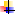 Dimensiune I. SĂNĂTATE, SIGURANȚĂ, PROTECȚIESTANDARD1.1 Asigurarea securității și protecției tuturor copiilorDomeniul: ManagementIndicator1.1.1 Prezența documentației tehnice, sanitaro-igienice și medicale și monitorizarea permanentă a respectării normelor sanitaro-igieniceIndicator 1.1.2 Asigurarea pazei și securității instituției și a tuturor elevilor/ copiilor pe toată durata programului educativ    Indicator 1.1.3. Elaborarea unui program/ orar al activităților echilibrat și flexibil.Domeniu: Capacitatea instituționalăIndicator: 1.1.4. Asigurarea pentru fiecare elev/ copil a câte un loc în bancă/ la masă etc., corespunzător particularităților psihofiziologice individuale.Indicator: 1.1.5. Asigurarea cu materiale de sprijin (echipamente, utilaje, dispozitive, ustensile etc.), în corespundere cu parametrii sanitaro-igienici și cu cerințele de securitate.         Indicator: 1.1.6. Asigurarea cu spații pentru prepararea și servirea hranei, care corespund normelor   sanitare  în vigoare privind siguranța, accesibilitatea, funcționalitatea și confortul elevilor/ copiilor* (după caz)        Indicator: 1.1.7. Prezența spațiilor sanitare, cu respectarea criteriilor de accesibilitate, funcționalitate și        confort pentru elevi/ copii.       Indicator: 1.1.8. Existența și funcționalitatea mijloacelor antiincendiare și a ieșirilor de rezervă.Domeniu: Curriculum/ proces educațional:Indicator: 1.1.9. Desfășurarea activităților de învățare și respectare a regulilor de circulație rutieră, a tehnicii  securității, de prevenire a situațiilor de risc și de acordare a primului ajutor.Punctaj acumulat pentru standardul de calitate 1.1 : 9,5 puncteStandard 1.2. Instituția dezvoltă parteneriate comunitare în vederea protecției integrității  fizice și psihice a fiecărui elev/ copil	 (Punctaj maxim acordat – 5)Domeniu: ManagementIndicator: 1.2.1. Proiectarea, în documentele strategice și operaționale, a acțiunilor de colaborare cu familia, cu autoritatea publică locală, cu alte instituții cu atribuții legale în sensul protecției elevului/ copilului și de   informare a lor în privința procedurii legale de intervenție în cazurile ANET.Domeniu: Capacitate instituționalăIndicator: 1.2.2. Utilizarea eficientă a resurselor interne (personal format) și comunitare (servicii de sprijin familial, asistență parentală etc.) pentru asigurarea protecției integrității fizice și psihice a copilului.Domeniu: Curriculum / proces educaționalIndicator: 1.2.3. Realizarea activităților de prevenire și combatere a oricărui tip de violență(relații elev-elev, elev-cadru didactic, elev-personal auxiliar).Indicator: 1.2.4. Accesul elevilor/copiilor la servicii de sprijin, pentru asigurarea dezvoltării                                                   fizice, mintale și emoționale și implicarea personalului și a partenerilor instituției în activitățile de prevenire a comportamentelor dăunătoare sănătății.                                     Punctaj acumulat pentru standardul de calitate 1.2 : 4,5 puncteStandard 1.3. Instituția de învățământ oferă servicii de suport pentru promovarea unuimod sănătos de viață	(Punctaj maxim acordat – 5)Domeniu: ManagementIndicator: 1.3.1. Colaborarea cu familiile, cu serviciile publice de sănătate și alte instituții cu atribuții legale în                          acest sens în promovarea valorii sănătății fizice și mintale a elevilor/ copiilor,în promovarea stilului sănătos de viață în instituție și în comunitate.Domeniu: Capacitate instituționalăIndicator: 1.3.2. Asigurarea condițiilor fizice, inclusiv a spațiilor special rezervate, a resurselor materiale și metodologice (mese rotunde, seminare, traininguri, sesiuni de terapie educațională etc.) pentru profilaxia problemelor psiho-emoționale ale elevilor/ copiilor.Domeniu: Curriculum / proces educaționalIndicator: 1.3.3. Realizarea activităților de promovare/ susținere a modului sănătos de viață, de prevenire a riscurilor de accident, îmbolnăviri etc., luarea măsurilor de prevenire a surmenajului și de profilaxie a stresului pe parcursul procesului educațional și asigurarea accesului elevilor/ copiilor                                                                          la programe ce promovează modul sănătos de viață.Punctaj acumulat pentru standardul de calitate 1.3: 4,25 puncteDimensiune II. PARTICIPARE DEMOCRATICĂStandard *2.1. Copiii participă la procesul decizional referitor la toate aspectele vieții școlare(Punctaj maxim acordat – 6)Domeniu: ManagementIndicator: 2.1.1. Definirea, în planul strategic/ operațional de dezvoltare, a mecanismelor de participare a elevilor/copiilor la procesul de luare a deciziilor, elaborând proceduri și instrumente ce asigură valorizarea inițiativelor acestora și oferind informații complete și oportune pe subiecte ce țin de interesul lor imediat.Domeniu: Capacitate instituționalăIndicator: 2.1.2. Existența unei structuri asociative a elevilor/ copiilor, constituită democratic și autoorganizată, care participă la luarea deciziilor cu privire la aspectele de interes pentru elevi/ copii.Indicator: 2.1.3. Asigurarea funcționalității mijloacelor de comunicare ce reflectă opinia liberă a elevilor/copiilor (pagini pe rețele de socializare, reviste și ziare școlare, panouri informative etc.) .Domeniu: Curriculum / proces educaționalIndicator: 2.1.4. Implicarea permanentă a elevilor/copiilor în consilierea aspectelor legate de viața școlară, în soluționarea problemelor la nivel de colectiv, în conturarea programului educațional, în evaluarea propriului progres.Punctaj acumulat pentru standardul de calitate 2.1 : 6 puncteStandard 2.2. Instituția școlară comunică sistematic și implică familia și comunitatea în procesul decizional(Punctaj maxim acordat – 6)Domeniu: ManagementIndicator: 2.2.1. Existența unui set de proceduri democratice de delegare și promovare a părinților în structurile decizionale, de implicare a lor în activitățile de asigurare a progresului școlar, de informare periodică a acestora în privința elevilor/ copiilor și de aplicare a mijloacelor de comunicare pentru exprimarea poziției părinților și a altor subiecți implicați în procesul de luare a deciziilor.Indicator: 2.2.2. Existența acordurilor de parteneriat cu reprezentanții comunității, pe aspecte ce țin de interesul elevului/ copilului, și a acțiunilor de participare a comunității la îmbunătățirea condițiilor de învățare și odihnă pentru elevi/ copii.Domeniu: Capacitate instituționalăIndicator: 2.2.3. Asigurarea dreptului părinților și al autorității publice locale la participarea în consiliul de administrație, implicarea lor și a elevilor, ca structuri asociative, în luarea de decizii, beneficiind de mijloace democratice de comunicare, implicarea părinților și a membrilor comunității în activități organizate în baza unui   plan coordonat orientat spre educația de calitate pentru toți copiii.Domeniu: Curriculum / proces educaționalIndicator: 2.2.4. Participarea structurilor asociative ale elevilor/ copiilor, părinților și a comunității la elaborarea documentelor programatice ale instituției, la pedagogizarea părinților și implicarea acestora și a altor actori comunitari ca persoane-resursă în procesul educațional.Punctaj acumulat pentru standardul de calitate 2.2 : 5 puncteStandard 2.3. Școala, familia și comunitatea îi pregătesc pe copii să conviețuiască într-o societate interculturală bazată pe democrație	(Punctaj maxim acordat – 6)Domeniu: ManagementIndicator: 2.3.1. Promovarea respectului față de diversitatea culturală, etnică, lingvistică, religioasă, prin actele reglatorii și activități organizate de instituție.Indicator: 2.3.2. Monitorizarea modului de respectare a diversității culturale, etnice, lingvistice, religioase și de valorificare a multiculturalității în toate documente și în activitățile desfășurate în instituție și colectarea feedbackului din partea partenerilor din comunitate privind respectarea principiilor democratice.Domeniu: Capacitate instituționalăIndicator: 2.3.3. Crearea condițiilor pentru abordarea echitabilă și valorizantă a fiecărui elev/copil indiferent de apartenența culturală, etnică, lingvistică, religioasă, încadrarea în promovarea multiculturalității, valorificând capacitatea de socializare a elevilor/copiilor și varietatea de resurse (umane, informaționale etc.) de identificare și dizolvare a stereotipurilor și prejudecăților.Domeniu: Curriculum / proces educaționalIndicator: 2.3.4. Reflectarea, în activitățile curriculare și extracurriculare, în acțiunile elevilor/ copiilor și ale cadrelor didactice, a viziunilor democratice de conviețuire armonioasă într-o societate interculturală, a modului de promovare a valorilor multiculturale.                                                                    Punctaj acumulat pentru standardul de calitate 2.3:  5.5puncte                               Dimensiune III INCLUZIUNE EDUCAȚIONALĂStandard *3.1. Instituția educațională cuprinde toți copiii, indiferent de naționalitate, gen, origine și stare socială, apartenență religioasă, stare a sănătății și creează condiții optime pentru realizarea și dezvoltarea potențialului propriu în procesul educațional(Punctaj maxim acordat – 8)Domeniu: ManagementIndicator: 3.1.1. Elaborarea planului strategic și operațional bazat pe politicile statului cu privire la educația incluzivă (EI), a strategiilor de formare continuă a cadrelor în domeniul EI, a proiectelor de asigurare a incluziunii prin activități multiculturale, a documentelor de asigurare a serviciilor de sprijin pentru elevii cu CES.Indicator: 3.1.2. Funcționalitatea structurilor, a mecanismelor și procedurilor de sprijin pentru procesul de înmatriculare și incluziune școlară a tuturor copiilor, inclusiv de evidență și sprijin pentru copiii cu CES.Domeniu: Capacitate instituțională:Indicator: *3.1.3. Crearea bazei de date a copiilor din comunitate, inclusiv a celor cu CES, elaborarea actelor privind evoluțiile demografice și perspectivele de școlaritate, evidența înmatriculării elevilor indicatorul se aplică   IET, școlilor primare, gimnaziilor, liceelor, instituțiilor de învățământ general cu programe combinate.Indicator: 3.1.4. Monitorizarea datelor privind progresul și dezvoltarea fiecărui elev/copil și asigurarea activității Comisiei Multidisciplinare Intrașcolare (CMI) și a serviciilor de sprijin, în funcție de necesitățile copiilor.Domeniu Curriculum / proces educaționalIndicator: 3.1.5. Desfășurarea procesului educațional în concordanță cu particularitățile și nevoilespecifice ale fiecărui elev/copil și asigurarea unui Plan educațional individualizat (PEI), curriculum adaptat,                                  asistent personal, set de materiale didactice sau alte măsuri și servicii de sprijin.Punctaj acumulat pentru standardul de calitate 3.1 : 7 puncteStandard 3.2. Politicile și practicile din instituția de învățământ sunt incluzive, nediscriminatorii și respectă diferențele individuale	(Punctaj maxim acordat – 7)Domeniu: ManagementIndicator: 3.2.1. Existența, în documentele de planificare, a mecanismelor de identificare și combatere a oricăror   forme de discriminare și de respectare a diferențelor individuale.Indicator: 3.2.2. Promovarea diversității, inclusiv a interculturalității, în planurile strategice șioperaționale ale instituției, prin programe, activități care au ca țintă educația incluzivă și nevoile copiilor cu CESDomeniu: Capacitate instituționalăIndicator: 3.2.3. Asigurarea respectării diferențelor individuale prin aplicarea procedurilor deprevenire, identificare, semnalare, evaluare și soluționare a situațiilor de discriminare și informarea personalului, a elevilor/copiilor și reprezentanților lor legali cu privire la utilizarea acestor proceduri.                                                     Punctaj acumulat pentru standardul de calitate 3.2 : 6 puncteStandard 3.3. Toți copiii beneficiază de un mediu accesibil și favorabil(Punctaj maxim acordat – 7)Domeniu: ManagementIndicator: 3.3.1. Utilizarea resurselor instituționale disponibile pentru asigurarea unui mediu accesibil și sigur pentru fiecare elev/ copil, inclusiv cu CES, și identificarea, procurarea și utilizarea resurselor noi.Indicator: 3.3.2. Asigurarea protecției datelor cu caracter personal și a accesului, conform legii,la datele de interes public.Domeniu: Capacitate instituționalăIndicator: 3.3.3. Asigurarea unui mediu accesibil pentru incluziunea tuturor elevilor/copiilor, a spațiilor dotate, conforme specificului educației, a spațiilor destinate serviciilor de sprijin.Domeniu Curriculum / proces educaționalIndicator: 3.3.4. Punerea în aplicare a mijloacelor de învățământ și a auxiliarelor curriculare, utilizând tehnologii informaționale și de comunicare adaptate necesităților tuturor elevilor/ copiilor.                                   Punctaj acumulat pentru standardul de calitate 3.3 : 5 puncteDimensiune IV EFICIENȚĂ EDUCAȚIONALĂStandard 4.1. Instituția creează condiții de organizare și realizare a unui proces educațional de calitate(Punctaj maxim acordat – 13)Domeniu: ManagementIndicator: 4.1.1. Orientarea spre creșterea calității educației și spre îmbunătățirea continuă a resurselor umane și materiale în planurile strategice și operaționale ale instituției, cu mecanisme de monitorizare a eficienței educaționale.Indicator: 4.1.2. Realizarea efectivă a programelor și activităților preconizate în planurile strategice și operaționale ale instituției, inclusiv ale structurilor asociative ale părinților și elevilor.Indicator: 4.1.3. Asigurarea, în activitatea consiliilor și comisiilor din instituție, a modului transparent, democratic și echitabil al deciziilor cu privire la politicile instituționale, cu aplicarea mecanismelor de monitorizare a eficienței educaționale, și promovarea unui model eficient de comunicare internă și externă cu privire la calitatea  serviciilor prestate.Domeniu: Capacitate instituționalăIndicator: 4.1.4. Organizarea procesului educațional în raport cu obiectivele și misiunea instituției de învățământ printr-o infrastructură adaptată necesităților acesteia.Indicator: 4.1.5. Prezența și aplicarea unei varietăți de echipamente, materiale și auxiliare curriculare necesare valorificării curriculumului național, inclusiv a componentelor locale ale acestuia, a curriculumului adaptat și a planurilor educaționale individualizate.Indicator: 4.1.6. Încadrarea personalului didactic și auxiliar calificat, deținător de grade didactice (eventual titluri științifice), pentru realizarea finalităților stabilite în conformitate cu normativele în vigoare.Domeniu Curriculum / proces educaționalIndicator: 4.1.7. Aplicarea curriculumului cu adaptare la condițiile locale și instituționale, în limitele permise de cadrul normativ.                                        Punctaj acumulat pentru standardul de calitate 4.1 : 10,5 puncteStandard 4.2. Cadrele didactice valorifică eficient resursele educaționale în raport cu finalitățile stabilite prin curriculumul național                                                                                                       (Punctaj maxim acordat – 14)Domeniu: ManagementIndicator: 4.2.1. Monitorizarea, prin proceduri specifice, a realizării curriculumului (inclusiv componenta raională, instituțională, curriculumul adaptat, PEI).Indicator: 4.2.2. Prezența, în planurile strategice și operaționale, a programelor și activitățilorde recrutare și de formare continuă a cadrelor didactice din perspectiva nevoilor individuale, instituționale și naționale.Indicator: 4.2.2. Prezența, în planurile strategice și operaționale, a programelor și activitățilorde recrutare și de formare continuă a cadrelor didactice din perspectiva nevoilor individuale, instituționale și naționale.Domeniu: Capacitate instituționalăIndicator: 4.2.3. Existența unui număr suficient de resurse educaționale (umane, materiale etc.) pentru realizarea finalităților stabilite prin curriculumul național.Indicator: 4.2.4. Monitorizarea centrării pe Standardele de eficiență a învățării, a modului de utilizare a resurselor educaționale și de aplicare a strategiilor didactice interactive, inclusiv a TIC, în procesul educațional.Domeniu Curriculum / proces educaționalIndicator: 4.2.5. Elaborarea proiectelor didactice în conformitate cu principiile educației centratepe elev/ copil și pe formarea de competențe, valorificând curriculumul în baza Standardelor de eficiență a învățării.Indicator: 4.2.6. Organizarea și desfășurarea evaluării rezultatelor învățării, în conformitate cu standardele și  referențialul de evaluare aprobate, urmărind progresul în dezvoltarea elevului/ copilului.Indicator: 4.2.7.Organizarea și desfășurarea activităților extracurriculare în concordanță cu misiunea școlii, cu obiectivele din curriculum și din documentele de planificare strategică și operațională.4.2.8. Asigurarea sprijinului individual pentru elevi/copii, întru a obține rezultate în conformitate cu standardele și referențialul de evaluare aprobate (inclusiv pentru elevii cu CES care beneficiază de curriculum modificat și/ sau PEI).Punctaj acumulat pentru standardul de calitate 4.2 : 11,5 puncteStandard 4.3. Toți copiii demonstrează angajament și implicare eficientă în procesul educațional                                                                                                                 (Punctaj maxim acordat – 7)Domeniu: ManagementIndicator: 4.3.1. Asigurarea accesului elevilor/ copiilor la resursele educaționale (bibliotecă, laboratoare, ateliere, sală de festivități, de sport etc.) și a participării copiilor și părinților în procesul decizional privitor la optimizarea                           resurselor.Domeniu: Capacitate instituționalăIndicator: 4.3.2. Existența bazei de date privind performanțele elevilor/ copiilor și mecanismele de valorificare a potențialului creativ al acestora, inclusiv rezultatele parcurgerii curriculumului modificat sau a PEI.Indicator: 4.3.3. Realizarea unei politici obiective, echitabile și transparente de promovare a succesului                                           elevului/copilului.Domeniu Curriculum / proces educaționalIndicator: 4.3.4. Încadrarea elevilor/copiilor în învățarea interactivă prin cooperare, subliniindu-le capacitățile de dezvoltare individuală, și consultarea lor în privința conceperii și aplicării CDȘ .                                                          Punctaj acumulat pentru standardul de calitate 4.3 : 6,5 puncteDimensiune V. EDUCAȚIE SENSIBILĂ LA GENStandard 5.1. Copiii sunt educați, comunică și interacționează în conformitate cu principiileechității de gen                                                                                                    Punctaj maxim acordat – 6)Domeniu: ManagementIndicator: 5.1.1. Asigurarea echității de gen prin politicile și programele de promovare a echității de gen, prin informarea în timp util și pe diverse căi a elevilor/ copiilor și părinților în privința acestor politici și programe, prin introducerea în planurile strategice și operaționale a activităților de prevenire a discriminării de gen, prin asigurarea serviciilor de consiliere și orientare în domeniul interrelaționării genurilor.Domeniu: Capacitate instituționalăIndicator: 5.1.2. Asigurarea planificării resurselor pentru organizarea activităților și a formării cadrelor didactice în privința echității de gen.                      Domeniu Curriculum / proces educaționalIndicator: 5.1.3. Realizarea procesului educațional – activități curriculare și extracurriculare – în vederea formării comportamentului nediscriminatoriu în raport cu genul, cu învățarea conceptelor-cheie ale educației de gen, cu eliminarea stereotipurilor și prejudecăților legate de gen.                                                          Punctaj acumulat pentru standardul de calitate 5,1 : 4,5 puncteAnaliza SWOTa activității IPLT ,,Grătiești”Anul de studii 2020-2021Tabel privind nivelul de realizare a standardelor:În baza punctajului obținut și a procentului de realizare, instituției i se atribuie calificativul:	BineANEXA 1REALIZAREA PROCESULUI EDUCAȚIONAL LA DISTANȚĂSoluții /direcții de perspectivăRecomandări      Managerii școlari, director și directori adjuncți:să atragă atenție mai mare subiectelor despre securitatea și sănătatea vieții, în special în condiții de criză; să contribuie la dotarea instituției cu tehnică digitală- table interactive și formarea cadrelor didactice pentru dezvoltarea competențelor TIC;să asigure utilizarea platformelor de învățare la distanță/ aplicațiilor online și în condițiile de organizare a procesului educațional tradițional;să recomande cadrelor didactice implementarea evaluărilor online la unele disciplini școlare;                                 să încurajeze elevii și cadrele didactice pentru elaborarea E-portofoliilor;să planifice și să realizeze reorganizarea procesului educațional, punând accent pe implicarea elevului în procesul de învățare, pentru a realiza competența-cheie ” a învăța să înveți”;să planifice astfel activitățile ca acestea să demonstreze realizarea nu doar a indicatorilor de cantitate, dar și indicatorii de calitate.Cadrele didactice din instituție :să-și dezvolte propriile competențe de utilizare TIC;să identifice mecanisme / forme de aplicare a platformelor educaționale online, pentru a valorifica acest aspect pe viitor;să creeze resurse digitale interactive la disciplina școlară;să se implice, în anul de studii 2021 – 2022, la activități de formare pentru cadrele didactice la subiectul  ,,Crearea și aplicarea resurselor digitale în cadrul lecțiilor”;să publice și să distribuie pe pagina web pentru profesorii la disciplina școlară aceste resurse digitale, contribuind astfel la creșterea calității procesului educațional și a imaginii instituției.Raion/ municipiuChișinăuLocalitatecomuna GrătieștiDenumirea instituţieiInstituția Publică Liceul Teoretic ,,Grătiești”Adresastr.Ștefan cel Mare nr. 17Adresa filiale-Telefon 022451154   022451114E-mailltgratiesti@gmail.com Adresa webhttp://ltgratiesti.educ.md/Tipul instituţieide statTipul de proprietatepublicFondator/ autoritate administrativăAPL , DGETSLimba de instruire românăNumărul total elevi486Numărul total clase21Numărul total cadre de conducere5Numărul total cadre didactice (școală)36Program de activitateziPerioada de evaluare inclusă în raport 2020-2021DirectorProhor IngaDate privind spațiile școlare/ educaționale și baza tehnico-materialăDate privind spațiile școlare/ educaționale și baza tehnico-materialăSuprafața totală a instituției (metri pătrați)3612,4Nr. de blocuri/ etaje2 blocuri (1/2et)Nr. sălilor de clasă/ educaționale /din ele utilizate25/25Capacitatea după proiect (nr. de locuri)650Bloc alimentar/ Bufet/ cantină (nr. de locuri)Da/Nu/170 locuriPunct medical (metri pătrați)Da/48,0Teren de sport (metri pătrați)900,0Teren/spațiu pentru joacă exterior (nr./metri pătrați02/250,0Spațiu pentru joacă interior (nr./metri pătrați)Nu Sală de sport (nr./ metri pătrați )2/ 127,0/60,0Sală de festivități (nr./ metri pătrați )Nu Bibliotecă (metri pătrați)68,0Manuale (nr. exemplare)15354Literatură artistică, enciclopedică, științifică, didactică (nr. titluri)7300Sală de lectură (nr. de locuri)Da/16Cabinet metodic (nr. de locuri)30Laborator de chimie (nr./ metri pătrați; realizarea standardelor de dotare)1/24,6 Laborator de fizică (nr./ metri pătrați; realizarea standardelor de dotare)1/24,6Laborator de biologie (nr./ metri pătrați; realizarea standardelor de dotare)1/24,6Alte laboratoare (nr./ metri pătrați; realizarea standardelor de dotare) Educație tehnologicăNu Laborator de roboticăNu Cabinet de informatică (nr./ metri pătrați )1/56,0Sală de computere (nr./ metri pătrați)1/56,0Nr. de computere/lăptopuri24/40Nr. de table interactive2Conectare la internet (da/ nu)DaSăli specializate, vestiare, dușuri1 dușSăli pentru proceduriNu Asigurare cu transport (da/ nu)NuSistem de aprovizionare cu apă (da/ nu)DaAprovizionare cu apă caldăNu Sistem de canalizare (da/ nu)DaSistem de încălzire (da/ nu; tip)DaBloc sanitar în interior (da/ nu)DaIzolator (da/ nu)DaSpălătorie Da Alte spații auxiliare (nr., tip) pentru personalul auxiliar2Centru de resurse pentru educația incluzivă (nr./ metri pătrați)Da/36,0Panta de acces în spațiile educaționale (da/ nu)DaSpații adaptate specificului dezabilității (nr., da/ nu)DaAsigurarea condițiilor pentru copiii cu probleme fizice și/sau neuromotorii (da/ nu)DaNr. de elevi pe claseClaseleClaseleClaseleClaseleClaseleClaseleClaseleClaseleClaseleClaseleClaseleClaseleClaseleNr. total de claseNr. de elevi pe claseG/pIIIIIIIVVVIVIIVIIIIXXXIXIINr. total de clase35 și m. mult30-3458555530725-2948543640343812Sub 25181602Nr. total de clase222222222111021Grupul de riscTotaldin eidin eidin ei%Grupul de riscTotalcl. I-IVcl. V-IXcl. X-XII%Elevi luați la evidență70701,5%Elevi orfani00000,0%Elevi tutelați00000,0%Elevi din familii numeroase (3 și mai mulți copii)632835013,2%Elevi din familii incomplete542529011,3%Elevi la care ambii părinți sunt plecați peste hotare21100,4%Elevi la care un părinte este plecat peste hotare27131405,6%Elevi cu părinții plecați peste hotare ce dispun de tutelă oficială21100,4%Elevi din familii social-vulnerabile2710175,6%Denumirea orei opţionaleNr. de elevi careau selectat această opţiuneClasaDenumireacercului/secţiei sportiveNr. de elevi care auselectat această opţiuneClasaRobotica30II-IVFotbal20II-IVDenumirea orei opţionaleNr. de elevi care au selectat aceastăopţiuneClasaDenumireacercului/secţiei sportiveNr. de elevi care auselectat această opţiuneClasaReligia 45      V-VIIFotbal15a V- IX-aEducația pentru media15XIBaschet16a VIII- XIRobotica20VIIITurism15a VI-VIIICitind, învăț să fiu30IXDenumirea orei opţionaleNr. de elevi care au selectataceastă opţiuneClasaDenumirea cercului/secţieisportiveNr. de elevi care auselectat această opţiuneClasaAutomobilul. Educația rutieră15X-aBaschet 16X-XIComunicarea asertivă15XI-aBuget planificatBuget aprobatPrincipalele categorii de cheltuieli, beneficiariBunuri procurate, beneficiari8295400,008295400,00  Resurse generale Table interactive   6381400,00  6381400,00Cheltuieli de personal Set de robotică   8361700,00  8361700,00Alocații cu caracter general Materiale de uz gospodăresc 1907300,00 1907300,00Bunuri și servicii Materiale didactice 13000,00 13000,00Prestații sociale Mobilă  60000,00 60000,00Stocuri și materiale circulante Materiale de construcțieBuget planificatBuget aprobatPrincipalele categorii de cheltuieliBunuri procurate2509525095Salariu Cadru didactic GRS-Buget planificatBuget aprobatTotal elevi alimentaţi din surse bugetaredin ei elevi cu CESalimentaţiMediaalocației per elev, per ziSumaalocaţiei extrabuge tareTotal elevi alimentaţi din surseextrabugetareMedia alocației per elev, per zi243300,00243300,002621113,65746700,002622,85ParteneriDenumireaImpactulAPL, comuna GrătieștiPrin colaborare facem lucruri maiPreocuparea comună privind reprezentarea , promovarea bunelor practici în educație, promovarea valorilor naționale si europene,valorilor culturale.Generația mea, Centrul de tineret, comuna GrătieștiStabilirea relațiilor de colaborare între centru de tineret și consiliul elevilor, cadre didactice și eleviCentrul de sănătate ,,Neovita”Educația pentru sănătateSocializarea maximă a elevilor si cadrelor didactice, schimb de informații de interesreciproc, Valorificarea experiențelor elevilor șia bunelor practici la clasă.Biserica ,Sfânta Treime”Promovarea valorilor general-umaneBiblioteca din localitate O carte pentru tineCreșterea nivelului de lectură a elevilorMECCReforma Învățământului înRepublica MoldovaDotarea Centrului de resurseȘcoala gimnazială ,,Paul Bănică junior”, Dâmbovița ROEducație online fără hotareÎnscrierea pe platforma eTwinning și participări la multe proiecte educaționaleTekwillTekwill în fiecare școalăParticipări la formări la 5 discipline opționaleStudii.mdRegistrul electronicCompletarea registrului electronic la clasăDovezi Statutul Instituției, aprobat la ședința CP, proces-verbal nr. 01 din 01.09.2020;ROI, aprobat la ședința CP, proces-verbal nr. 01 din 01.09.2020;Program de dezvoltare instituțională pe 5 ani de zile, aprobat la ședința CP, proces-verbal nr. 01 din 01.09.2020;Program de protecția copiilor/elevilor din liceu,  aprobat la ședința CP, proces-verbal nr. 01 din 01.09.2020;Autorizația sanitar-veterinară pentru funcționare a Instituției nr.   AP 1548/4 12-01, emisă                                                        de Agenția Națională pentru Siguranța Alimentelor;Proces-verbal de control întocmit de către Agenția Națională pentru Siguranța Alimentelor;Statele de personal din Instituție, pentru anul 2020-2021, aprobat la DGETS, mun. Chișinău;Act de prestare a consultanței de specialitate pe domeniul de  competență – siguranța antiincendiară și protecție civilă;Dosar cadastral;Registrele medicale referitoare la starea de sănătate a elevilor și a salariaților;Avizele medicale ale angajaților cantinei;Schema de evacuare a elevilor/ copiilor și personalului în cazuri de situații excepționale;Act de constatare a gradului de pregătire a instituției pentru perioada rece a anului.Decizia CA nr. 1 din septembrie 2020 privind respectarea condițiilor, exigențelor, normelor de igienă          școlară și de protecție a elevilor;Decizia CA nr. 1 din septembrie 2020 privind rezultatele controlului efectuat de către Centrul de Sănătate  publică și ANSA;Decizia CA nr. 1 din septembrie 2020 privind aplicarea normelor de Protecția muncii;Decizia CA privind aprobarea planului de măsuri cu privire la PC și SSM;Decizia CA nr.1 din 30.11.2020 privind intensificarea măsurilor sanitaro-igienice în instituție;Proces-verbal de autoevaluare din 11.08.2020;Agenda privind evaluarea pregătirii instituțiilor de învățământ pentru anul de studii 2020-2021;Extras din registru de stat cu privire la trecerea instituției la autonomie financiară;Decizia nr.2/18 din 30.03.2021 a CM cu privire la trecerea instituției la autonomie financiară.Statutul Instituției, aprobat la ședința CP, proces-verbal nr. 01 din 01.09.2020;ROI, aprobat la ședința CP, proces-verbal nr. 01 din 01.09.2020;Program de dezvoltare instituțională pe 5 ani de zile, aprobat la ședința CP, proces-verbal nr. 01 din 01.09.2020;Program de protecția copiilor/elevilor din liceu,  aprobat la ședința CP, proces-verbal nr. 01 din 01.09.2020;Autorizația sanitar-veterinară pentru funcționare a Instituției nr.   AP 1548/4 12-01, emisă                                                        de Agenția Națională pentru Siguranța Alimentelor;Proces-verbal de control întocmit de către Agenția Națională pentru Siguranța Alimentelor;Statele de personal din Instituție, pentru anul 2020-2021, aprobat la DGETS, mun. Chișinău;Act de prestare a consultanței de specialitate pe domeniul de  competență – siguranța antiincendiară și protecție civilă;Dosar cadastral;Registrele medicale referitoare la starea de sănătate a elevilor și a salariaților;Avizele medicale ale angajaților cantinei;Schema de evacuare a elevilor/ copiilor și personalului în cazuri de situații excepționale;Act de constatare a gradului de pregătire a instituției pentru perioada rece a anului.Decizia CA nr. 1 din septembrie 2020 privind respectarea condițiilor, exigențelor, normelor de igienă          școlară și de protecție a elevilor;Decizia CA nr. 1 din septembrie 2020 privind rezultatele controlului efectuat de către Centrul de Sănătate  publică și ANSA;Decizia CA nr. 1 din septembrie 2020 privind aplicarea normelor de Protecția muncii;Decizia CA privind aprobarea planului de măsuri cu privire la PC și SSM;Decizia CA nr.1 din 30.11.2020 privind intensificarea măsurilor sanitaro-igienice în instituție;Proces-verbal de autoevaluare din 11.08.2020;Agenda privind evaluarea pregătirii instituțiilor de învățământ pentru anul de studii 2020-2021;Extras din registru de stat cu privire la trecerea instituției la autonomie financiară;Decizia nr.2/18 din 30.03.2021 a CM cu privire la trecerea instituției la autonomie financiară.Statutul Instituției, aprobat la ședința CP, proces-verbal nr. 01 din 01.09.2020;ROI, aprobat la ședința CP, proces-verbal nr. 01 din 01.09.2020;Program de dezvoltare instituțională pe 5 ani de zile, aprobat la ședința CP, proces-verbal nr. 01 din 01.09.2020;Program de protecția copiilor/elevilor din liceu,  aprobat la ședința CP, proces-verbal nr. 01 din 01.09.2020;Autorizația sanitar-veterinară pentru funcționare a Instituției nr.   AP 1548/4 12-01, emisă                                                        de Agenția Națională pentru Siguranța Alimentelor;Proces-verbal de control întocmit de către Agenția Națională pentru Siguranța Alimentelor;Statele de personal din Instituție, pentru anul 2020-2021, aprobat la DGETS, mun. Chișinău;Act de prestare a consultanței de specialitate pe domeniul de  competență – siguranța antiincendiară și protecție civilă;Dosar cadastral;Registrele medicale referitoare la starea de sănătate a elevilor și a salariaților;Avizele medicale ale angajaților cantinei;Schema de evacuare a elevilor/ copiilor și personalului în cazuri de situații excepționale;Act de constatare a gradului de pregătire a instituției pentru perioada rece a anului.Decizia CA nr. 1 din septembrie 2020 privind respectarea condițiilor, exigențelor, normelor de igienă          școlară și de protecție a elevilor;Decizia CA nr. 1 din septembrie 2020 privind rezultatele controlului efectuat de către Centrul de Sănătate  publică și ANSA;Decizia CA nr. 1 din septembrie 2020 privind aplicarea normelor de Protecția muncii;Decizia CA privind aprobarea planului de măsuri cu privire la PC și SSM;Decizia CA nr.1 din 30.11.2020 privind intensificarea măsurilor sanitaro-igienice în instituție;Proces-verbal de autoevaluare din 11.08.2020;Agenda privind evaluarea pregătirii instituțiilor de învățământ pentru anul de studii 2020-2021;Extras din registru de stat cu privire la trecerea instituției la autonomie financiară;Decizia nr.2/18 din 30.03.2021 a CM cu privire la trecerea instituției la autonomie financiară.Constatări Întocmirea şi asigurarea documentaţiei necesare pentru începerea anului de studii şi desfăşurarea procesului educațional; Colaborarea cu autoritatea publică locală, alte structuri ale părinţilor, elevilor, poliţia în vederea asigurării securităţii şi siguranţei elevilor;Parteneriate cu ONG ,,Generația nouă” și centrul de sănătate al comunei GrătieștiÎntocmirea şi asigurarea documentaţiei necesare pentru începerea anului de studii şi desfăşurarea procesului educațional; Colaborarea cu autoritatea publică locală, alte structuri ale părinţilor, elevilor, poliţia în vederea asigurării securităţii şi siguranţei elevilor;Parteneriate cu ONG ,,Generația nouă” și centrul de sănătate al comunei GrătieștiÎntocmirea şi asigurarea documentaţiei necesare pentru începerea anului de studii şi desfăşurarea procesului educațional; Colaborarea cu autoritatea publică locală, alte structuri ale părinţilor, elevilor, poliţia în vederea asigurării securităţii şi siguranţei elevilor;Parteneriate cu ONG ,,Generația nouă” și centrul de sănătate al comunei GrătieștiPondere și punctaj acordatPondere:2Autoevaluare conform criteriilor: 1Punctaj acordat: 1DoveziOrdinele de angajare a persoanelor responsabile de pază;Politica de protecție a copilului;Avizier cu regulile de protecție și siguranță;Fişa de post pentru personalul de pază;Ordin privind Graficul de serviciu al personalului de pază și graficul de serviciu al cadrelor de conducere şi cadrelor didactice;Registrul de evidenţă al persoanelor care vizitează instituţia;Prevederi în Regulamentul de ordine internă, examinat la ședința Consiliului Profesoral, proces-verbal nr.1 din  01. 09. 2020;Graficul de serviciu al cadrelor didactice;Registrul de evidență a persoanelor care vizitează instituția;Fişe de instruire/avertizare pentru elevi despre regulile de securitate .Sistem de monitorizare video pe teritoriul liceului (blocul claselor primare).Funcționarea mecanismului de sesizare în caz de ANET: prezența urnei pentru sesizări, activitatea coordonatorului pentru abuz, completarea Registrului de evidență  ANET. Decizia CA privind aprobarea fișelor de post eliberate angajaților liceului;Note informative cu privire la desfășurarea decadelor și lunarelor privind siguranța elevilor pe tot parcursul procesului educativ.Ordinele de angajare a persoanelor responsabile de pază;Politica de protecție a copilului;Avizier cu regulile de protecție și siguranță;Fişa de post pentru personalul de pază;Ordin privind Graficul de serviciu al personalului de pază și graficul de serviciu al cadrelor de conducere şi cadrelor didactice;Registrul de evidenţă al persoanelor care vizitează instituţia;Prevederi în Regulamentul de ordine internă, examinat la ședința Consiliului Profesoral, proces-verbal nr.1 din  01. 09. 2020;Graficul de serviciu al cadrelor didactice;Registrul de evidență a persoanelor care vizitează instituția;Fişe de instruire/avertizare pentru elevi despre regulile de securitate .Sistem de monitorizare video pe teritoriul liceului (blocul claselor primare).Funcționarea mecanismului de sesizare în caz de ANET: prezența urnei pentru sesizări, activitatea coordonatorului pentru abuz, completarea Registrului de evidență  ANET. Decizia CA privind aprobarea fișelor de post eliberate angajaților liceului;Note informative cu privire la desfășurarea decadelor și lunarelor privind siguranța elevilor pe tot parcursul procesului educativ.Ordinele de angajare a persoanelor responsabile de pază;Politica de protecție a copilului;Avizier cu regulile de protecție și siguranță;Fişa de post pentru personalul de pază;Ordin privind Graficul de serviciu al personalului de pază și graficul de serviciu al cadrelor de conducere şi cadrelor didactice;Registrul de evidenţă al persoanelor care vizitează instituţia;Prevederi în Regulamentul de ordine internă, examinat la ședința Consiliului Profesoral, proces-verbal nr.1 din  01. 09. 2020;Graficul de serviciu al cadrelor didactice;Registrul de evidență a persoanelor care vizitează instituția;Fişe de instruire/avertizare pentru elevi despre regulile de securitate .Sistem de monitorizare video pe teritoriul liceului (blocul claselor primare).Funcționarea mecanismului de sesizare în caz de ANET: prezența urnei pentru sesizări, activitatea coordonatorului pentru abuz, completarea Registrului de evidență  ANET. Decizia CA privind aprobarea fișelor de post eliberate angajaților liceului;Note informative cu privire la desfășurarea decadelor și lunarelor privind siguranța elevilor pe tot parcursul procesului educativ.ConstatăriAsigurarea pazei şi securităţii şcolii, a teritoriului aferent, siguranţa elevilor pe toată durata programului şcolar şi în cadrul activităţilor şcolare şi extraşcolare: există paznici pe  timp de noapte, sunt mai multe camere de luat vederi (la blocul claselor primare), registre de monitorizare a vizitatorilor la intrările principale. Ordine cu privire la asigurarea pazei şi securităţii liceului, la angajarea personalului, fişe de post și graficul de serviciu al personalului de pază. Asigurarea pazei şi securităţii şcolii, a teritoriului aferent, siguranţa elevilor pe toată durata programului şcolar şi în cadrul activităţilor şcolare şi extraşcolare: există paznici pe  timp de noapte, sunt mai multe camere de luat vederi (la blocul claselor primare), registre de monitorizare a vizitatorilor la intrările principale. Ordine cu privire la asigurarea pazei şi securităţii liceului, la angajarea personalului, fişe de post și graficul de serviciu al personalului de pază. Asigurarea pazei şi securităţii şcolii, a teritoriului aferent, siguranţa elevilor pe toată durata programului şcolar şi în cadrul activităţilor şcolare şi extraşcolare: există paznici pe  timp de noapte, sunt mai multe camere de luat vederi (la blocul claselor primare), registre de monitorizare a vizitatorilor la intrările principale. Ordine cu privire la asigurarea pazei şi securităţii liceului, la angajarea personalului, fişe de post și graficul de serviciu al personalului de pază. Pondere și punctajacordatPondere: 1Autoevaluarea conform criteriilor:1Punctaj: 1Punctaj: 1DoveziOrdin privind elaborarea orarului activităților educaționale și extrașcolare;Avizier la dispoziția părinților și elevilor cu orarul activităților educaționale și extrașcolare.Ordin privind elaborarea orarului activităților educaționale și extrașcolare;Avizier la dispoziția părinților și elevilor cu orarul activităților educaționale și extrașcolare.Ordin privind elaborarea orarului activităților educaționale și extrașcolare;Avizier la dispoziția părinților și elevilor cu orarul activităților educaționale și extrașcolare.ConstatăriInstituția dispune de un panou unde este afișat orarul lecțiilor și ale activitățile extracurriculare.Instituția dispune de un panou unde este afișat orarul lecțiilor și ale activitățile extracurriculare.Instituția dispune de un panou unde este afișat orarul lecțiilor și ale activitățile extracurriculare.Pondere și punctajacordatPondere: 1Autoevaluarea conform criteriilor:1Punctaj: 1          DoveziRegistrul bunurilor materiale;Mobilier în funcțiune, în conformitate cu normele igienice.Decizia CA privind dotarea instituției cu mobilier și mijloace audio-vizuale;Decizia CA privind dotarea grupelor pregătitoare cu mobilier corespunzător particularităților de vârstă.Registrul bunurilor materiale;Mobilier în funcțiune, în conformitate cu normele igienice.Decizia CA privind dotarea instituției cu mobilier și mijloace audio-vizuale;Decizia CA privind dotarea grupelor pregătitoare cu mobilier corespunzător particularităților de vârstă.Registrul bunurilor materiale;Mobilier în funcțiune, în conformitate cu normele igienice.Decizia CA privind dotarea instituției cu mobilier și mijloace audio-vizuale;Decizia CA privind dotarea grupelor pregătitoare cu mobilier corespunzător particularităților de vârstă.Constatări Asigurarea condiţiilor optime pentru desfăşurarea unui proces educaţional de calitate;Mobilier adaptabil, echipament, utilaje prezente în toate auditoriile liceului. Asigurarea condiţiilor optime pentru desfăşurarea unui proces educaţional de calitate;Mobilier adaptabil, echipament, utilaje prezente în toate auditoriile liceului. Asigurarea condiţiilor optime pentru desfăşurarea unui proces educaţional de calitate;Mobilier adaptabil, echipament, utilaje prezente în toate auditoriile liceului.Pondere și punctajPondere: 1Autoevaluarea conform criteriilor:1Punctaj: 1DoveziRegistrul de evidență a utilajelor, dispozitivelor, ustensilelor și materialelor de sprijin la: chimie, biologie, fizică, informatică, educație tehnologică, educație fizică;Regulile de securitate a vieții și sănătății elevilor în laboratoare, ateliere, pe terenul și              în sala de sport etc. sunt aduse la cunoștința elevilor/ părinților, contra semnătură;Registrele de evidenţă a cunoaşterii de către elevi a regulilor de securitate a vieţii şi sănătăţii în laboratoarele de fizică, chimie şi informatică;Terenul de sport corespunde normelor și cerințelor de securitate.Registrul de evidență a utilajelor, dispozitivelor, ustensilelor și materialelor de sprijin la: chimie, biologie, fizică, informatică, educație tehnologică, educație fizică;Regulile de securitate a vieții și sănătății elevilor în laboratoare, ateliere, pe terenul și              în sala de sport etc. sunt aduse la cunoștința elevilor/ părinților, contra semnătură;Registrele de evidenţă a cunoaşterii de către elevi a regulilor de securitate a vieţii şi sănătăţii în laboratoarele de fizică, chimie şi informatică;Terenul de sport corespunde normelor și cerințelor de securitate.Registrul de evidență a utilajelor, dispozitivelor, ustensilelor și materialelor de sprijin la: chimie, biologie, fizică, informatică, educație tehnologică, educație fizică;Regulile de securitate a vieții și sănătății elevilor în laboratoare, ateliere, pe terenul și              în sala de sport etc. sunt aduse la cunoștința elevilor/ părinților, contra semnătură;Registrele de evidenţă a cunoaşterii de către elevi a regulilor de securitate a vieţii şi sănătăţii în laboratoarele de fizică, chimie şi informatică;Terenul de sport corespunde normelor și cerințelor de securitate.ConstatăriDotarea instituţiei cu materiale de sprijin (echipamente, utilaje, dispozitive, ustensile).Toate categoriile de personal non-didactic sunt asigurate cu echipament, în limita bugetului, în corespundere cu parametrii sanitaro-igienici.În perioada sistării procesului educațional în sălile de clasă, nu a fost necesară utilizarea echipamentelor.Dotarea instituţiei cu materiale de sprijin (echipamente, utilaje, dispozitive, ustensile).Toate categoriile de personal non-didactic sunt asigurate cu echipament, în limita bugetului, în corespundere cu parametrii sanitaro-igienici.În perioada sistării procesului educațional în sălile de clasă, nu a fost necesară utilizarea echipamentelor.Dotarea instituţiei cu materiale de sprijin (echipamente, utilaje, dispozitive, ustensile).Toate categoriile de personal non-didactic sunt asigurate cu echipament, în limita bugetului, în corespundere cu parametrii sanitaro-igienici.În perioada sistării procesului educațional în sălile de clasă, nu a fost necesară utilizarea echipamentelor.Pondere și punctajPondere:1Autoevaluarea conform criteriilor: 0,75Punctaj: 0,75DoveziOrdinul  nr. 102-ab din  01.09.2020 ,,Cu privire la organizarea alimentației și constituirea comisiei de triere”.Ordinul  nr. 102-ab din  01.09.2020 ,,Cu privire la organizarea alimentației și constituirea comisiei de triere”.Ordinul  nr. 102-ab din  01.09.2020 ,,Cu privire la organizarea alimentației și constituirea comisiei de triere”.DoveziOrdinul nr. 136-ab  din  3.10.2020 Cu privire la organizarea și desfășurarea Săptămânii  Naționale pentru combaterea intoxicațiilor acute exogene de etiologie chimică”;Registru de triaj; Registru de rebutare; Registru sanitar;Planul lunar al lucrătorului medical;Planul de lucru a elevilor pentru  deservirea medicală;Carnetele cu controlul medical al angajaţilor.Decizia privind valorificarea mijloacelor financiare din componentă     în scopul dotării blocului alimentar cu utilaj nou;Ordinul nr. 136-ab  din  3.10.2020 Cu privire la organizarea și desfășurarea Săptămânii  Naționale pentru combaterea intoxicațiilor acute exogene de etiologie chimică”;Registru de triaj; Registru de rebutare; Registru sanitar;Planul lunar al lucrătorului medical;Planul de lucru a elevilor pentru  deservirea medicală;Carnetele cu controlul medical al angajaţilor.Decizia privind valorificarea mijloacelor financiare din componentă     în scopul dotării blocului alimentar cu utilaj nou;Ordinul nr. 136-ab  din  3.10.2020 Cu privire la organizarea și desfășurarea Săptămânii  Naționale pentru combaterea intoxicațiilor acute exogene de etiologie chimică”;Registru de triaj; Registru de rebutare; Registru sanitar;Planul lunar al lucrătorului medical;Planul de lucru a elevilor pentru  deservirea medicală;Carnetele cu controlul medical al angajaţilor.Decizia privind valorificarea mijloacelor financiare din componentă     în scopul dotării blocului alimentar cu utilaj nou;ConstatăriDotarea spațiului pentru prepararea și servirea hranei conform normelor sanitare; Blocurile alimentare sunt  dotate cu utilaj  adecvat ; lavoare cu apă curgătoare,  uscătoare; alimentaţia elevilor  la toate treptele de școlaritate.În perioada sistării procesului educațional în sălile de clasă, nu a fost necesară prepararea și    servirea hranei. În perioada de carantină, au fost distribuite elevilor din familii social-vulnerabile  245 de pachete alimentare, cu titlu gratuit.Dotarea spațiului pentru prepararea și servirea hranei conform normelor sanitare; Blocurile alimentare sunt  dotate cu utilaj  adecvat ; lavoare cu apă curgătoare,  uscătoare; alimentaţia elevilor  la toate treptele de școlaritate.În perioada sistării procesului educațional în sălile de clasă, nu a fost necesară prepararea și    servirea hranei. În perioada de carantină, au fost distribuite elevilor din familii social-vulnerabile  245 de pachete alimentare, cu titlu gratuit.Dotarea spațiului pentru prepararea și servirea hranei conform normelor sanitare; Blocurile alimentare sunt  dotate cu utilaj  adecvat ; lavoare cu apă curgătoare,  uscătoare; alimentaţia elevilor  la toate treptele de școlaritate.În perioada sistării procesului educațional în sălile de clasă, nu a fost necesară prepararea și    servirea hranei. În perioada de carantină, au fost distribuite elevilor din familii social-vulnerabile  245 de pachete alimentare, cu titlu gratuit.Pondere și punctajPondere:1Autoevaluarea conform criteriilor: 1Punctaj: 1DoveziExistența spațiilor sanitare în edificiul principal, dar și la blocul claselor primare;WC-uri în incinta instituției, separate pentru băieți și fete;Lavoare cu apă curgătoare, uscătoareAccesibilitatea în blocurile sanitare;Spațiile sanitare se igienizează cu regularitate;Existența spațiului sanitar pentru elevii cu dezabilități.Existența spațiilor sanitare în edificiul principal, dar și la blocul claselor primare;WC-uri în incinta instituției, separate pentru băieți și fete;Lavoare cu apă curgătoare, uscătoareAccesibilitatea în blocurile sanitare;Spațiile sanitare se igienizează cu regularitate;Existența spațiului sanitar pentru elevii cu dezabilități.Existența spațiilor sanitare în edificiul principal, dar și la blocul claselor primare;WC-uri în incinta instituției, separate pentru băieți și fete;Lavoare cu apă curgătoare, uscătoareAccesibilitatea în blocurile sanitare;Spațiile sanitare se igienizează cu regularitate;Existența spațiului sanitar pentru elevii cu dezabilități.ConstatăriInstituția este dotată cu blocuri sanitare în blocurile de studii care respectă normele de  accesibilitate, funcționalitate și confort ale acestora. În sala de sport sunt vestiare separate pentru băieţi şi fete. Instituția este dotată cu blocuri sanitare în blocurile de studii care respectă normele de  accesibilitate, funcționalitate și confort ale acestora. În sala de sport sunt vestiare separate pentru băieţi şi fete. Instituția este dotată cu blocuri sanitare în blocurile de studii care respectă normele de  accesibilitate, funcționalitate și confort ale acestora. În sala de sport sunt vestiare separate pentru băieţi şi fete. Pondere și punctajPondere: 1Autoevaluarea conform criteriilor: 1Punctaj: 1DoveziOrdin privind crearea Grupului operativ și formațiunilor de protecție civilă a liceului;Decizia CP cu privire la respectarea regulilor de apărare împotriva incendiilor;Scheme de evacuare a elevilor și a personalului în cazuri de situaţii excepţionale;Mijloace antiincendiare funcționale;Lăzi de nisip, lopată, căldare antiincendiară;Decizia CA privind aprobarea planului de realizare a aplicației de   Protecție civilă.Ordin privind crearea Grupului operativ și formațiunilor de protecție civilă a liceului;Decizia CP cu privire la respectarea regulilor de apărare împotriva incendiilor;Scheme de evacuare a elevilor și a personalului în cazuri de situaţii excepţionale;Mijloace antiincendiare funcționale;Lăzi de nisip, lopată, căldare antiincendiară;Decizia CA privind aprobarea planului de realizare a aplicației de   Protecție civilă.Ordin privind crearea Grupului operativ și formațiunilor de protecție civilă a liceului;Decizia CP cu privire la respectarea regulilor de apărare împotriva incendiilor;Scheme de evacuare a elevilor și a personalului în cazuri de situaţii excepţionale;Mijloace antiincendiare funcționale;Lăzi de nisip, lopată, căldare antiincendiară;Decizia CA privind aprobarea planului de realizare a aplicației de   Protecție civilă.ConstatăriSunt planuri de evacuare, indicatoare de orientare în incinta instituției. Sunt extinctoare cu termene de valabilitate actuale/ lăzi cu nisip, lopată şi căldare. Colaborări cu Servicii SE, pompieri, CMF, poliţie, APL; elaborarea marcajelor de evacuare a instituției.Sunt planuri de evacuare, indicatoare de orientare în incinta instituției. Sunt extinctoare cu termene de valabilitate actuale/ lăzi cu nisip, lopată şi căldare. Colaborări cu Servicii SE, pompieri, CMF, poliţie, APL; elaborarea marcajelor de evacuare a instituției.Sunt planuri de evacuare, indicatoare de orientare în incinta instituției. Sunt extinctoare cu termene de valabilitate actuale/ lăzi cu nisip, lopată şi căldare. Colaborări cu Servicii SE, pompieri, CMF, poliţie, APL; elaborarea marcajelor de evacuare a instituției.Pondere și punctajPondere:1Autoevaluarea conform criteriilor: 1Punctaj: 1Punctaj: 1DoveziProiect managerial instituțional pentru anul de studii 2020-2021, aprobat la ședința consiliului profesoral, proces-verbal nr. 1 din 01.09.2020;Repere metodologice cu privire la activitatea managerilor școlari, în scopul formării comportamentului responsabil la traficul rutier și în caz de situații excepționale; Ordinul nr.95 din 26.08.2020  ,,Cu privire la protecția vieții și  sănătății angajaților instituției”;Ordinul nr. 96 din 26.08.2020 ,, Cu privire la constituirea comisiei pentru verificarea situației antiincendiare;Ordinul nr . 97  din   26.08.2020 ,,Cu privire la crearea Grupului operativ și formațiunile de Protecție civilă a liceului”;Ordinul nr 99  din 26.08.2020 ,,Cu privire la crearea Comisiei multidisciplinare”;Ordinul nr 99  din 26.08.2020 ,,Cu privire la crearea Grupului de lucru intrașcolar”;Ordinul nr 99  din 26.08.2020  ,,Cu privire la constituirea Consiliului metodic ca parte componentă a instituției de învățământ”;Ordinul nr 99  din 26.08.2020  ,,Cu privire la constituirea Comisiei de evaluare și asigurare a calității educației”Ordinul nr 99  din 26.08.2020  ,,Cu privire la crearea Comisiei pentru prevenirea și combaterea abandonului și absenteismului școlar”Ordinul nr 99  din 26.08.2020  ,,Cu privire la constituirea Consiliului de etică al instituției”;Ordinul nr 99  din 26.08.2020  ,,Cu privire la constituirea Consiliului de administrație”;Ordinul nr 99  din 26.08.2020  ,,Cu privire la constituirea Comitetului de Securitate și sănătate în muncă”;Ordinul nr. 109 din 09.09.2020 ,, Cu privire la activitatea calculatorului statist”;Ordinul nr. 110 din 09.09.2020 ,, Cu privire la numirea persoanei responsabile pentru evidența timpului de muncă”Ordinul nr. 111 din 09.09.2020 ,, Cu privire la numirea persoanei responsabile de cazurile de abuz, neglijare, exploatare, trafic a copilului”Ordinul nr. 113 din 09.09.2020  ,,Cu privire la constituirea comisiei de triere în ospătăriile liceului în anul de studii 2020-2021”;Ordinul nr. 115 din 09.09.2020  ,,Cu privire la aplicarea actelor normative şi legislative ce ţin de prevenirea, identificarea, evaluarea, referirea, asistenţa şi monitorizarea  copiilor  victime/potenţiale victime ale violenţei,  neglijării, exploatării şi traficului”;Ordinul nr. 116 din 11.09.2020  ,,Cu privire la comisia  de atestare”;Ordinul nr. 118 din 11.09.2020  ,,Cu privire la formarea echipei de elaborare a PEI-lor”;Dosarul privind activitatea Consiliului de Etică (Registrul proceselor- verbale ale şedinţelor Consiliului de etică, planul de activitate;Dosarul privind activitatea Consiliului de Administrație (Planul de activitate, procese-verbale, note informative/rapoarte cu referire la subiectele abordate la ședințele consiliului; Note informative cu privire la realizarea obiectivelor din Planul de dezvoltare strategică și Proiectul anual de activitate a instituției de învățământ;Ordin privind organizarea și desfășurarea Campaniei naționale   Săptămâna de luptă împotriva traficului de ființe umane;Ordin privind organizarea ședințelor de informare cu elevii,                părinții și cadrele didactice cu privire la politica de protecție a copilului împotriva impactului negativ al informației;Ordine privind securitatea vieții copiilor în perioada vacanțelor.Ordin „Cu privire la organizarea și desfășurarea Săptămânii Naționale pentru combaterea intoxicațiilor acute exogene de   etiologie chimică;Ordin privind constituirea echipei locale de asistență                       psihologică în contextual epidemiologic cu Covid-19;Ordin privind aplicarea Recomandărilor de identificare și                             raportarea cazurilor ANET în perioada pandemiei.Proiect managerial instituțional pentru anul de studii 2020-2021, aprobat la ședința consiliului profesoral, proces-verbal nr. 1 din 01.09.2020;Repere metodologice cu privire la activitatea managerilor școlari, în scopul formării comportamentului responsabil la traficul rutier și în caz de situații excepționale; Ordinul nr.95 din 26.08.2020  ,,Cu privire la protecția vieții și  sănătății angajaților instituției”;Ordinul nr. 96 din 26.08.2020 ,, Cu privire la constituirea comisiei pentru verificarea situației antiincendiare;Ordinul nr . 97  din   26.08.2020 ,,Cu privire la crearea Grupului operativ și formațiunile de Protecție civilă a liceului”;Ordinul nr 99  din 26.08.2020 ,,Cu privire la crearea Comisiei multidisciplinare”;Ordinul nr 99  din 26.08.2020 ,,Cu privire la crearea Grupului de lucru intrașcolar”;Ordinul nr 99  din 26.08.2020  ,,Cu privire la constituirea Consiliului metodic ca parte componentă a instituției de învățământ”;Ordinul nr 99  din 26.08.2020  ,,Cu privire la constituirea Comisiei de evaluare și asigurare a calității educației”Ordinul nr 99  din 26.08.2020  ,,Cu privire la crearea Comisiei pentru prevenirea și combaterea abandonului și absenteismului școlar”Ordinul nr 99  din 26.08.2020  ,,Cu privire la constituirea Consiliului de etică al instituției”;Ordinul nr 99  din 26.08.2020  ,,Cu privire la constituirea Consiliului de administrație”;Ordinul nr 99  din 26.08.2020  ,,Cu privire la constituirea Comitetului de Securitate și sănătate în muncă”;Ordinul nr. 109 din 09.09.2020 ,, Cu privire la activitatea calculatorului statist”;Ordinul nr. 110 din 09.09.2020 ,, Cu privire la numirea persoanei responsabile pentru evidența timpului de muncă”Ordinul nr. 111 din 09.09.2020 ,, Cu privire la numirea persoanei responsabile de cazurile de abuz, neglijare, exploatare, trafic a copilului”Ordinul nr. 113 din 09.09.2020  ,,Cu privire la constituirea comisiei de triere în ospătăriile liceului în anul de studii 2020-2021”;Ordinul nr. 115 din 09.09.2020  ,,Cu privire la aplicarea actelor normative şi legislative ce ţin de prevenirea, identificarea, evaluarea, referirea, asistenţa şi monitorizarea  copiilor  victime/potenţiale victime ale violenţei,  neglijării, exploatării şi traficului”;Ordinul nr. 116 din 11.09.2020  ,,Cu privire la comisia  de atestare”;Ordinul nr. 118 din 11.09.2020  ,,Cu privire la formarea echipei de elaborare a PEI-lor”;Dosarul privind activitatea Consiliului de Etică (Registrul proceselor- verbale ale şedinţelor Consiliului de etică, planul de activitate;Dosarul privind activitatea Consiliului de Administrație (Planul de activitate, procese-verbale, note informative/rapoarte cu referire la subiectele abordate la ședințele consiliului; Note informative cu privire la realizarea obiectivelor din Planul de dezvoltare strategică și Proiectul anual de activitate a instituției de învățământ;Ordin privind organizarea și desfășurarea Campaniei naționale   Săptămâna de luptă împotriva traficului de ființe umane;Ordin privind organizarea ședințelor de informare cu elevii,                părinții și cadrele didactice cu privire la politica de protecție a copilului împotriva impactului negativ al informației;Ordine privind securitatea vieții copiilor în perioada vacanțelor.Ordin „Cu privire la organizarea și desfășurarea Săptămânii Naționale pentru combaterea intoxicațiilor acute exogene de   etiologie chimică;Ordin privind constituirea echipei locale de asistență                       psihologică în contextual epidemiologic cu Covid-19;Ordin privind aplicarea Recomandărilor de identificare și                             raportarea cazurilor ANET în perioada pandemiei.Proiect managerial instituțional pentru anul de studii 2020-2021, aprobat la ședința consiliului profesoral, proces-verbal nr. 1 din 01.09.2020;Repere metodologice cu privire la activitatea managerilor școlari, în scopul formării comportamentului responsabil la traficul rutier și în caz de situații excepționale; Ordinul nr.95 din 26.08.2020  ,,Cu privire la protecția vieții și  sănătății angajaților instituției”;Ordinul nr. 96 din 26.08.2020 ,, Cu privire la constituirea comisiei pentru verificarea situației antiincendiare;Ordinul nr . 97  din   26.08.2020 ,,Cu privire la crearea Grupului operativ și formațiunile de Protecție civilă a liceului”;Ordinul nr 99  din 26.08.2020 ,,Cu privire la crearea Comisiei multidisciplinare”;Ordinul nr 99  din 26.08.2020 ,,Cu privire la crearea Grupului de lucru intrașcolar”;Ordinul nr 99  din 26.08.2020  ,,Cu privire la constituirea Consiliului metodic ca parte componentă a instituției de învățământ”;Ordinul nr 99  din 26.08.2020  ,,Cu privire la constituirea Comisiei de evaluare și asigurare a calității educației”Ordinul nr 99  din 26.08.2020  ,,Cu privire la crearea Comisiei pentru prevenirea și combaterea abandonului și absenteismului școlar”Ordinul nr 99  din 26.08.2020  ,,Cu privire la constituirea Consiliului de etică al instituției”;Ordinul nr 99  din 26.08.2020  ,,Cu privire la constituirea Consiliului de administrație”;Ordinul nr 99  din 26.08.2020  ,,Cu privire la constituirea Comitetului de Securitate și sănătate în muncă”;Ordinul nr. 109 din 09.09.2020 ,, Cu privire la activitatea calculatorului statist”;Ordinul nr. 110 din 09.09.2020 ,, Cu privire la numirea persoanei responsabile pentru evidența timpului de muncă”Ordinul nr. 111 din 09.09.2020 ,, Cu privire la numirea persoanei responsabile de cazurile de abuz, neglijare, exploatare, trafic a copilului”Ordinul nr. 113 din 09.09.2020  ,,Cu privire la constituirea comisiei de triere în ospătăriile liceului în anul de studii 2020-2021”;Ordinul nr. 115 din 09.09.2020  ,,Cu privire la aplicarea actelor normative şi legislative ce ţin de prevenirea, identificarea, evaluarea, referirea, asistenţa şi monitorizarea  copiilor  victime/potenţiale victime ale violenţei,  neglijării, exploatării şi traficului”;Ordinul nr. 116 din 11.09.2020  ,,Cu privire la comisia  de atestare”;Ordinul nr. 118 din 11.09.2020  ,,Cu privire la formarea echipei de elaborare a PEI-lor”;Dosarul privind activitatea Consiliului de Etică (Registrul proceselor- verbale ale şedinţelor Consiliului de etică, planul de activitate;Dosarul privind activitatea Consiliului de Administrație (Planul de activitate, procese-verbale, note informative/rapoarte cu referire la subiectele abordate la ședințele consiliului; Note informative cu privire la realizarea obiectivelor din Planul de dezvoltare strategică și Proiectul anual de activitate a instituției de învățământ;Ordin privind organizarea și desfășurarea Campaniei naționale   Săptămâna de luptă împotriva traficului de ființe umane;Ordin privind organizarea ședințelor de informare cu elevii,                părinții și cadrele didactice cu privire la politica de protecție a copilului împotriva impactului negativ al informației;Ordine privind securitatea vieții copiilor în perioada vacanțelor.Ordin „Cu privire la organizarea și desfășurarea Săptămânii Naționale pentru combaterea intoxicațiilor acute exogene de   etiologie chimică;Ordin privind constituirea echipei locale de asistență                       psihologică în contextual epidemiologic cu Covid-19;Ordin privind aplicarea Recomandărilor de identificare și                             raportarea cazurilor ANET în perioada pandemiei.ConstatăriInstruirea elevilor cu privire la regulile de securitate rutieră, a tehnicii securităţii în mediul şcolar şi în cotidian, de prevenire a situaţiilor de risc şi de acordare a primului ajutor;Proiecte didactice; Listele elevilor cu semănăturile elevilor referitoare la tehnica securității;  Implicarea elevilor în activități de învățare și respectare a regulilor de circulație rutieră, de  tehnică a securității, de prevenire a situațiilor de risc și de acordare a primului ajutor.Instruirea elevilor cu privire la regulile de securitate rutieră, a tehnicii securităţii în mediul şcolar şi în cotidian, de prevenire a situaţiilor de risc şi de acordare a primului ajutor;Proiecte didactice; Listele elevilor cu semănăturile elevilor referitoare la tehnica securității;  Implicarea elevilor în activități de învățare și respectare a regulilor de circulație rutieră, de  tehnică a securității, de prevenire a situațiilor de risc și de acordare a primului ajutor.Instruirea elevilor cu privire la regulile de securitate rutieră, a tehnicii securităţii în mediul şcolar şi în cotidian, de prevenire a situaţiilor de risc şi de acordare a primului ajutor;Proiecte didactice; Listele elevilor cu semănăturile elevilor referitoare la tehnica securității;  Implicarea elevilor în activități de învățare și respectare a regulilor de circulație rutieră, de  tehnică a securității, de prevenire a situațiilor de risc și de acordare a primului ajutor.Pondere și punctajPondere: 1Autoevaluarea conform criteriilor: 0,75Punctaj: 0,75DoveziProiect managerial instituțional pentru anul de studii 2020-2021, aprobat la ședința consiliului profesoral, proces-verbal nr. 1 din 01.09.2020;Colaborarea cu familia ( fiecare diriginte);Colaborarea cu APL comuna Grătiești;Colaborarea cu Centru prietenos Tinerilor ,,Generația nouă”, ONG ,,Nicușor”, biblioteca comunală; biserica ,,Sfânta Treime”; sectorul de poliție local;Funcționarea mecanismului de sesizare în caz de ANET: prezența cutiei poștale pentru sesizări, activitatea coordonatorului pentru abuz, completarea Registrului de evidență ANET;Ordin privind crearea Grupului de lucru intrașcolar. Există ordine                             similare pe durata anilor precedenți;Ordine „Cu privire la organizarea acțiunilor dedicate Zilei Siguranței pe Internet”;Ordinul cu privire la întreprinderea măsurilor de informare repetată a elevilor privind apelurile de urgență 112;Plan de acțiuni privind reducerea violenței în mediul școlar, 2020-2021.Proiect managerial instituțional pentru anul de studii 2020-2021, aprobat la ședința consiliului profesoral, proces-verbal nr. 1 din 01.09.2020;Colaborarea cu familia ( fiecare diriginte);Colaborarea cu APL comuna Grătiești;Colaborarea cu Centru prietenos Tinerilor ,,Generația nouă”, ONG ,,Nicușor”, biblioteca comunală; biserica ,,Sfânta Treime”; sectorul de poliție local;Funcționarea mecanismului de sesizare în caz de ANET: prezența cutiei poștale pentru sesizări, activitatea coordonatorului pentru abuz, completarea Registrului de evidență ANET;Ordin privind crearea Grupului de lucru intrașcolar. Există ordine                             similare pe durata anilor precedenți;Ordine „Cu privire la organizarea acțiunilor dedicate Zilei Siguranței pe Internet”;Ordinul cu privire la întreprinderea măsurilor de informare repetată a elevilor privind apelurile de urgență 112;Plan de acțiuni privind reducerea violenței în mediul școlar, 2020-2021.Proiect managerial instituțional pentru anul de studii 2020-2021, aprobat la ședința consiliului profesoral, proces-verbal nr. 1 din 01.09.2020;Colaborarea cu familia ( fiecare diriginte);Colaborarea cu APL comuna Grătiești;Colaborarea cu Centru prietenos Tinerilor ,,Generația nouă”, ONG ,,Nicușor”, biblioteca comunală; biserica ,,Sfânta Treime”; sectorul de poliție local;Funcționarea mecanismului de sesizare în caz de ANET: prezența cutiei poștale pentru sesizări, activitatea coordonatorului pentru abuz, completarea Registrului de evidență ANET;Ordin privind crearea Grupului de lucru intrașcolar. Există ordine                             similare pe durata anilor precedenți;Ordine „Cu privire la organizarea acțiunilor dedicate Zilei Siguranței pe Internet”;Ordinul cu privire la întreprinderea măsurilor de informare repetată a elevilor privind apelurile de urgență 112;Plan de acțiuni privind reducerea violenței în mediul școlar, 2020-2021.ConstatăriInstituţia colaborează cu APL şi comisariatul de poliţie ce vizează soluţionarea cazurilor de  abuz, neglijare a copilului, participă şi cooperează cu membrii comisiei.Fiecare diriginte comunică cu familiile elevilor prin intermediul şedinţelor de clase, agendelor elevilor, a grupurilor iniţiate de diriginte pe reţelelor de socializare sau/şi                 emailuri; Instituţia colaborează şi cu alte instituţii publice cu atribuții legale.Instituţia colaborează cu APL şi comisariatul de poliţie ce vizează soluţionarea cazurilor de  abuz, neglijare a copilului, participă şi cooperează cu membrii comisiei.Fiecare diriginte comunică cu familiile elevilor prin intermediul şedinţelor de clase, agendelor elevilor, a grupurilor iniţiate de diriginte pe reţelelor de socializare sau/şi                 emailuri; Instituţia colaborează şi cu alte instituţii publice cu atribuții legale.Instituţia colaborează cu APL şi comisariatul de poliţie ce vizează soluţionarea cazurilor de  abuz, neglijare a copilului, participă şi cooperează cu membrii comisiei.Fiecare diriginte comunică cu familiile elevilor prin intermediul şedinţelor de clase, agendelor elevilor, a grupurilor iniţiate de diriginte pe reţelelor de socializare sau/şi                 emailuri; Instituţia colaborează şi cu alte instituţii publice cu atribuții legale.Pondere și punctajPondere: 1Autoevaluarea conform criteriilor: 0,75Punctaj: 0,75DoveziProiect managerial instituțional pentru anul de studii 2020-2021, aprobat la ședința consiliului profesoral, proces-verbal nr. 1 din 01.09.2020;Ordinul nr.     din     .09.2020 privind crearea Grupului de lucru intrașcolar. Există ordine similare pe durata anilor precedenți;Planul acțiunilor de prevenire a cazurilor de abuz, neglijare, exploatare, trafic al copilului, conform Metodologiei de aplicare a Procedurii de organizare instituțională și de intervenție a lucrătorilor instituțiilor de învățământ preuniversitar în cazurile de abuz, neglijare, exploatare, trafic al copilului din 23 august 2013, Ordinul ME nr. 858, aprobat de către directorul instituției;Unitatea de psiholog școlar;Planul Ședințelor Grupului de lucru intrașcolar;Registru de evidență a sesizărilor privind cazurile suspecte de abuz, neglijare, exploatare;Instruirea/formarea continuă a personalului didactic şi didactic auxiliar în domeniul managementului educațional si instituțional, a părinţilor privind aplicarea procedurilor legale în organizarea instituţională şi de intervenţie în cazurile de abuz, neglijare, violenţă.Certificate de formare;Materiale didactice (pliante, fluturaşi informativi, filme de scurt  metraj), procese-verbaleProiect managerial instituțional pentru anul de studii 2020-2021, aprobat la ședința consiliului profesoral, proces-verbal nr. 1 din 01.09.2020;Ordinul nr.     din     .09.2020 privind crearea Grupului de lucru intrașcolar. Există ordine similare pe durata anilor precedenți;Planul acțiunilor de prevenire a cazurilor de abuz, neglijare, exploatare, trafic al copilului, conform Metodologiei de aplicare a Procedurii de organizare instituțională și de intervenție a lucrătorilor instituțiilor de învățământ preuniversitar în cazurile de abuz, neglijare, exploatare, trafic al copilului din 23 august 2013, Ordinul ME nr. 858, aprobat de către directorul instituției;Unitatea de psiholog școlar;Planul Ședințelor Grupului de lucru intrașcolar;Registru de evidență a sesizărilor privind cazurile suspecte de abuz, neglijare, exploatare;Instruirea/formarea continuă a personalului didactic şi didactic auxiliar în domeniul managementului educațional si instituțional, a părinţilor privind aplicarea procedurilor legale în organizarea instituţională şi de intervenţie în cazurile de abuz, neglijare, violenţă.Certificate de formare;Materiale didactice (pliante, fluturaşi informativi, filme de scurt  metraj), procese-verbaleProiect managerial instituțional pentru anul de studii 2020-2021, aprobat la ședința consiliului profesoral, proces-verbal nr. 1 din 01.09.2020;Ordinul nr.     din     .09.2020 privind crearea Grupului de lucru intrașcolar. Există ordine similare pe durata anilor precedenți;Planul acțiunilor de prevenire a cazurilor de abuz, neglijare, exploatare, trafic al copilului, conform Metodologiei de aplicare a Procedurii de organizare instituțională și de intervenție a lucrătorilor instituțiilor de învățământ preuniversitar în cazurile de abuz, neglijare, exploatare, trafic al copilului din 23 august 2013, Ordinul ME nr. 858, aprobat de către directorul instituției;Unitatea de psiholog școlar;Planul Ședințelor Grupului de lucru intrașcolar;Registru de evidență a sesizărilor privind cazurile suspecte de abuz, neglijare, exploatare;Instruirea/formarea continuă a personalului didactic şi didactic auxiliar în domeniul managementului educațional si instituțional, a părinţilor privind aplicarea procedurilor legale în organizarea instituţională şi de intervenţie în cazurile de abuz, neglijare, violenţă.Certificate de formare;Materiale didactice (pliante, fluturaşi informativi, filme de scurt  metraj), procese-verbaleConstatăriInstituția valorifică resursele existente în instituție și în comunitate pentru a asigura protecția integrității fizice și psihice a fiecărui copil.Instituția valorifică resursele existente în instituție și în comunitate pentru a asigura protecția integrității fizice și psihice a fiecărui copil.Instituția valorifică resursele existente în instituție și în comunitate pentru a asigura protecția integrității fizice și psihice a fiecărui copil.Pondere și punctajPondere: 1Autoevaluarea conform criteriilor: 0,75Punctaj: 0,75DoveziProiect managerial instituțional pentru anul de studii 2020-2021, aprobat la ședința consiliului profesoral, proces-verbal nr. 1 din 01.09.2020;Planul de activitate al directorului adjunct pentru educaţie;Planul de acțiuni privind reducerea violenței în mediul școlar, anul de studii 2020-2021, aprobat de către directorul instituției;Planul acțiunilor de prevenire a cazurilor de abuz, neglijare, exploatare, trafic al copilului, conform Metodologiei de aplicare a Procedurii de organizare instituțională și de intervenție a lucrătorilor instituțiilor de învățământ preuniversitar în cazurile de abuz, neglijare, exploatare, trafic al copilului din 23 august 2013, Ordinul ME nr. 858, aprobat de către directorul instituției;Registru de evidență a sesizărilor privind cazurile suspecte de abuz, neglijare, exploatare;Proiecte didactice (dezvoltare personală);Proiecte/ scenarii de activități educaționale de prevenire și combatere a oricărui tip de                         violență;Plan anual de activitate a psihologului; al cadrului de sprijin;Postere/ pliante ce informează în legătură cu prevenirea violenței;Respectarea procedurii conform cerințelor Metodologiei de aplicare a procedurii de organizare instituțională și de intervenție a lucrărilor instituțiilor de învățământ preuniversitar în cazurile de abuz, neglijare, exploatare, trafic de copii (ANET);Dovezi de informare și discuții cu părinții la subiecte legate de combaterea violenței;                     Planificarea şi realizarea diferitor activităţi şcolare şi extraşcolare de prevenire şi combatere a violenţei în şcoală cu/fără implicarea părinţilor sau a altor reprezentanţi ai comunităţii;Proiecte de lungă şi scurtă durată la dezvoltarea personală cu tematica respectivă;Rapoarte, note informative; fotografii; campanii de combatere a violenței.Proiect managerial instituțional pentru anul de studii 2020-2021, aprobat la ședința consiliului profesoral, proces-verbal nr. 1 din 01.09.2020;Planul de activitate al directorului adjunct pentru educaţie;Planul de acțiuni privind reducerea violenței în mediul școlar, anul de studii 2020-2021, aprobat de către directorul instituției;Planul acțiunilor de prevenire a cazurilor de abuz, neglijare, exploatare, trafic al copilului, conform Metodologiei de aplicare a Procedurii de organizare instituțională și de intervenție a lucrătorilor instituțiilor de învățământ preuniversitar în cazurile de abuz, neglijare, exploatare, trafic al copilului din 23 august 2013, Ordinul ME nr. 858, aprobat de către directorul instituției;Registru de evidență a sesizărilor privind cazurile suspecte de abuz, neglijare, exploatare;Proiecte didactice (dezvoltare personală);Proiecte/ scenarii de activități educaționale de prevenire și combatere a oricărui tip de                         violență;Plan anual de activitate a psihologului; al cadrului de sprijin;Postere/ pliante ce informează în legătură cu prevenirea violenței;Respectarea procedurii conform cerințelor Metodologiei de aplicare a procedurii de organizare instituțională și de intervenție a lucrărilor instituțiilor de învățământ preuniversitar în cazurile de abuz, neglijare, exploatare, trafic de copii (ANET);Dovezi de informare și discuții cu părinții la subiecte legate de combaterea violenței;                     Planificarea şi realizarea diferitor activităţi şcolare şi extraşcolare de prevenire şi combatere a violenţei în şcoală cu/fără implicarea părinţilor sau a altor reprezentanţi ai comunităţii;Proiecte de lungă şi scurtă durată la dezvoltarea personală cu tematica respectivă;Rapoarte, note informative; fotografii; campanii de combatere a violenței.Proiect managerial instituțional pentru anul de studii 2020-2021, aprobat la ședința consiliului profesoral, proces-verbal nr. 1 din 01.09.2020;Planul de activitate al directorului adjunct pentru educaţie;Planul de acțiuni privind reducerea violenței în mediul școlar, anul de studii 2020-2021, aprobat de către directorul instituției;Planul acțiunilor de prevenire a cazurilor de abuz, neglijare, exploatare, trafic al copilului, conform Metodologiei de aplicare a Procedurii de organizare instituțională și de intervenție a lucrătorilor instituțiilor de învățământ preuniversitar în cazurile de abuz, neglijare, exploatare, trafic al copilului din 23 august 2013, Ordinul ME nr. 858, aprobat de către directorul instituției;Registru de evidență a sesizărilor privind cazurile suspecte de abuz, neglijare, exploatare;Proiecte didactice (dezvoltare personală);Proiecte/ scenarii de activități educaționale de prevenire și combatere a oricărui tip de                         violență;Plan anual de activitate a psihologului; al cadrului de sprijin;Postere/ pliante ce informează în legătură cu prevenirea violenței;Respectarea procedurii conform cerințelor Metodologiei de aplicare a procedurii de organizare instituțională și de intervenție a lucrărilor instituțiilor de învățământ preuniversitar în cazurile de abuz, neglijare, exploatare, trafic de copii (ANET);Dovezi de informare și discuții cu părinții la subiecte legate de combaterea violenței;                     Planificarea şi realizarea diferitor activităţi şcolare şi extraşcolare de prevenire şi combatere a violenţei în şcoală cu/fără implicarea părinţilor sau a altor reprezentanţi ai comunităţii;Proiecte de lungă şi scurtă durată la dezvoltarea personală cu tematica respectivă;Rapoarte, note informative; fotografii; campanii de combatere a violenței.ConstatăriInstituția promovează activităţi de prevenire a tuturor formelor de violenţă asupra copilului, precum şi a violenţei în familie.Instituția promovează activităţi de prevenire a tuturor formelor de violenţă asupra copilului, precum şi a violenţei în familie.Instituția promovează activităţi de prevenire a tuturor formelor de violenţă asupra copilului, precum şi a violenţei în familie.Pondere și punctajPondere: 1Autoevaluarea conform criteriilor: 1Punctaj: 1         Dovezi Statutul Instituției avizat de MECC al R. Moldova, înregistrat la Ministerul Justiției, coordonat cu APL II, aprobat la ședința CP, proces-verbal nr. 6                 din  02. 04. 2021; conține sarcini ce prevăd asigurarea incluziunii, respectării și egalității de șanse pentru toți copii. Conform Statutului liceului se urmărește: asigurarea incluziunii, respectării și egalității de șanse pentru toți copii;Proiect managerial instituțional pentru anul de studii 2020-2021, aprobat la ședința consiliului profesoral, proces-verbal nr. 1 din 01.09.2020;Regulamentul privind organizarea procesului educațional și funcționare a Liceului Teoretic „Grătiești”, aprobat la ședința Consiliului profesoral, proces - verbal nr.01 din  01 septembrie 2020;Planul de activitate al cadrului de sprijin;Planul de activitate ale Serviciului psihologic școlar;Comisia Multidisciplinară Intrașcolară;Serviciul psihologic;Serviciu medical.Statutul Instituției avizat de MECC al R. Moldova, înregistrat la Ministerul Justiției, coordonat cu APL II, aprobat la ședința CP, proces-verbal nr. 6                 din  02. 04. 2021; conține sarcini ce prevăd asigurarea incluziunii, respectării și egalității de șanse pentru toți copii. Conform Statutului liceului se urmărește: asigurarea incluziunii, respectării și egalității de șanse pentru toți copii;Proiect managerial instituțional pentru anul de studii 2020-2021, aprobat la ședința consiliului profesoral, proces-verbal nr. 1 din 01.09.2020;Regulamentul privind organizarea procesului educațional și funcționare a Liceului Teoretic „Grătiești”, aprobat la ședința Consiliului profesoral, proces - verbal nr.01 din  01 septembrie 2020;Planul de activitate al cadrului de sprijin;Planul de activitate ale Serviciului psihologic școlar;Comisia Multidisciplinară Intrașcolară;Serviciul psihologic;Serviciu medical.Statutul Instituției avizat de MECC al R. Moldova, înregistrat la Ministerul Justiției, coordonat cu APL II, aprobat la ședința CP, proces-verbal nr. 6                 din  02. 04. 2021; conține sarcini ce prevăd asigurarea incluziunii, respectării și egalității de șanse pentru toți copii. Conform Statutului liceului se urmărește: asigurarea incluziunii, respectării și egalității de șanse pentru toți copii;Proiect managerial instituțional pentru anul de studii 2020-2021, aprobat la ședința consiliului profesoral, proces-verbal nr. 1 din 01.09.2020;Regulamentul privind organizarea procesului educațional și funcționare a Liceului Teoretic „Grătiești”, aprobat la ședința Consiliului profesoral, proces - verbal nr.01 din  01 septembrie 2020;Planul de activitate al cadrului de sprijin;Planul de activitate ale Serviciului psihologic școlar;Comisia Multidisciplinară Intrașcolară;Serviciul psihologic;Serviciu medical.       Constatări Asigurarea accesului tuturor elevilor la servicii de sprijin pentru dezvoltare fizică, psihică şi                                                emoţională: centrul de resurse, serviciul psihologic şcolar. Consilierea elevilor de către psihologul şcolar; activitatea favorabilă și eficientă a Centrului de resurse;11 PEI-uri adaptate nivelului psiho-pedagogic al elevilor cu  CES. Parteneriate de succes cu ONG din comună. În perioada suspendării procesului educațional în sălile de clasă, a funcționat Comisia locală de asistență psihologică.Asigurarea accesului tuturor elevilor la servicii de sprijin pentru dezvoltare fizică, psihică şi                                                emoţională: centrul de resurse, serviciul psihologic şcolar. Consilierea elevilor de către psihologul şcolar; activitatea favorabilă și eficientă a Centrului de resurse;11 PEI-uri adaptate nivelului psiho-pedagogic al elevilor cu  CES. Parteneriate de succes cu ONG din comună. În perioada suspendării procesului educațional în sălile de clasă, a funcționat Comisia locală de asistență psihologică.Asigurarea accesului tuturor elevilor la servicii de sprijin pentru dezvoltare fizică, psihică şi                                                emoţională: centrul de resurse, serviciul psihologic şcolar. Consilierea elevilor de către psihologul şcolar; activitatea favorabilă și eficientă a Centrului de resurse;11 PEI-uri adaptate nivelului psiho-pedagogic al elevilor cu  CES. Parteneriate de succes cu ONG din comună. În perioada suspendării procesului educațional în sălile de clasă, a funcționat Comisia locală de asistență psihologică.Pondere și punctaj Pondere: 2Autoevaluarea conform criteriilor: 2Punctaj: 2Dovezi Proiect managerial instituțional pentru anul de studii 2020-2021, aprobat la ședința consiliului profesoral, proces-verbal nr. 1 din 01.09.2020;Planul de activitate al directorului adjunct pentru educaţie;Planul anual de activitate al psihologului – parte componentă a Planului Managerial;Actele normative ce demonstrează monitorizarea activităţii fizice şi mintale a elevilor;Cabinetul psihologului. Planul anual de activitate al psihologului școlar;Cabinetul medical. Planul anual de activitate al lucrătorului medical;Centru de resurse EI. Planul anual de activitate al cadrului de sprijin;Ordine privind securitatea vieții copiilor în perioada vacanțelor;Ordine privind desfășurarea unor acțiuni ce țin de securitatea                                                                                  vieții și sănătății copiilor;Panoul de avize/ site-ul Instituției;  http://ltgratiesti.educ.md/Ședințe de informare cu părinții pe segmentul susținerii sănătății fizice și mintale a elevilor;Colaborarea reprezentanţilor instituţiei cu părinţi, reprezentanţii APL, asistent social, alte   instituţii cu atribuţii legale în acest sens informarea, aplicarea procedurilor legale în organizarea instituţională şi de intervenţie în cazurile de abuz, neglijare, violenţă;Plan de acţiuni a comisiei intrașcolare de revenire/intervenţie în cazurile de abuz, neglijare, violenţă;Fişe de sesizare referite Comisiei Multidisciplinare la nivel de localitate;Rapoarte, note informative.Proiect managerial instituțional pentru anul de studii 2020-2021, aprobat la ședința consiliului profesoral, proces-verbal nr. 1 din 01.09.2020;Planul de activitate al directorului adjunct pentru educaţie;Planul anual de activitate al psihologului – parte componentă a Planului Managerial;Actele normative ce demonstrează monitorizarea activităţii fizice şi mintale a elevilor;Cabinetul psihologului. Planul anual de activitate al psihologului școlar;Cabinetul medical. Planul anual de activitate al lucrătorului medical;Centru de resurse EI. Planul anual de activitate al cadrului de sprijin;Ordine privind securitatea vieții copiilor în perioada vacanțelor;Ordine privind desfășurarea unor acțiuni ce țin de securitatea                                                                                  vieții și sănătății copiilor;Panoul de avize/ site-ul Instituției;  http://ltgratiesti.educ.md/Ședințe de informare cu părinții pe segmentul susținerii sănătății fizice și mintale a elevilor;Colaborarea reprezentanţilor instituţiei cu părinţi, reprezentanţii APL, asistent social, alte   instituţii cu atribuţii legale în acest sens informarea, aplicarea procedurilor legale în organizarea instituţională şi de intervenţie în cazurile de abuz, neglijare, violenţă;Plan de acţiuni a comisiei intrașcolare de revenire/intervenţie în cazurile de abuz, neglijare, violenţă;Fişe de sesizare referite Comisiei Multidisciplinare la nivel de localitate;Rapoarte, note informative.Proiect managerial instituțional pentru anul de studii 2020-2021, aprobat la ședința consiliului profesoral, proces-verbal nr. 1 din 01.09.2020;Planul de activitate al directorului adjunct pentru educaţie;Planul anual de activitate al psihologului – parte componentă a Planului Managerial;Actele normative ce demonstrează monitorizarea activităţii fizice şi mintale a elevilor;Cabinetul psihologului. Planul anual de activitate al psihologului școlar;Cabinetul medical. Planul anual de activitate al lucrătorului medical;Centru de resurse EI. Planul anual de activitate al cadrului de sprijin;Ordine privind securitatea vieții copiilor în perioada vacanțelor;Ordine privind desfășurarea unor acțiuni ce țin de securitatea                                                                                  vieții și sănătății copiilor;Panoul de avize/ site-ul Instituției;  http://ltgratiesti.educ.md/Ședințe de informare cu părinții pe segmentul susținerii sănătății fizice și mintale a elevilor;Colaborarea reprezentanţilor instituţiei cu părinţi, reprezentanţii APL, asistent social, alte   instituţii cu atribuţii legale în acest sens informarea, aplicarea procedurilor legale în organizarea instituţională şi de intervenţie în cazurile de abuz, neglijare, violenţă;Plan de acţiuni a comisiei intrașcolare de revenire/intervenţie în cazurile de abuz, neglijare, violenţă;Fişe de sesizare referite Comisiei Multidisciplinare la nivel de localitate;Rapoarte, note informative.Constatări Instituția colaborează cu familiile și serviciul public de sănătate în organizarea și desfășurarea activităților de promovare a valorii sănătății fizice și mintale a elevilor și a stilului sănătos de viață în instituție și în comunitate. Planul anual de activitate al lucrătorului medical este aprobatși conține perioadele de realizare a activităților.Instituția colaborează cu familiile și serviciul public de sănătate în organizarea și desfășurarea activităților de promovare a valorii sănătății fizice și mintale a elevilor și a stilului sănătos de viață în instituție și în comunitate. Planul anual de activitate al lucrătorului medical este aprobatși conține perioadele de realizare a activităților.Instituția colaborează cu familiile și serviciul public de sănătate în organizarea și desfășurarea activităților de promovare a valorii sănătății fizice și mintale a elevilor și a stilului sănătos de viață în instituție și în comunitate. Planul anual de activitate al lucrătorului medical este aprobatși conține perioadele de realizare a activităților.Pondere și punctajPondere: 2Autoevaluarea conform criteriilor: 2Punctaj: 2Dovezi Materiale didactice din cadrul activităţilor metodice;Planul anual de activitate al psihologului instituţiei aprobat de director;Actele normative ce demonstrează monitorizarea activităţii fizice şi mintale a elevilor;Cabinetul psihologului;Cabinetul medical;Training „Violența naște violență”, organizat anual de către psihologul liceului;Centrul de resurse pentru educație incluzivă;Activități cu elemente de training, realizate de către psihologul liceului, în cadrul     Direcției de activitate Prevenție / profilaxie;Planul de lucru al psihologului şcolar;Plan de activitate al cadrelor de sprijin;Fişe de evidenţă a copiilor (la psiholog);Note informative, rapoarte;Chestionare, teste, ancheteMateriale didactice din cadrul activităţilor metodice;Planul anual de activitate al psihologului instituţiei aprobat de director;Actele normative ce demonstrează monitorizarea activităţii fizice şi mintale a elevilor;Cabinetul psihologului;Cabinetul medical;Training „Violența naște violență”, organizat anual de către psihologul liceului;Centrul de resurse pentru educație incluzivă;Activități cu elemente de training, realizate de către psihologul liceului, în cadrul     Direcției de activitate Prevenție / profilaxie;Planul de lucru al psihologului şcolar;Plan de activitate al cadrelor de sprijin;Fişe de evidenţă a copiilor (la psiholog);Note informative, rapoarte;Chestionare, teste, ancheteMateriale didactice din cadrul activităţilor metodice;Planul anual de activitate al psihologului instituţiei aprobat de director;Actele normative ce demonstrează monitorizarea activităţii fizice şi mintale a elevilor;Cabinetul psihologului;Cabinetul medical;Training „Violența naște violență”, organizat anual de către psihologul liceului;Centrul de resurse pentru educație incluzivă;Activități cu elemente de training, realizate de către psihologul liceului, în cadrul     Direcției de activitate Prevenție / profilaxie;Planul de lucru al psihologului şcolar;Plan de activitate al cadrelor de sprijin;Fişe de evidenţă a copiilor (la psiholog);Note informative, rapoarte;Chestionare, teste, ancheteConstatări Instituția asigură cu condiţii fizice, resurse materiale și metodologice și organizează diferite activităţi terapeutice și informative pentru profilaxia problemelor psiho-emoționale ale elevilor. Instituția susține dezvoltarea personalităţii copilului, a capacităţilor şi a aptitudinilor lui spirituale şi fizice la nivelul potenţialului său, satisfacerea cerinţelor   educaţionale ale copilului.Instituția asigură cu condiţii fizice, resurse materiale și metodologice și organizează diferite activităţi terapeutice și informative pentru profilaxia problemelor psiho-emoționale ale elevilor. Instituția susține dezvoltarea personalităţii copilului, a capacităţilor şi a aptitudinilor lui spirituale şi fizice la nivelul potenţialului său, satisfacerea cerinţelor   educaţionale ale copilului.Instituția asigură cu condiţii fizice, resurse materiale și metodologice și organizează diferite activităţi terapeutice și informative pentru profilaxia problemelor psiho-emoționale ale elevilor. Instituția susține dezvoltarea personalităţii copilului, a capacităţilor şi a aptitudinilor lui spirituale şi fizice la nivelul potenţialului său, satisfacerea cerinţelor   educaţionale ale copilului.Pondere și punctajPondere: 1Autoevaluarea conform criteriilor: 0,75Punctaj: 0,75Dovezi Proiect managerial instituțional pentru anul de studii 2020-2021, aprobat la ședința consiliului profesoral, proces-verbal nr. 1 din 01.09.2020;Portofoliile profesionale ale cadrelor didactice;Planul de activitate al Consiliului de elevi;Planificarea activităţilor de colaborare cu serviciile de sănătatea publică şi cu alte instituţii cu                                                       atribuţii legale în acest sens în promovarea sănătăţii fizice şi mentale, stilului de viaţă sănătos;Program de activitate al serviciului medical;Existenţa şi completarea panou de afişaj periodic;Chestionare, anchete, note informative,Registre de evidenţă medicală;Organizarea şi desfăşurarea activităţilor care încurajează şi sprijină elevii să manifeste iniţiativă şi implicare în activităţi de promovare a modului sănătos de viaţă, de prevenire a riscurilor de îmbolnăviri, accident;Proiectare de lungă durată la orele de dezvoltare personală;Proiectarea directorului adjunct educaţie;Proiectarea de lungă și scurtă durată la orele de educație pentru sănătate.Proiect managerial instituțional pentru anul de studii 2020-2021, aprobat la ședința consiliului profesoral, proces-verbal nr. 1 din 01.09.2020;Portofoliile profesionale ale cadrelor didactice;Planul de activitate al Consiliului de elevi;Planificarea activităţilor de colaborare cu serviciile de sănătatea publică şi cu alte instituţii cu                                                       atribuţii legale în acest sens în promovarea sănătăţii fizice şi mentale, stilului de viaţă sănătos;Program de activitate al serviciului medical;Existenţa şi completarea panou de afişaj periodic;Chestionare, anchete, note informative,Registre de evidenţă medicală;Organizarea şi desfăşurarea activităţilor care încurajează şi sprijină elevii să manifeste iniţiativă şi implicare în activităţi de promovare a modului sănătos de viaţă, de prevenire a riscurilor de îmbolnăviri, accident;Proiectare de lungă durată la orele de dezvoltare personală;Proiectarea directorului adjunct educaţie;Proiectarea de lungă și scurtă durată la orele de educație pentru sănătate.Proiect managerial instituțional pentru anul de studii 2020-2021, aprobat la ședința consiliului profesoral, proces-verbal nr. 1 din 01.09.2020;Portofoliile profesionale ale cadrelor didactice;Planul de activitate al Consiliului de elevi;Planificarea activităţilor de colaborare cu serviciile de sănătatea publică şi cu alte instituţii cu                                                       atribuţii legale în acest sens în promovarea sănătăţii fizice şi mentale, stilului de viaţă sănătos;Program de activitate al serviciului medical;Existenţa şi completarea panou de afişaj periodic;Chestionare, anchete, note informative,Registre de evidenţă medicală;Organizarea şi desfăşurarea activităţilor care încurajează şi sprijină elevii să manifeste iniţiativă şi implicare în activităţi de promovare a modului sănătos de viaţă, de prevenire a riscurilor de îmbolnăviri, accident;Proiectare de lungă durată la orele de dezvoltare personală;Proiectarea directorului adjunct educaţie;Proiectarea de lungă și scurtă durată la orele de educație pentru sănătate.ConstatăriActivități curriculare și extracurriculare desfășurate de către Consiliul elevilor și diriginți. Preocuparea cadrelor didactice pentru încurajarea și sprijinirea elevilor în manifestarea inițiativelor de a realiza activități de promovare a modului sănătos de viață. Elevii au acces la proiecte și programe educative ce susțin modul sănătos de viață.Activități curriculare și extracurriculare desfășurate de către Consiliul elevilor și diriginți. Preocuparea cadrelor didactice pentru încurajarea și sprijinirea elevilor în manifestarea inițiativelor de a realiza activități de promovare a modului sănătos de viață. Elevii au acces la proiecte și programe educative ce susțin modul sănătos de viață.Activități curriculare și extracurriculare desfășurate de către Consiliul elevilor și diriginți. Preocuparea cadrelor didactice pentru încurajarea și sprijinirea elevilor în manifestarea inițiativelor de a realiza activități de promovare a modului sănătos de viață. Elevii au acces la proiecte și programe educative ce susțin modul sănătos de viață.Pondere și punctajPondere: 2Autoevaluarea conform criteriilor: 2Punctaj: 2Dimensiune I. SĂNĂTATE, SIGURANȚĂ, PROTECȚIEPuncte fortePuncte slabeDimensiune I. SĂNĂTATE, SIGURANȚĂ, PROTECȚIE1) Asigurarea pazei şi securităţii şcolii, a teritoriului aferent, siguranţa elevilor pe toată durata programului şcolar şi în cadrul activităţilor şcolare şi extraşcolare;2)Asigurarea condiţiilor optime pentru desfăşurarea unui proces educaţional de calitate;3)Dotarea instituţiei cu materiale de sprijin (echipamente, utilaje, dispozitive, ustensile);4)Instruirea/formarea continuă a personalului didactic şi didactic auxiliar în domeniul managementului educațional si instituțional, a părinţilor pentru aplicarea procedurilor legale în organizarea instituţională şi de intervenţie în cazurile de abuz, neglijare, violenţă;5)Planificarea şi realizarea diferitor activităţi şcolare şi extraşcolare de prevenire şi combatere a violenţei în şcoală cu/fără implicarea părinţilor sau a altor reprezentanţi ai comunităţii;6)Asigurarea accesului tuturor elevilor la servicii de sprijin pentru dezvoltare fizică, psihică şi emoţională: centrul de resurse, serviciul psihologic şcolar;6) Organizarea alimentației elevilor într-o cantină școlară îngrijită;7) Organizarea serviciilor de transportare a elevilor din localitățile vecine;8) Existența sistemului de monitorizare video în incinta și pe teritoriul liceului.Volum mare deresponsabilităţi, la personalul       didactic, de conducere și nondidactic.Criza epidemiologică actuală cu Covid-19 Uzura fizică şi morală a unor materiale didactice existente în liceu;Venituri extrabugetare mici; Insuficienta finanțare ainstituției.Dovezi Proiect de dezvoltare instituțională 2020-2025 care este periodic revizuit;Proiect managerial instituțional pentru anul de studii 2020-2021, aprobat la ședința consiliului profesoral, proces-verbal nr. 1 din 01.09.2020;Planul de activitate al directorilor adjuncţi aprobat de director;Decizia CA privind revizuirea PDS fiind ulterior consultat cu părinții în cadrul audierilor publice;Definirea și aplicarea diferitor mecanisme de informare cu privire la subiecte ce ţin de                                        aspecte ale vieţii şcolare şi participarea elevilor la soluţionarea problemelor şi luarea deciziilor la nivel de instituţie;Mijloace de informare: site-ul liceului, panoul de afişaj; rețele de socializare;Programul consiliului elevilor pentru anul de studii 2020-2021;Reprezentanţi ai elevilor în CP, CA; Chestionare, anchete; Rapoarte ale activităţii elevilor; Activitatea Consiliului ElevilorProiect de dezvoltare instituțională 2020-2025 care este periodic revizuit;Proiect managerial instituțional pentru anul de studii 2020-2021, aprobat la ședința consiliului profesoral, proces-verbal nr. 1 din 01.09.2020;Planul de activitate al directorilor adjuncţi aprobat de director;Decizia CA privind revizuirea PDS fiind ulterior consultat cu părinții în cadrul audierilor publice;Definirea și aplicarea diferitor mecanisme de informare cu privire la subiecte ce ţin de                                        aspecte ale vieţii şcolare şi participarea elevilor la soluţionarea problemelor şi luarea deciziilor la nivel de instituţie;Mijloace de informare: site-ul liceului, panoul de afişaj; rețele de socializare;Programul consiliului elevilor pentru anul de studii 2020-2021;Reprezentanţi ai elevilor în CP, CA; Chestionare, anchete; Rapoarte ale activităţii elevilor; Activitatea Consiliului ElevilorProiect de dezvoltare instituțională 2020-2025 care este periodic revizuit;Proiect managerial instituțional pentru anul de studii 2020-2021, aprobat la ședința consiliului profesoral, proces-verbal nr. 1 din 01.09.2020;Planul de activitate al directorilor adjuncţi aprobat de director;Decizia CA privind revizuirea PDS fiind ulterior consultat cu părinții în cadrul audierilor publice;Definirea și aplicarea diferitor mecanisme de informare cu privire la subiecte ce ţin de                                        aspecte ale vieţii şcolare şi participarea elevilor la soluţionarea problemelor şi luarea deciziilor la nivel de instituţie;Mijloace de informare: site-ul liceului, panoul de afişaj; rețele de socializare;Programul consiliului elevilor pentru anul de studii 2020-2021;Reprezentanţi ai elevilor în CP, CA; Chestionare, anchete; Rapoarte ale activităţii elevilor; Activitatea Consiliului ElevilorConstatări Instituția acordă elevilor dreptul de a fi aleşi în structurile de conducere ale instituţiei de învăţământ şi să participe la evaluarea şi promovarea calităţii învăţământului.Conferă elevilor dreptul de a constitui asociaţii sau organizaţii care au drept scop apărarea                                                                        intereselor lor şi de aderare la acestea.  Elevii participă activ la procesul de luare a deciziilor cu referire la activitatea   instituției. Inițiativele elevilor sunt auzite și valorificate.Oferă părinţilor dreptul de participare la întocmirea programului de activitate al instituţiei de învăţământ, de alegere şi de a fi ales în organele administrative şi consultative ale instituţiei de                                                              învăţământ, având ca scop principal contribuirea la dezvoltarea instituţiei de învăţământ.    Site-ul liceului; Pagina de facebook Instituția acordă elevilor dreptul de a fi aleşi în structurile de conducere ale instituţiei de învăţământ şi să participe la evaluarea şi promovarea calităţii învăţământului.Conferă elevilor dreptul de a constitui asociaţii sau organizaţii care au drept scop apărarea                                                                        intereselor lor şi de aderare la acestea.  Elevii participă activ la procesul de luare a deciziilor cu referire la activitatea   instituției. Inițiativele elevilor sunt auzite și valorificate.Oferă părinţilor dreptul de participare la întocmirea programului de activitate al instituţiei de învăţământ, de alegere şi de a fi ales în organele administrative şi consultative ale instituţiei de                                                              învăţământ, având ca scop principal contribuirea la dezvoltarea instituţiei de învăţământ.    Site-ul liceului; Pagina de facebook Instituția acordă elevilor dreptul de a fi aleşi în structurile de conducere ale instituţiei de învăţământ şi să participe la evaluarea şi promovarea calităţii învăţământului.Conferă elevilor dreptul de a constitui asociaţii sau organizaţii care au drept scop apărarea                                                                        intereselor lor şi de aderare la acestea.  Elevii participă activ la procesul de luare a deciziilor cu referire la activitatea   instituției. Inițiativele elevilor sunt auzite și valorificate.Oferă părinţilor dreptul de participare la întocmirea programului de activitate al instituţiei de învăţământ, de alegere şi de a fi ales în organele administrative şi consultative ale instituţiei de                                                              învăţământ, având ca scop principal contribuirea la dezvoltarea instituţiei de învăţământ.    Site-ul liceului; Pagina de facebook Pondere șipunctajPondere: 1Autoevaluarea conform criteriilor: 1Punctaj: 1Dovezi Planul de activitate al Consiliului Elevilor, aprobat la ședința consiliului;Președintele Consiliului Elevilor este elevul din clasa a XI-a, membru al Consiliului de Administrație al liceului;Raportul de activitate anual al Consiliului Elevilor;Procesele-verbale ale ședințelor Consiliului Elevilor:Organigrama Instituției privind organizarea activității extrașcolareSusţinerea şi încurajarea elevilor în formarea unor grupuri asociative în stil democratic şi implicarea acestora în viaţa şcolii.Planul de activitate al Consiliului Elevilor, aprobat la ședința consiliului;Președintele Consiliului Elevilor este elevul din clasa a XI-a, membru al Consiliului de Administrație al liceului;Raportul de activitate anual al Consiliului Elevilor;Procesele-verbale ale ședințelor Consiliului Elevilor:Organigrama Instituției privind organizarea activității extrașcolareSusţinerea şi încurajarea elevilor în formarea unor grupuri asociative în stil democratic şi implicarea acestora în viaţa şcolii.Planul de activitate al Consiliului Elevilor, aprobat la ședința consiliului;Președintele Consiliului Elevilor este elevul din clasa a XI-a, membru al Consiliului de Administrație al liceului;Raportul de activitate anual al Consiliului Elevilor;Procesele-verbale ale ședințelor Consiliului Elevilor:Organigrama Instituției privind organizarea activității extrașcolareSusţinerea şi încurajarea elevilor în formarea unor grupuri asociative în stil democratic şi implicarea acestora în viaţa şcolii.Constatări Existența Consiliului Elevilor şi acte ce vizează activitatea acestuia;Consiliul Elevilor și Comisiile au fost aleși în mod democratic. Reprezentantul Consiliului Elevilor participă la luarea deciziilor cu privire la toate problemele de interes pentru elevi. La ședințele Consiliului Elevilor se discută diverse probleme ale liceului. Parteneriat educațional cu Consiliul de Tineret ,,Generația mea”Existența Consiliului Elevilor şi acte ce vizează activitatea acestuia;Consiliul Elevilor și Comisiile au fost aleși în mod democratic. Reprezentantul Consiliului Elevilor participă la luarea deciziilor cu privire la toate problemele de interes pentru elevi. La ședințele Consiliului Elevilor se discută diverse probleme ale liceului. Parteneriat educațional cu Consiliul de Tineret ,,Generația mea”Existența Consiliului Elevilor şi acte ce vizează activitatea acestuia;Consiliul Elevilor și Comisiile au fost aleși în mod democratic. Reprezentantul Consiliului Elevilor participă la luarea deciziilor cu privire la toate problemele de interes pentru elevi. La ședințele Consiliului Elevilor se discută diverse probleme ale liceului. Parteneriat educațional cu Consiliul de Tineret ,,Generația mea”Pondere de punctajPondere: 2Autoevaluarea conform criteriilor:2Punctaj: 2Dovezi Aplicarea diferitor mecanisme de informare cu privire la subiecte ce ţin de aspecte ale vieţii şcolare şi participarea elevilor la soluţionarea problemelor şi luarea deciziilor la nivel de instituţie;Mijloace de informare: panoul de afişaj;  Reprezentanţi ai elevilor în  CA;Chestionare, anchete; Rapoarte ale activităţii elevilor;Avizierul instituției;Panouri informative;Pagina  de pe Facebook  ;Urna/boxa pentru opinii anonime.Aplicarea diferitor mecanisme de informare cu privire la subiecte ce ţin de aspecte ale vieţii şcolare şi participarea elevilor la soluţionarea problemelor şi luarea deciziilor la nivel de instituţie;Mijloace de informare: panoul de afişaj;  Reprezentanţi ai elevilor în  CA;Chestionare, anchete; Rapoarte ale activităţii elevilor;Avizierul instituției;Panouri informative;Pagina  de pe Facebook  ;Urna/boxa pentru opinii anonime.Aplicarea diferitor mecanisme de informare cu privire la subiecte ce ţin de aspecte ale vieţii şcolare şi participarea elevilor la soluţionarea problemelor şi luarea deciziilor la nivel de instituţie;Mijloace de informare: panoul de afişaj;  Reprezentanţi ai elevilor în  CA;Chestionare, anchete; Rapoarte ale activităţii elevilor;Avizierul instituției;Panouri informative;Pagina  de pe Facebook  ;Urna/boxa pentru opinii anonime.Constatări Elevii își pot exprima opinia cu privire la toate aspectele de interes pe pagina de Facebook a liceului, în loc special pe pagina de socializare a liceului ori scriu bilețele, plasându-le în urna pentru opinii. Reprezentanți ai Consiliului Elevilor sunt membri ai Consiliului de Tineret din comună.Elevii își pot exprima opinia cu privire la toate aspectele de interes pe pagina de Facebook a liceului, în loc special pe pagina de socializare a liceului ori scriu bilețele, plasându-le în urna pentru opinii. Reprezentanți ai Consiliului Elevilor sunt membri ai Consiliului de Tineret din comună.Elevii își pot exprima opinia cu privire la toate aspectele de interes pe pagina de Facebook a liceului, în loc special pe pagina de socializare a liceului ori scriu bilețele, plasându-le în urna pentru opinii. Reprezentanți ai Consiliului Elevilor sunt membri ai Consiliului de Tineret din comună.Pondere de punctajPondere: 1Autoevaluarea conform criteriilor:1Punctaj: 1Dovezi Procesele - verbale ale ședințelor Consiliului Elevilor.Implicarea elevilor în evaluarea progresului şcolar, în soluţionarea unor problemeFişe de autoevaluare/evaluare;Organizarea olimpiadelor şcolare locale la disciplinele şcolare;Note informative elaborate;Rapoarte de autoevaluare la nivel de instituție, de disciplină,comisie metodicăProcesele - verbale ale ședințelor Consiliului Elevilor.Implicarea elevilor în evaluarea progresului şcolar, în soluţionarea unor problemeFişe de autoevaluare/evaluare;Organizarea olimpiadelor şcolare locale la disciplinele şcolare;Note informative elaborate;Rapoarte de autoevaluare la nivel de instituție, de disciplină,comisie metodicăProcesele - verbale ale ședințelor Consiliului Elevilor.Implicarea elevilor în evaluarea progresului şcolar, în soluţionarea unor problemeFişe de autoevaluare/evaluare;Organizarea olimpiadelor şcolare locale la disciplinele şcolare;Note informative elaborate;Rapoarte de autoevaluare la nivel de instituție, de disciplină,comisie metodicăConstatări Proiectul „O zi altfel”; ,,Educație fără hotare” a dezvoltat abilitățile elevilor de a se implica în viața școlară.Proiectul „O zi altfel”; ,,Educație fără hotare” a dezvoltat abilitățile elevilor de a se implica în viața școlară.Proiectul „O zi altfel”; ,,Educație fără hotare” a dezvoltat abilitățile elevilor de a se implica în viața școlară.Pondere de punctajPondere: 2Autoevaluarea conform criteriilor:2Punctaj: 2Dovezi Procesele-verbale ale ședințelor cu părinții la fiecare clasă;3 părinţi sunt membrii ai Consiliului de Administrație a liceuluiDecizia CA nr.1 din 29.08.2020 privind revizuirea componenței Consiliului de Administrație conform prevederilor Codului Educației.Procesele-verbale ale ședințelor cu părinții la fiecare clasă;3 părinţi sunt membrii ai Consiliului de Administrație a liceuluiDecizia CA nr.1 din 29.08.2020 privind revizuirea componenței Consiliului de Administrație conform prevederilor Codului Educației.Procesele-verbale ale ședințelor cu părinții la fiecare clasă;3 părinţi sunt membrii ai Consiliului de Administrație a liceuluiDecizia CA nr.1 din 29.08.2020 privind revizuirea componenței Consiliului de Administrație conform prevederilor Codului Educației.Constatări Din fiecare clasă se deleagă câte un părinte în Consiliul Reprezentativ al părinților unde se                           discută problemele stringente cu care se confruntă școala. Părinții sunt implicați sporadic în proiecte educaționale. Informarea şi implicarea părinţilor în procesul educaţional şi în diferite   structuri cu rol de decizie; Comitetul de părinţi; Reprezentanţi ai părinţilor în CA și alte comisii; Activităţi şcolare şi extraşcolare cu implicarea părinţilor; Audieri publice.Consultare online prin intermediul chestionarelor în Google forms. În contextul pandemiei cu Covid-19, au fost aplicate numeroase chestionare online privind calitatea procesului educațional                  la distanță, consultarea modelelor privind redeschiderea instituției.Din fiecare clasă se deleagă câte un părinte în Consiliul Reprezentativ al părinților unde se                           discută problemele stringente cu care se confruntă școala. Părinții sunt implicați sporadic în proiecte educaționale. Informarea şi implicarea părinţilor în procesul educaţional şi în diferite   structuri cu rol de decizie; Comitetul de părinţi; Reprezentanţi ai părinţilor în CA și alte comisii; Activităţi şcolare şi extraşcolare cu implicarea părinţilor; Audieri publice.Consultare online prin intermediul chestionarelor în Google forms. În contextul pandemiei cu Covid-19, au fost aplicate numeroase chestionare online privind calitatea procesului educațional                  la distanță, consultarea modelelor privind redeschiderea instituției.Din fiecare clasă se deleagă câte un părinte în Consiliul Reprezentativ al părinților unde se                           discută problemele stringente cu care se confruntă școala. Părinții sunt implicați sporadic în proiecte educaționale. Informarea şi implicarea părinţilor în procesul educaţional şi în diferite   structuri cu rol de decizie; Comitetul de părinţi; Reprezentanţi ai părinţilor în CA și alte comisii; Activităţi şcolare şi extraşcolare cu implicarea părinţilor; Audieri publice.Consultare online prin intermediul chestionarelor în Google forms. În contextul pandemiei cu Covid-19, au fost aplicate numeroase chestionare online privind calitatea procesului educațional                  la distanță, consultarea modelelor privind redeschiderea instituției.Pondere de punctajPondere: 1Autoevaluarea conform criteriilor:1Punctaj: 1Dovezi Acord de colaborare cu APL din comuna Grătiești;Acord de colaborare cu Centrul de sănătate publică din comuna Grătiești;Acord de colaborare cu Centrul de reabilitare ,,Nicușor”;Acord de colaborare cu Centrul de tineret ,,Generația nouă”;Acord de colaborare cu Școala de Arte din comuna Grătiești;Acord de colaborare cu biserica ,,Sfânta Treime”;Acord de parteneriat cu ,,Școala Paul Bănică” din Dâmbovița, jud.Galați, RO;Acord de parteneriat cu colegiul ,,M. Eminescu”, jud.Suceava, RO;Acord de colaborare cu ,,Tekwill în fiecare școală”;Acord de colaborare și parteneriat cu UTM , proiectul ,,eTwinning”;Acord de colaborare ,,Studii md”Acord de colaborare cu APL din comuna Grătiești;Acord de colaborare cu Centrul de sănătate publică din comuna Grătiești;Acord de colaborare cu Centrul de reabilitare ,,Nicușor”;Acord de colaborare cu Centrul de tineret ,,Generația nouă”;Acord de colaborare cu Școala de Arte din comuna Grătiești;Acord de colaborare cu biserica ,,Sfânta Treime”;Acord de parteneriat cu ,,Școala Paul Bănică” din Dâmbovița, jud.Galați, RO;Acord de parteneriat cu colegiul ,,M. Eminescu”, jud.Suceava, RO;Acord de colaborare cu ,,Tekwill în fiecare școală”;Acord de colaborare și parteneriat cu UTM , proiectul ,,eTwinning”;Acord de colaborare ,,Studii md”Acord de colaborare cu APL din comuna Grătiești;Acord de colaborare cu Centrul de sănătate publică din comuna Grătiești;Acord de colaborare cu Centrul de reabilitare ,,Nicușor”;Acord de colaborare cu Centrul de tineret ,,Generația nouă”;Acord de colaborare cu Școala de Arte din comuna Grătiești;Acord de colaborare cu biserica ,,Sfânta Treime”;Acord de parteneriat cu ,,Școala Paul Bănică” din Dâmbovița, jud.Galați, RO;Acord de parteneriat cu colegiul ,,M. Eminescu”, jud.Suceava, RO;Acord de colaborare cu ,,Tekwill în fiecare școală”;Acord de colaborare și parteneriat cu UTM , proiectul ,,eTwinning”;Acord de colaborare ,,Studii md”Constatări Instituția organizează audieri publice cu comunitatea, dar și ședinţele tradiţionale cu părinţii în scopuri de informare privind activitatea de organizare și de planificare a activităţiloreducaţionale. Administraţia instituţiei are încheiate acorduri de parteneriat cu reprezentanții                                                            comunității, bazate pe aspecte ce reflectă interesele elevilor.Instituția organizează audieri publice cu comunitatea, dar și ședinţele tradiţionale cu părinţii în scopuri de informare privind activitatea de organizare și de planificare a activităţiloreducaţionale. Administraţia instituţiei are încheiate acorduri de parteneriat cu reprezentanții                                                            comunității, bazate pe aspecte ce reflectă interesele elevilor.Instituția organizează audieri publice cu comunitatea, dar și ședinţele tradiţionale cu părinţii în scopuri de informare privind activitatea de organizare și de planificare a activităţiloreducaţionale. Administraţia instituţiei are încheiate acorduri de parteneriat cu reprezentanții                                                            comunității, bazate pe aspecte ce reflectă interesele elevilor.Pondere de punctajPondere: 1Autoevaluarea conform criteriilor:1Punctaj: 1Dovezi 3 părinţi, 1 elev şi un reprezentant APL sunt membrii ai Consiliului de Administrație a liceului;Procese-verbale al Consiliul de administrație;Acord de parteneriat între celelalte instituții educaționale din comună.3 părinţi, 1 elev şi un reprezentant APL sunt membrii ai Consiliului de Administrație a liceului;Procese-verbale al Consiliul de administrație;Acord de parteneriat între celelalte instituții educaționale din comună.3 părinţi, 1 elev şi un reprezentant APL sunt membrii ai Consiliului de Administrație a liceului;Procese-verbale al Consiliul de administrație;Acord de parteneriat între celelalte instituții educaționale din comună.Constatări Proiectul ,,Educație online fără hotare” a pus accent pe responsabilizarea tuturor beneficiarilor educației,. Experiența proiectului  ne-a oferit oportunitatea să fim o istorie de succes la nivel                                        de Republică și peste hotarele ei. Promovarea instituției se regăsește pe pagina oficială a proiectului.Proiectul ,,Educație online fără hotare” a pus accent pe responsabilizarea tuturor beneficiarilor educației,. Experiența proiectului  ne-a oferit oportunitatea să fim o istorie de succes la nivel                                        de Republică și peste hotarele ei. Promovarea instituției se regăsește pe pagina oficială a proiectului.Proiectul ,,Educație online fără hotare” a pus accent pe responsabilizarea tuturor beneficiarilor educației,. Experiența proiectului  ne-a oferit oportunitatea să fim o istorie de succes la nivel                                        de Republică și peste hotarele ei. Promovarea instituției se regăsește pe pagina oficială a proiectului.Pondere de punctajPondere: 2Autoevaluarea conform criteriilor:0,75Punctaj: 1,5Dovezi Organizarea activităţilor de pedagogizare a părinţilor privind educaţia copiilor;Şedinţe tematice cu părinţii la nivel de clasă;Grupul de socializare cu părinții.Organizarea activităţilor de pedagogizare a părinţilor privind educaţia copiilor;Şedinţe tematice cu părinţii la nivel de clasă;Grupul de socializare cu părinții.Organizarea activităţilor de pedagogizare a părinţilor privind educaţia copiilor;Şedinţe tematice cu părinţii la nivel de clasă;Grupul de socializare cu părinții.Constatări Consultarea părinților privind ROI, PDS, gestionarea bugetului, introducerea uniformei școlare    în rândul elevilor. Nu toți părinții participă la ședințele tematice cu părinții și consultări publice.Consultarea părinților privind ROI, PDS, gestionarea bugetului, introducerea uniformei școlare    în rândul elevilor. Nu toți părinții participă la ședințele tematice cu părinții și consultări publice.Consultarea părinților privind ROI, PDS, gestionarea bugetului, introducerea uniformei școlare    în rândul elevilor. Nu toți părinții participă la ședințele tematice cu părinții și consultări publice.Pondere de punctajPondere: 2Autoevaluarea conform criteriilor:0,75Punctaj: 1,5Dovezi Decadele pe disciplinele școlare organizate anual.Promovarea şi monitorizarea respectului pentru diversităţi culturale, etnice, lingvistice,religioase;Plan managerial; Planificări ale cadrelor didactice; Poze, materiale video,site-ul liceuluiDecadele pe disciplinele școlare organizate anual.Promovarea şi monitorizarea respectului pentru diversităţi culturale, etnice, lingvistice,religioase;Plan managerial; Planificări ale cadrelor didactice; Poze, materiale video,site-ul liceuluiDecadele pe disciplinele școlare organizate anual.Promovarea şi monitorizarea respectului pentru diversităţi culturale, etnice, lingvistice,religioase;Plan managerial; Planificări ale cadrelor didactice; Poze, materiale video,site-ul liceuluiConstatări Activităţi educaţionale privind respectarea diversităţii culturale, etnice, lingvistice, religioase;Vizite ale persoanelor din comunitate de diferite etnii, confesiuni religioase;În cadrul acestor activități, cadrele didactice facilitează comunicarea și colaborarea între copiii de diferită origine etnică și culturală. Instituția organizează și desfășoară puține activități care promovează diversitatea culturală, etnică și religioasă.Activităţi educaţionale privind respectarea diversităţii culturale, etnice, lingvistice, religioase;Vizite ale persoanelor din comunitate de diferite etnii, confesiuni religioase;În cadrul acestor activități, cadrele didactice facilitează comunicarea și colaborarea între copiii de diferită origine etnică și culturală. Instituția organizează și desfășoară puține activități care promovează diversitatea culturală, etnică și religioasă.Activităţi educaţionale privind respectarea diversităţii culturale, etnice, lingvistice, religioase;Vizite ale persoanelor din comunitate de diferite etnii, confesiuni religioase;În cadrul acestor activități, cadrele didactice facilitează comunicarea și colaborarea între copiii de diferită origine etnică și culturală. Instituția organizează și desfășoară puține activități care promovează diversitatea culturală, etnică și religioasă.Pondere de punctajPondere: 1Autoevaluarea conform criteriilor:1Punctaj: 1Dovezi Planul de activitate al directorului adjunct pe educație;Activități de cultură organizațională (excursii, vizite, mese rotunde de comunicare                                                    nonformală) ;Ordine privind organizarea și desfășurarea sărbătorilor/ concursurilor;Monitorizarea respectului pentru diversităţi culturale, etnice, lingvistice, religioase;Proiect managerial 2020-2021;Planificări ale cadrelor didactice; Poze, materiale video, site-ul liceului;Fișe de evaluare în baza orelor publice,orelor demonstrative la discipline școlare              ca:educație pentru societate,educație civică,dezvoltarea personală.Planul de activitate al directorului adjunct pe educație;Activități de cultură organizațională (excursii, vizite, mese rotunde de comunicare                                                    nonformală) ;Ordine privind organizarea și desfășurarea sărbătorilor/ concursurilor;Monitorizarea respectului pentru diversităţi culturale, etnice, lingvistice, religioase;Proiect managerial 2020-2021;Planificări ale cadrelor didactice; Poze, materiale video, site-ul liceului;Fișe de evaluare în baza orelor publice,orelor demonstrative la discipline școlare              ca:educație pentru societate,educație civică,dezvoltarea personală.Planul de activitate al directorului adjunct pe educație;Activități de cultură organizațională (excursii, vizite, mese rotunde de comunicare                                                    nonformală) ;Ordine privind organizarea și desfășurarea sărbătorilor/ concursurilor;Monitorizarea respectului pentru diversităţi culturale, etnice, lingvistice, religioase;Proiect managerial 2020-2021;Planificări ale cadrelor didactice; Poze, materiale video, site-ul liceului;Fișe de evaluare în baza orelor publice,orelor demonstrative la discipline școlare              ca:educație pentru societate,educație civică,dezvoltarea personală.Constatări Atât în Programul de dezvoltare, cât și în Proiectul managerial anual al școlii sunt planificate ținte strategice, care prevăd combaterea stereotipurilor și prejudecăților, promovarea educației interculturale.Atât în Programul de dezvoltare, cât și în Proiectul managerial anual al școlii sunt planificate ținte strategice, care prevăd combaterea stereotipurilor și prejudecăților, promovarea educației interculturale.Atât în Programul de dezvoltare, cât și în Proiectul managerial anual al școlii sunt planificate ținte strategice, care prevăd combaterea stereotipurilor și prejudecăților, promovarea educației interculturale.Pondere de punctajPondere: 1Autoevaluarea conform criteriilor:1Punctaj: 1Dovezi Activitatea cercurilor: ,,Ilincuța”, ,,Mugureii”, „Mâini dibace”, ,,Ichibana”, cercurile sportive (baschet, fotbal), turismul.,,Primul sunet”; ,,Mă-nchin la tine, dascăle iubit”; ,,Toamna de aur”; ,,Caravana de Crăciun”; ,,Să trăiți, să înfloriți”; Sărbătorile Pascale; Sărbătorile de primăvară; ,,Ultimul sunet”.Campania on-line ”Totul va fi bine!”;Concursurile – proiect: ,,Salvați albinele”, ,,Ion Creangă veșnic verde” ,,Lecturiada”.Activitatea cercurilor: ,,Ilincuța”, ,,Mugureii”, „Mâini dibace”, ,,Ichibana”, cercurile sportive (baschet, fotbal), turismul.,,Primul sunet”; ,,Mă-nchin la tine, dascăle iubit”; ,,Toamna de aur”; ,,Caravana de Crăciun”; ,,Să trăiți, să înfloriți”; Sărbătorile Pascale; Sărbătorile de primăvară; ,,Ultimul sunet”.Campania on-line ”Totul va fi bine!”;Concursurile – proiect: ,,Salvați albinele”, ,,Ion Creangă veșnic verde” ,,Lecturiada”.Activitatea cercurilor: ,,Ilincuța”, ,,Mugureii”, „Mâini dibace”, ,,Ichibana”, cercurile sportive (baschet, fotbal), turismul.,,Primul sunet”; ,,Mă-nchin la tine, dascăle iubit”; ,,Toamna de aur”; ,,Caravana de Crăciun”; ,,Să trăiți, să înfloriți”; Sărbătorile Pascale; Sărbătorile de primăvară; ,,Ultimul sunet”.Campania on-line ”Totul va fi bine!”;Concursurile – proiect: ,,Salvați albinele”, ,,Ion Creangă veșnic verde” ,,Lecturiada”.Constatări Asigurarea condiţiilor și a spaţiului educaţional încât să faciliteze comunicarea şi colaborarea între copii de diferită origine etnică, culturală; Laboratoare și spații educaționale  prietenoase copilului. Activităţi educaţionale privind respectarea diversităţii culturale, etnice, lingvistice, religioase; Sunt desfășurate activități de promovare a valorilor naționale și de                              stat.Asigurarea condiţiilor și a spaţiului educaţional încât să faciliteze comunicarea şi colaborarea între copii de diferită origine etnică, culturală; Laboratoare și spații educaționale  prietenoase copilului. Activităţi educaţionale privind respectarea diversităţii culturale, etnice, lingvistice, religioase; Sunt desfășurate activități de promovare a valorilor naționale și de                              stat.Asigurarea condiţiilor și a spaţiului educaţional încât să faciliteze comunicarea şi colaborarea între copii de diferită origine etnică, culturală; Laboratoare și spații educaționale  prietenoase copilului. Activităţi educaţionale privind respectarea diversităţii culturale, etnice, lingvistice, religioase; Sunt desfășurate activități de promovare a valorilor naționale și de                              stat.Pondere de punctajPondere: 2Autoevaluarea conform criteriilor:2Punctaj: 2Dovezi Constatări Elevii demonstrează cunoașterea și respectarea culturii și tradițiilor locale, cât și a altor comunități etnice din Republica Moldova, indiferent de apartenența la grupul etnic și al limbii de comunicare. Organizarea și desfășurarea orelor demonstrative la dezvoltarea personală, participarea la concursul municipal ,,Diriginte-drag părinte”Elevii demonstrează cunoașterea și respectarea culturii și tradițiilor locale, cât și a altor comunități etnice din Republica Moldova, indiferent de apartenența la grupul etnic și al limbii de comunicare. Organizarea și desfășurarea orelor demonstrative la dezvoltarea personală, participarea la concursul municipal ,,Diriginte-drag părinte”Elevii demonstrează cunoașterea și respectarea culturii și tradițiilor locale, cât și a altor comunități etnice din Republica Moldova, indiferent de apartenența la grupul etnic și al limbii de comunicare. Organizarea și desfășurarea orelor demonstrative la dezvoltarea personală, participarea la concursul municipal ,,Diriginte-drag părinte”Pondere de punctajPondere: 2Autoevaluarea conform criteriilor:1Punctaj: 1,5Dimensiune II. PARTICIPARE DEMOCRATICĂPuncte forteInteresul moderat al elevilor pentru proiecte și activități extracurriculare; Existența unui Consiliu al elevilor eficient.3)Acces la informație prin intermediul internetului.Existența şi dotarea spațiului destinat activității Consiliului Elevilor;5)Existența unui Centru de resurse pentru copii cu CES.6)Comunicarea on-line in cadrul comunității            școlare7)Site-ul liceului și pagina de facebook8)Tradiții ale școlii 9)Consiliul de administrație care funcționează conform Codului educației.10)Experiență de succes în cadrul proiectului ,,Educație online fără hotare”Puncte slabe1)Scăderea interesului pentru învățare                                                     și implicare din partea unor elevi;2)Volum mare de teme și sarcinididactice propuse elevilor;3)Pierderea elevilor cu potenţial intelectual la etapa de trecere de la treapta de şcolaritate gimnazială spre   treapta liceală;4)Proces educațional la distanță  care nu a permis participarea și implicarea tuturor elevilor;5)Slaba motivație din partea                                elevilor eminenți;6)Experiența insuficientă a Consiliului de administrație înprobleme de gestionare a bugetului și  evaluare a calității educației;Dovezi Statutul Instituției Publice Liceul Teoretic „Grătiești”, conține sarcini ce prevăd  asigurarea incluziunii, respectării și egalității de șanse pentru toți copii. ConformStatutului liceului se urmărește: asigurarea incluziunii, respectării și egalității de șanse                                                                          pentru toți copii.Proiectul managerial anual, pentru anul de studii 2020-2021, discutat la ședința Consiliului profesoral, proces-verbal nr.01 din septembrie 2020;Prevederi cu privire la domeniul educației incluzive în:Planul de dezvoltare instituțională pentru anii 2020-2025, discutat la ședința Consiliului profesoral, proces-verbal nr.01 din 01.09.2020;Regulamentul intern de funcționare al instituției, aprobat la ședința Consiliului profesoral, proces-verbal nr.01 din 01 septembrie 2020,Regulamentul privind organizarea procesului educațional și funcționare a IP Liceului Teoretic „Grătiești”.Promovarea la nivel de instituție de învățământ a politicii educaționale a statului cu privire la                                                                     educația incluzivă;Angajați ai instituției familiarizați cu actele normative în vigoare; PDS elaborat pe o perioadă de 5 ani și revizuit periodic;Atestarea cadrului didactic de sprijin și toate documentele aferente.Statutul Instituției Publice Liceul Teoretic „Grătiești”, conține sarcini ce prevăd  asigurarea incluziunii, respectării și egalității de șanse pentru toți copii. ConformStatutului liceului se urmărește: asigurarea incluziunii, respectării și egalității de șanse                                                                          pentru toți copii.Proiectul managerial anual, pentru anul de studii 2020-2021, discutat la ședința Consiliului profesoral, proces-verbal nr.01 din septembrie 2020;Prevederi cu privire la domeniul educației incluzive în:Planul de dezvoltare instituțională pentru anii 2020-2025, discutat la ședința Consiliului profesoral, proces-verbal nr.01 din 01.09.2020;Regulamentul intern de funcționare al instituției, aprobat la ședința Consiliului profesoral, proces-verbal nr.01 din 01 septembrie 2020,Regulamentul privind organizarea procesului educațional și funcționare a IP Liceului Teoretic „Grătiești”.Promovarea la nivel de instituție de învățământ a politicii educaționale a statului cu privire la                                                                     educația incluzivă;Angajați ai instituției familiarizați cu actele normative în vigoare; PDS elaborat pe o perioadă de 5 ani și revizuit periodic;Atestarea cadrului didactic de sprijin și toate documentele aferente.Statutul Instituției Publice Liceul Teoretic „Grătiești”, conține sarcini ce prevăd  asigurarea incluziunii, respectării și egalității de șanse pentru toți copii. ConformStatutului liceului se urmărește: asigurarea incluziunii, respectării și egalității de șanse                                                                          pentru toți copii.Proiectul managerial anual, pentru anul de studii 2020-2021, discutat la ședința Consiliului profesoral, proces-verbal nr.01 din septembrie 2020;Prevederi cu privire la domeniul educației incluzive în:Planul de dezvoltare instituțională pentru anii 2020-2025, discutat la ședința Consiliului profesoral, proces-verbal nr.01 din 01.09.2020;Regulamentul intern de funcționare al instituției, aprobat la ședința Consiliului profesoral, proces-verbal nr.01 din 01 septembrie 2020,Regulamentul privind organizarea procesului educațional și funcționare a IP Liceului Teoretic „Grătiești”.Promovarea la nivel de instituție de învățământ a politicii educaționale a statului cu privire la                                                                     educația incluzivă;Angajați ai instituției familiarizați cu actele normative în vigoare; PDS elaborat pe o perioadă de 5 ani și revizuit periodic;Atestarea cadrului didactic de sprijin și toate documentele aferente.Constatări Instituția își planifică în planurile strategice și operaționale activități cu privire la formarea   cadrelor didactice în domeniul educației incluzive și elaborează documente de asigurare a serviciilor de sprijin pentru elevii cu CES.Cadre didactice  dispun de pregătire specială în abordarea elevilor cu CES.Instituția își planifică în planurile strategice și operaționale activități cu privire la formarea   cadrelor didactice în domeniul educației incluzive și elaborează documente de asigurare a serviciilor de sprijin pentru elevii cu CES.Cadre didactice  dispun de pregătire specială în abordarea elevilor cu CES.Instituția își planifică în planurile strategice și operaționale activități cu privire la formarea   cadrelor didactice în domeniul educației incluzive și elaborează documente de asigurare a serviciilor de sprijin pentru elevii cu CES.Cadre didactice  dispun de pregătire specială în abordarea elevilor cu CES.Pondere de punctajPondere: 2Autoevaluarea conform criteriilor:2Punctaj: 2Dovezi În instituție activează:Centru de resurse;Ordinul privind crearea Comisiei multidisciplinare CMI;Ordinul privind crearea Grupului de lucru intrașcolar;Ordinul privind prevenirea și combaterea abandonului și                                              absenteismului școlar;Ordinul privind constituirea echipei de elaborare a PEI;Serviciul psihologic;Serviciul medical.Instituția deține lista tuturor copiilor din comunitate și monitorizează procesul de frecventare a școlii de către toți copii din districtul școlar, inclusiv al copiilor cu CES.                 Înmatricularea/ admiterea în instituție se realizează la solicitarea elevilor/ părinților.Asigurarea funcționalității CMI; Plan de activitate anual, săptămânal al cadrului de sprijin;Activități cu participarea tuturor copiilor cu CES;Activități cu părinții elevilor;PEI-uri elaborate de către echipa de profesori.În instituție activează:Centru de resurse;Ordinul privind crearea Comisiei multidisciplinare CMI;Ordinul privind crearea Grupului de lucru intrașcolar;Ordinul privind prevenirea și combaterea abandonului și                                              absenteismului școlar;Ordinul privind constituirea echipei de elaborare a PEI;Serviciul psihologic;Serviciul medical.Instituția deține lista tuturor copiilor din comunitate și monitorizează procesul de frecventare a școlii de către toți copii din districtul școlar, inclusiv al copiilor cu CES.                 Înmatricularea/ admiterea în instituție se realizează la solicitarea elevilor/ părinților.Asigurarea funcționalității CMI; Plan de activitate anual, săptămânal al cadrului de sprijin;Activități cu participarea tuturor copiilor cu CES;Activități cu părinții elevilor;PEI-uri elaborate de către echipa de profesori.În instituție activează:Centru de resurse;Ordinul privind crearea Comisiei multidisciplinare CMI;Ordinul privind crearea Grupului de lucru intrașcolar;Ordinul privind prevenirea și combaterea abandonului și                                              absenteismului școlar;Ordinul privind constituirea echipei de elaborare a PEI;Serviciul psihologic;Serviciul medical.Instituția deține lista tuturor copiilor din comunitate și monitorizează procesul de frecventare a școlii de către toți copii din districtul școlar, inclusiv al copiilor cu CES.                 Înmatricularea/ admiterea în instituție se realizează la solicitarea elevilor/ părinților.Asigurarea funcționalității CMI; Plan de activitate anual, săptămânal al cadrului de sprijin;Activități cu participarea tuturor copiilor cu CES;Activități cu părinții elevilor;PEI-uri elaborate de către echipa de profesori.Constatări În instituție funcționează  structuri care asigură protecția drepturilor copilului, serviciul de                                                     consiliere psihologică a copiilor; Există structuri, mecanisme sau proceduri de sprijin pentru copiii cu cerințe educaționale speciale.În instituție funcționează  structuri care asigură protecția drepturilor copilului, serviciul de                                                     consiliere psihologică a copiilor; Există structuri, mecanisme sau proceduri de sprijin pentru copiii cu cerințe educaționale speciale.În instituție funcționează  structuri care asigură protecția drepturilor copilului, serviciul de                                                     consiliere psihologică a copiilor; Există structuri, mecanisme sau proceduri de sprijin pentru copiii cu cerințe educaționale speciale.Pondere de punctajPondere: 1Autoevaluarea conform criteriilor:1Punctaj: 1Dovezi Există o bază de date a copiilor de vârstă școlară din comunitate și Instituția are copii cu                          CES. Înmatricularea/ admiterea în instituție se realizează la solicitarea elevilor/ părinților;Cartea de ordine privind activitatea de bază;Raportul statistic ŞGL-1 – completat corect, prezentat anual la DGETS;Baza de date SIME – completată şi actualizată anual de către administratorul SIME;Instituția deține:Registrul alfabetic al elevilor;Registrul de evidență al actelor de studii.Există o bază de date a copiilor de vârstă școlară din comunitate și Instituția are copii cu                          CES. Înmatricularea/ admiterea în instituție se realizează la solicitarea elevilor/ părinților;Cartea de ordine privind activitatea de bază;Raportul statistic ŞGL-1 – completat corect, prezentat anual la DGETS;Baza de date SIME – completată şi actualizată anual de către administratorul SIME;Instituția deține:Registrul alfabetic al elevilor;Registrul de evidență al actelor de studii.Există o bază de date a copiilor de vârstă școlară din comunitate și Instituția are copii cu                          CES. Înmatricularea/ admiterea în instituție se realizează la solicitarea elevilor/ părinților;Cartea de ordine privind activitatea de bază;Raportul statistic ŞGL-1 – completat corect, prezentat anual la DGETS;Baza de date SIME – completată şi actualizată anual de către administratorul SIME;Instituția deține:Registrul alfabetic al elevilor;Registrul de evidență al actelor de studii.Constatări În localitate sunt 2 școli, ceea ce permite migrarea elevilor de la o instituție la alta. Crearea și completarea bazei de date a tuturor copiilor de vârstă școlară din districtul școlar   privind evoluțiile demografice şi perspectivele de școlarizare pentru următorii 5 ani;Activități comune cu APL.În localitate sunt 2 școli, ceea ce permite migrarea elevilor de la o instituție la alta. Crearea și completarea bazei de date a tuturor copiilor de vârstă școlară din districtul școlar   privind evoluțiile demografice şi perspectivele de școlarizare pentru următorii 5 ani;Activități comune cu APL.În localitate sunt 2 școli, ceea ce permite migrarea elevilor de la o instituție la alta. Crearea și completarea bazei de date a tuturor copiilor de vârstă școlară din districtul școlar   privind evoluțiile demografice şi perspectivele de școlarizare pentru următorii 5 ani;Activități comune cu APL.Pondere de punctajPondere: 2Autoevaluarea conform criteriilor:1Punctaj: 1Dovezi Activitatea productivă a CMI;Asigurarea evidenței clare despre elevii înmatriculați, inclusiv privind mediul familial                                                         şi condițiile de viață. Monitorizarea înscrierii copiilor din districtul școlar la școală şi frecventarea regulată de către ei a acesteia;Dosarele elevilor; baza de date completate;Rapoarte, note informativePlanuri operaționale de prevenire a absenteismului;Rapoarte semestriale, anuale.Activitatea productivă a CMI;Asigurarea evidenței clare despre elevii înmatriculați, inclusiv privind mediul familial                                                         şi condițiile de viață. Monitorizarea înscrierii copiilor din districtul școlar la școală şi frecventarea regulată de către ei a acesteia;Dosarele elevilor; baza de date completate;Rapoarte, note informativePlanuri operaționale de prevenire a absenteismului;Rapoarte semestriale, anuale.Activitatea productivă a CMI;Asigurarea evidenței clare despre elevii înmatriculați, inclusiv privind mediul familial                                                         şi condițiile de viață. Monitorizarea înscrierii copiilor din districtul școlar la școală şi frecventarea regulată de către ei a acesteia;Dosarele elevilor; baza de date completate;Rapoarte, note informativePlanuri operaționale de prevenire a absenteismului;Rapoarte semestriale, anuale.Constatări Instituția monitorizează progresul și dezvoltarea fiecărui elev;Instituția asigurară funcționalitatea Comisiei Multidisciplinare Intrașcolare; Instituția asigură servicii de sprijin pentru necesitățile elevilor.Instituția monitorizează progresul și dezvoltarea fiecărui elev;Instituția asigurară funcționalitatea Comisiei Multidisciplinare Intrașcolare; Instituția asigură servicii de sprijin pentru necesitățile elevilor.Instituția monitorizează progresul și dezvoltarea fiecărui elev;Instituția asigurară funcționalitatea Comisiei Multidisciplinare Intrașcolare; Instituția asigură servicii de sprijin pentru necesitățile elevilor.Pondere de punctajPondere: 1Autoevaluarea conform criteriilor:1Punctaj: 1Dovezi Instituția are copii cu CES, respectiv, are recomandări de la SAP, PEI-uri.Asigurarea accesului tuturor elevilor la servicii de sprijin pentru dezvoltare fizică, psihică şi emoțională: centrul de resurse, serviciul psihologic școlar. Consilierea elevilor  de către psihologul şcolar;11 elevi evaluați și avizați de către SAP Chișinău;Activitatea favorabilă și eficientă a Centrului de resurse;11 PEI-uri adaptate nivelului                                                             psihopedagogic al elevilor cu CES.Aplicarea curriculum-ul în mod incluziv, asigurând participarea tuturor copiilor la activitățile desfășurate în funcție de potențialul individual și indiferent de gen, etnie şi                                          origine socială sau contextul socio-economic;Activități educaționale și extrașcolare cu tematică;Note informative, rapoarte semestriale, anuale;PEI-uri adaptate.Instituția are copii cu CES, respectiv, are recomandări de la SAP, PEI-uri.Asigurarea accesului tuturor elevilor la servicii de sprijin pentru dezvoltare fizică, psihică şi emoțională: centrul de resurse, serviciul psihologic școlar. Consilierea elevilor  de către psihologul şcolar;11 elevi evaluați și avizați de către SAP Chișinău;Activitatea favorabilă și eficientă a Centrului de resurse;11 PEI-uri adaptate nivelului                                                             psihopedagogic al elevilor cu CES.Aplicarea curriculum-ul în mod incluziv, asigurând participarea tuturor copiilor la activitățile desfășurate în funcție de potențialul individual și indiferent de gen, etnie şi                                          origine socială sau contextul socio-economic;Activități educaționale și extrașcolare cu tematică;Note informative, rapoarte semestriale, anuale;PEI-uri adaptate.Instituția are copii cu CES, respectiv, are recomandări de la SAP, PEI-uri.Asigurarea accesului tuturor elevilor la servicii de sprijin pentru dezvoltare fizică, psihică şi emoțională: centrul de resurse, serviciul psihologic școlar. Consilierea elevilor  de către psihologul şcolar;11 elevi evaluați și avizați de către SAP Chișinău;Activitatea favorabilă și eficientă a Centrului de resurse;11 PEI-uri adaptate nivelului                                                             psihopedagogic al elevilor cu CES.Aplicarea curriculum-ul în mod incluziv, asigurând participarea tuturor copiilor la activitățile desfășurate în funcție de potențialul individual și indiferent de gen, etnie şi                                          origine socială sau contextul socio-economic;Activități educaționale și extrașcolare cu tematică;Note informative, rapoarte semestriale, anuale;PEI-uri adaptate.Constatări Instituția desfășoară procesul educațional pentru copii cu CES. Se atestă o suficiență a mecanismului intersectorial de colaborare pentru evaluarea copilului cu diverse probleme de dezvoltare.Instituția desfășoară procesul educațional pentru copii cu CES. Se atestă o suficiență a mecanismului intersectorial de colaborare pentru evaluarea copilului cu diverse probleme de dezvoltare.Instituția desfășoară procesul educațional pentru copii cu CES. Se atestă o suficiență a mecanismului intersectorial de colaborare pentru evaluarea copilului cu diverse probleme de dezvoltare.Pondere de punctajPondere: 2Autoevaluarea conform criteriilor:1Punctaj: 1Dovezi Cartea de ordine cu privire la activitatea de bază:Ordin privind crearea Grupului de lucru intrașcolar;În fișele de post ale cadrelor didactice, avizate de directorul liceului la data de 30 august                                            2020, sunt prevăzute sarcini care prevăd respectarea normelor etice și a principiilor morale: dreptate, echitate, umanism etc. Totodată, cadrele didactice, sunt obligate prin  fișa de post, să nu facă propagandă șovină, naționalistă, religioasă;Regulamentul intern al instituției respectă principiul nediscriminării și a înlăturării oricărei forme de încălcare a demnității, promovează tratamentul echitabil, egalitatea de șanse, toleranța și respectul reciproc;Fiecare diriginte și membrii administrației monitorizează și observă contingentul de  elevi și eventuale acte discriminatorii.Familiarizarea personalului şi copiilor / reprezentanților lor legali (prin modalități accesibile) cu privire la procedurile de prevenire, identificare, semnalare, evaluare şi                                                     soluționare a situațiilor de discriminare.Procese verbale ale ședințelor cu părinții elevilor;Chestionare și rezultatele ;Note informative, rapoarteFișe şi alte documente de evaluare;Formarea colectivelor școlare în mod eficient, asigurându-se respectarea diferențelor                                                    individuale şi a cerințelor legale privind constituirea claselor.Rețeaua de clase, liste nominale ale elevilor pe clase, profiluri;Rapoarte semestriale, anuale referitor la rezultatele elevilorCartea de ordine cu privire la activitatea de bază:Ordin privind crearea Grupului de lucru intrașcolar;În fișele de post ale cadrelor didactice, avizate de directorul liceului la data de 30 august                                            2020, sunt prevăzute sarcini care prevăd respectarea normelor etice și a principiilor morale: dreptate, echitate, umanism etc. Totodată, cadrele didactice, sunt obligate prin  fișa de post, să nu facă propagandă șovină, naționalistă, religioasă;Regulamentul intern al instituției respectă principiul nediscriminării și a înlăturării oricărei forme de încălcare a demnității, promovează tratamentul echitabil, egalitatea de șanse, toleranța și respectul reciproc;Fiecare diriginte și membrii administrației monitorizează și observă contingentul de  elevi și eventuale acte discriminatorii.Familiarizarea personalului şi copiilor / reprezentanților lor legali (prin modalități accesibile) cu privire la procedurile de prevenire, identificare, semnalare, evaluare şi                                                     soluționare a situațiilor de discriminare.Procese verbale ale ședințelor cu părinții elevilor;Chestionare și rezultatele ;Note informative, rapoarteFișe şi alte documente de evaluare;Formarea colectivelor școlare în mod eficient, asigurându-se respectarea diferențelor                                                    individuale şi a cerințelor legale privind constituirea claselor.Rețeaua de clase, liste nominale ale elevilor pe clase, profiluri;Rapoarte semestriale, anuale referitor la rezultatele elevilorCartea de ordine cu privire la activitatea de bază:Ordin privind crearea Grupului de lucru intrașcolar;În fișele de post ale cadrelor didactice, avizate de directorul liceului la data de 30 august                                            2020, sunt prevăzute sarcini care prevăd respectarea normelor etice și a principiilor morale: dreptate, echitate, umanism etc. Totodată, cadrele didactice, sunt obligate prin  fișa de post, să nu facă propagandă șovină, naționalistă, religioasă;Regulamentul intern al instituției respectă principiul nediscriminării și a înlăturării oricărei forme de încălcare a demnității, promovează tratamentul echitabil, egalitatea de șanse, toleranța și respectul reciproc;Fiecare diriginte și membrii administrației monitorizează și observă contingentul de  elevi și eventuale acte discriminatorii.Familiarizarea personalului şi copiilor / reprezentanților lor legali (prin modalități accesibile) cu privire la procedurile de prevenire, identificare, semnalare, evaluare şi                                                     soluționare a situațiilor de discriminare.Procese verbale ale ședințelor cu părinții elevilor;Chestionare și rezultatele ;Note informative, rapoarteFișe şi alte documente de evaluare;Formarea colectivelor școlare în mod eficient, asigurându-se respectarea diferențelor                                                    individuale şi a cerințelor legale privind constituirea claselor.Rețeaua de clase, liste nominale ale elevilor pe clase, profiluri;Rapoarte semestriale, anuale referitor la rezultatele elevilorConstatări Instituția deține mecanismele pentru identificarea, combaterea oricăror forme de discriminare.Instituția deține mecanismele pentru identificarea, combaterea oricăror forme de discriminare.Instituția deține mecanismele pentru identificarea, combaterea oricăror forme de discriminare.Pondere de punctajPondere: 1Autoevaluarea conform criteriilor:1Punctaj: 1DoveziAsigurarea serviciilor psihologice și psihopedagogice individuale și de grup pentru                                                  asigurarea serviciilor de sprijin în funcție de necesitățile copiilor și incluziunii;Plan de activitate al cadrului de sprijin, al serviciului psihologic;Activități, evenimente cu tematică respectivă;Registre ale psihologului, ale cadrului de sprijin;Note informative, rapoarte, procese-verbale;PDS cu ținte strategice privind educația incluzivăAsigurarea serviciilor psihologice și psihopedagogice individuale și de grup pentru                                                  asigurarea serviciilor de sprijin în funcție de necesitățile copiilor și incluziunii;Plan de activitate al cadrului de sprijin, al serviciului psihologic;Activități, evenimente cu tematică respectivă;Registre ale psihologului, ale cadrului de sprijin;Note informative, rapoarte, procese-verbale;PDS cu ținte strategice privind educația incluzivăAsigurarea serviciilor psihologice și psihopedagogice individuale și de grup pentru                                                  asigurarea serviciilor de sprijin în funcție de necesitățile copiilor și incluziunii;Plan de activitate al cadrului de sprijin, al serviciului psihologic;Activități, evenimente cu tematică respectivă;Registre ale psihologului, ale cadrului de sprijin;Note informative, rapoarte, procese-verbale;PDS cu ținte strategice privind educația incluzivăConstatăriEducația incluzivă ocupă un rol important în toate documentele strategice și operaționale ale școlii. Instituția nu promovează cultura diversității în planurile strategice și operaționaleEducația incluzivă ocupă un rol important în toate documentele strategice și operaționale ale școlii. Instituția nu promovează cultura diversității în planurile strategice și operaționaleEducația incluzivă ocupă un rol important în toate documentele strategice și operaționale ale școlii. Instituția nu promovează cultura diversității în planurile strategice și operaționalePondere șipunctajPondere: 2Autoevaluare conform criteriilor:2Punctaj: 2DoveziInformarea cadrelor didactice cu Ordinul nr. 77 din 22.02.2013 cu privire la ANET, (informare contra semnătură de toți colaboratorii instituției);Organizarea și desfășurarea lunarului „Să creștem fără abuz, neglijare, exploatare,trafic. Familiarizarea cu acte normative referitor la Protecția Copilului față de violență în instituție;Proces-verbal al ședinței Consiliului profesoral cu privire la familiarizarea cu politica de                                                                  protecție a Copilului;Portofoliul Comisiei Pentru Protecția Drepturilor Copiilor;Instituția dispune de Codul de etică pentru elevi care este semnată de toți elevii din liceu;Asigurarea funcționării mecanismelor pentru identificarea şi combaterea oricăror forme de discriminare.Grupul de lucru ANET; Fișa de sesizare; Coordonatorul pentru abuz.Informarea cadrelor didactice cu Ordinul nr. 77 din 22.02.2013 cu privire la ANET, (informare contra semnătură de toți colaboratorii instituției);Organizarea și desfășurarea lunarului „Să creștem fără abuz, neglijare, exploatare,trafic. Familiarizarea cu acte normative referitor la Protecția Copilului față de violență în instituție;Proces-verbal al ședinței Consiliului profesoral cu privire la familiarizarea cu politica de                                                                  protecție a Copilului;Portofoliul Comisiei Pentru Protecția Drepturilor Copiilor;Instituția dispune de Codul de etică pentru elevi care este semnată de toți elevii din liceu;Asigurarea funcționării mecanismelor pentru identificarea şi combaterea oricăror forme de discriminare.Grupul de lucru ANET; Fișa de sesizare; Coordonatorul pentru abuz.Informarea cadrelor didactice cu Ordinul nr. 77 din 22.02.2013 cu privire la ANET, (informare contra semnătură de toți colaboratorii instituției);Organizarea și desfășurarea lunarului „Să creștem fără abuz, neglijare, exploatare,trafic. Familiarizarea cu acte normative referitor la Protecția Copilului față de violență în instituție;Proces-verbal al ședinței Consiliului profesoral cu privire la familiarizarea cu politica de                                                                  protecție a Copilului;Portofoliul Comisiei Pentru Protecția Drepturilor Copiilor;Instituția dispune de Codul de etică pentru elevi care este semnată de toți elevii din liceu;Asigurarea funcționării mecanismelor pentru identificarea şi combaterea oricăror forme de discriminare.Grupul de lucru ANET; Fișa de sesizare; Coordonatorul pentru abuz.Informarea cadrelor didactice cu Ordinul nr. 77 din 22.02.2013 cu privire la ANET, (informare contra semnătură de toți colaboratorii instituției);Organizarea și desfășurarea lunarului „Să creștem fără abuz, neglijare, exploatare,trafic. Familiarizarea cu acte normative referitor la Protecția Copilului față de violență în instituție;Proces-verbal al ședinței Consiliului profesoral cu privire la familiarizarea cu politica de                                                                  protecție a Copilului;Portofoliul Comisiei Pentru Protecția Drepturilor Copiilor;Instituția dispune de Codul de etică pentru elevi care este semnată de toți elevii din liceu;Asigurarea funcționării mecanismelor pentru identificarea şi combaterea oricăror forme de discriminare.Grupul de lucru ANET; Fișa de sesizare; Coordonatorul pentru abuz.Constatări     Respectarea diferențelor individuale se realizează prin diferite proceduri de prevenire, identificare, semnalare, evaluare și soluționare a situațiilor de discriminare. Informarea personalului, copiilor și reprezentanților lor legali cu privire la aceste proceduri se realizează conform activităților planificate sau la necesitate. Nu întotdeauna funcționează procedurile de soluționarea a situațiilor de discriminare.     Respectarea diferențelor individuale se realizează prin diferite proceduri de prevenire, identificare, semnalare, evaluare și soluționare a situațiilor de discriminare. Informarea personalului, copiilor și reprezentanților lor legali cu privire la aceste proceduri se realizează conform activităților planificate sau la necesitate. Nu întotdeauna funcționează procedurile de soluționarea a situațiilor de discriminare.     Respectarea diferențelor individuale se realizează prin diferite proceduri de prevenire, identificare, semnalare, evaluare și soluționare a situațiilor de discriminare. Informarea personalului, copiilor și reprezentanților lor legali cu privire la aceste proceduri se realizează conform activităților planificate sau la necesitate. Nu întotdeauna funcționează procedurile de soluționarea a situațiilor de discriminare.     Respectarea diferențelor individuale se realizează prin diferite proceduri de prevenire, identificare, semnalare, evaluare și soluționare a situațiilor de discriminare. Informarea personalului, copiilor și reprezentanților lor legali cu privire la aceste proceduri se realizează conform activităților planificate sau la necesitate. Nu întotdeauna funcționează procedurile de soluționarea a situațiilor de discriminare.Pondere șipunctajPondere: 1Autoevaluare conform criteriilor:0,75Punctaj: 1,5DoveziGestionarea rezonabilă a resurselor instituționale existente pentru asigurarea unui mediu accesibil şi sigur pentru fiecare copil.Bugetul instituțieiDecizii ale CAPlan de achizițiiRegistrul de evidență a bunurilor materiale;Registru de evidență a bunurilor procurate.Gestionarea rezonabilă a resurselor instituționale existente pentru asigurarea unui mediu accesibil şi sigur pentru fiecare copil.Bugetul instituțieiDecizii ale CAPlan de achizițiiRegistrul de evidență a bunurilor materiale;Registru de evidență a bunurilor procurate.Gestionarea rezonabilă a resurselor instituționale existente pentru asigurarea unui mediu accesibil şi sigur pentru fiecare copil.Bugetul instituțieiDecizii ale CAPlan de achizițiiRegistrul de evidență a bunurilor materiale;Registru de evidență a bunurilor procurate.Gestionarea rezonabilă a resurselor instituționale existente pentru asigurarea unui mediu accesibil şi sigur pentru fiecare copil.Bugetul instituțieiDecizii ale CAPlan de achizițiiRegistrul de evidență a bunurilor materiale;Registru de evidență a bunurilor procurate.ConstatăriResursele instituționale existente în liceu asigură un mediu accesibil şi favorabil pentru fiecare elev. Acte de evidență a resurselor educaționale.Resursele instituționale existente în liceu asigură un mediu accesibil şi favorabil pentru fiecare elev. Acte de evidență a resurselor educaționale.Resursele instituționale existente în liceu asigură un mediu accesibil şi favorabil pentru fiecare elev. Acte de evidență a resurselor educaționale.Resursele instituționale existente în liceu asigură un mediu accesibil şi favorabil pentru fiecare elev. Acte de evidență a resurselor educaționale.Pondere șipunctajPondere: 2Autoevaluare conform criteriilor:0,5Punctaj: 1DoveziAplicarea mecanismelor de înregistrare/evidență a datelor privind progresul şi dezvoltareaelevilor.Tabele de performanțăDosarele elevilorRapoarte semestriale, anuale;Note informative ale controalelor;Cartea de ordine cu privire la activitatea de bază:Ordinul „Cu privire la numirea administratorului pentru SIME”;Ordinul „Cu privire la colectarea datelor absolvenților ciclului liceal în SAPD” prin care este numit și responsabilul de protecția datelor cu caracter personal.Aplicarea mecanismelor de înregistrare/evidență a datelor privind progresul şi dezvoltareaelevilor.Tabele de performanțăDosarele elevilorRapoarte semestriale, anuale;Note informative ale controalelor;Cartea de ordine cu privire la activitatea de bază:Ordinul „Cu privire la numirea administratorului pentru SIME”;Ordinul „Cu privire la colectarea datelor absolvenților ciclului liceal în SAPD” prin care este numit și responsabilul de protecția datelor cu caracter personal.Aplicarea mecanismelor de înregistrare/evidență a datelor privind progresul şi dezvoltareaelevilor.Tabele de performanțăDosarele elevilorRapoarte semestriale, anuale;Note informative ale controalelor;Cartea de ordine cu privire la activitatea de bază:Ordinul „Cu privire la numirea administratorului pentru SIME”;Ordinul „Cu privire la colectarea datelor absolvenților ciclului liceal în SAPD” prin care este numit și responsabilul de protecția datelor cu caracter personal.Aplicarea mecanismelor de înregistrare/evidență a datelor privind progresul şi dezvoltareaelevilor.Tabele de performanțăDosarele elevilorRapoarte semestriale, anuale;Note informative ale controalelor;Cartea de ordine cu privire la activitatea de bază:Ordinul „Cu privire la numirea administratorului pentru SIME”;Ordinul „Cu privire la colectarea datelor absolvenților ciclului liceal în SAPD” prin care este numit și responsabilul de protecția datelor cu caracter personal.ConstatăriInstituția asigură protecția datelor cu caracter personal conform legii.Toți elevii își depun semnătura și își exprimă acordul pentru poze pe site-ul liceului.Instituția asigură protecția datelor cu caracter personal conform legii.Toți elevii își depun semnătura și își exprimă acordul pentru poze pe site-ul liceului.Instituția asigură protecția datelor cu caracter personal conform legii.Toți elevii își depun semnătura și își exprimă acordul pentru poze pe site-ul liceului.Instituția asigură protecția datelor cu caracter personal conform legii.Toți elevii își depun semnătura și își exprimă acordul pentru poze pe site-ul liceului.Pondere șipunctajPondere: 1Autoevaluare conform criteriilor:1Punctaj: 1DoveziAsigurarea serviciilor psihologice și psihopedagogice individuale și de grup pentru                                                                asigurarea serviciilor de sprijin în funcție de necesitățile copiilor și incluziunii;Plan de activitate al CREI și al serviciului psihologic;Activități, evenimente cu tematică respectivă;Registre ale psihologului;Note informative, rapoarte, procese-verbale.Instituție deține rampe pentru scaune cu rotile și WC adaptat persoanelor cu dizabilități.Asigurarea serviciilor psihologice și psihopedagogice individuale și de grup pentru                                                                asigurarea serviciilor de sprijin în funcție de necesitățile copiilor și incluziunii;Plan de activitate al CREI și al serviciului psihologic;Activități, evenimente cu tematică respectivă;Registre ale psihologului;Note informative, rapoarte, procese-verbale.Instituție deține rampe pentru scaune cu rotile și WC adaptat persoanelor cu dizabilități.Asigurarea serviciilor psihologice și psihopedagogice individuale și de grup pentru                                                                asigurarea serviciilor de sprijin în funcție de necesitățile copiilor și incluziunii;Plan de activitate al CREI și al serviciului psihologic;Activități, evenimente cu tematică respectivă;Registre ale psihologului;Note informative, rapoarte, procese-verbale.Instituție deține rampe pentru scaune cu rotile și WC adaptat persoanelor cu dizabilități.Asigurarea serviciilor psihologice și psihopedagogice individuale și de grup pentru                                                                asigurarea serviciilor de sprijin în funcție de necesitățile copiilor și incluziunii;Plan de activitate al CREI și al serviciului psihologic;Activități, evenimente cu tematică respectivă;Registre ale psihologului;Note informative, rapoarte, procese-verbale.Instituție deține rampe pentru scaune cu rotile și WC adaptat persoanelor cu dizabilități.ConstatăriInstituția dispune de un mediu accesibil pentru incluziunea copiilor cu CES.Laboratoarele mai necesită a fi dotate cu echipament adecvat.Instituția dispune de un mediu accesibil pentru incluziunea copiilor cu CES.Laboratoarele mai necesită a fi dotate cu echipament adecvat.Instituția dispune de un mediu accesibil pentru incluziunea copiilor cu CES.Laboratoarele mai necesită a fi dotate cu echipament adecvat.Instituția dispune de un mediu accesibil pentru incluziunea copiilor cu CES.Laboratoarele mai necesită a fi dotate cu echipament adecvat.Pondere șipunctajPondere: 2Autoevaluare conform criteriilor:0,75Punctaj: 1,5DoveziUtilizarea tehnologiile informaționale şi de comunicare adaptate la necesitățile tuturor elevilor,  inclusiv ale elevilor cu cerințe educaționale speciale.Mijloace TIC în dotarea instituției;Abordarea unei educații incluzive;Registrele școlare;Proiectele didactice de lungă şi de scurtă durată;Fiecare clasă este dotată cu un calculator și televizor, proiector, conectate la internet;Cabinetul de informatică dotat cu 11  calculatoare, 4 laptopuri și o tablă interactivă conectate la internet;Toate cadrele didactice dispun de laptopuri personale, există tablă interactivă în 2auditorii din liceu.Utilizarea tehnologiile informaționale şi de comunicare adaptate la necesitățile tuturor elevilor,  inclusiv ale elevilor cu cerințe educaționale speciale.Mijloace TIC în dotarea instituției;Abordarea unei educații incluzive;Registrele școlare;Proiectele didactice de lungă şi de scurtă durată;Fiecare clasă este dotată cu un calculator și televizor, proiector, conectate la internet;Cabinetul de informatică dotat cu 11  calculatoare, 4 laptopuri și o tablă interactivă conectate la internet;Toate cadrele didactice dispun de laptopuri personale, există tablă interactivă în 2auditorii din liceu.Utilizarea tehnologiile informaționale şi de comunicare adaptate la necesitățile tuturor elevilor,  inclusiv ale elevilor cu cerințe educaționale speciale.Mijloace TIC în dotarea instituției;Abordarea unei educații incluzive;Registrele școlare;Proiectele didactice de lungă şi de scurtă durată;Fiecare clasă este dotată cu un calculator și televizor, proiector, conectate la internet;Cabinetul de informatică dotat cu 11  calculatoare, 4 laptopuri și o tablă interactivă conectate la internet;Toate cadrele didactice dispun de laptopuri personale, există tablă interactivă în 2auditorii din liceu.Utilizarea tehnologiile informaționale şi de comunicare adaptate la necesitățile tuturor elevilor,  inclusiv ale elevilor cu cerințe educaționale speciale.Mijloace TIC în dotarea instituției;Abordarea unei educații incluzive;Registrele școlare;Proiectele didactice de lungă şi de scurtă durată;Fiecare clasă este dotată cu un calculator și televizor, proiector, conectate la internet;Cabinetul de informatică dotat cu 11  calculatoare, 4 laptopuri și o tablă interactivă conectate la internet;Toate cadrele didactice dispun de laptopuri personale, există tablă interactivă în 2auditorii din liceu.ConstatăriMijloacele de învățământ și auxiliarele curriculare sunt puse în aplicare, utilizând tehnologii                                       informaționale și de comunicare.Nu toate cadrele didactice posedă și implementează TIC în procesul de predare-învățare- evaluare.Mijloacele de învățământ și auxiliarele curriculare sunt puse în aplicare, utilizând tehnologii                                       informaționale și de comunicare.Nu toate cadrele didactice posedă și implementează TIC în procesul de predare-învățare- evaluare.Mijloacele de învățământ și auxiliarele curriculare sunt puse în aplicare, utilizând tehnologii                                       informaționale și de comunicare.Nu toate cadrele didactice posedă și implementează TIC în procesul de predare-învățare- evaluare.Mijloacele de învățământ și auxiliarele curriculare sunt puse în aplicare, utilizând tehnologii                                       informaționale și de comunicare.Nu toate cadrele didactice posedă și implementează TIC în procesul de predare-învățare- evaluare.Pondere șipunctajPondere: 2Autoevaluare conform criteriilor:0,75Punctaj: 1,5Dimensiune III INCLUZIUNE EDUCAȚIONALĂPuncte fortePuncte slabeDimensiune III INCLUZIUNE EDUCAȚIONALĂ1) Existența unui CREI Centru de resurse pentru educația incluzivă funcțional. 2)Acces la informație prin intermediul internet-ului.3)Baza materială corespunzătoare capabilă să asigure un învățământ eficient, formativ-performant, în concordanță cu specificul școlii;4) Comunicarea on-line in cadrul comunitătii școlare;5)Site-ul liceului și pagina de facebook;6)Serviciul psihologic în liceu;7)Grupuri de lucru și comisii-CMI, Grupul intrașcolar, care își desfășoară activitatea la  nivel;7)Organizarea alimentației elevilor cu CES.1)Scăderea interesului pentru învăţare și implicare din partea unor elevi;2)Volum mare de teme și sarcini didactice propuse elevilor;3)Buget insuficient pentru a dezvolta Centrul de resurse creat;4)Proces educațional la distanță care nu a permis participarea și implicarea tuturor elevilor;5)Slaba motivație din partea elevilor eminenți; 6)Rezistență din partea unor cadre didactice privind educația incluzivă.DoveziAdministrația instituției pe parcursul a cinci ani a colaborat cu cadrele didactice din instituție la conceperea planul de dezvoltare instituțională prin:	corelarea cu programul managerial al DGETS;	operaționalizarea direcțiilor de acțiune stabilite la nivelul direcției școlare;	raportarea la indicatori cuantificabili de realizare;	precizarea și planificarea tuturor resurselor necesare.În instituție se monitorizează continuu performanțele obținute în procesul dedezvoltare și ajustarea planurilor operaționale la obiectivele strategice prin elaborarea:•	raportului privind rezultatele evaluărilor naționale, examenelor de absolvire a gimnaziului şi examenelor de bacalaureat;•	proiect managerial 2020 -2021 – prezentat la Consiliul Profesoral, Proces verbal nr.1 din 01.09.2020; (Raport pentru anul de studii 2020-2021)•	raportul (1-edu/ŞGL-1) de activitate a instituției la început de an școlar;•	raportul privind cadrele didactice din instituție;•	lista de evidență a cadrelor didactice si manageriale;•	raportului statistic la final de an despre numărul elevilor promovați/admiși după 1 septembrie pe cicluri de școlaritate;•	Raport pentru anul de studii 2019-2020 prezentat la Consiliul profesoral, Proces verbal nr.1 din 29.08.2020;•	raportului cu referire la înmatricularea elevilor în clasele I-a, V-a, X-a; prezentat la Consiliul profesoral, Proces verbal nr.1 din 01.09.2020;raportul privind realizarea Planului managerial anual al instituției privindactivitatea metodică şi de organizare a procesului instructiv ( proces verbal nr. 1  din    01.09.2020  al Consiliul de administrație, Proces verbal nr.1 din 01.09.2020 al Consiliului Profesoral).Asigurarea calității educației prin realizarea integrală a curricula școlară modernizată ,                                  a obiectivelor şi activităților din planul de dezvoltare şi planul anual al instituției.Proiectul de dezvoltare strategică;  Planul anual; Programe operaționale; Note     informative, rapoarte;Decizia CA nr.3 din 30.10.2020 privind aprobarea notelor informative privind controlul calității elaborării proiectelor de lungă durată, prezentate de către director și                                                 directori adjuncți.Administrația instituției pe parcursul a cinci ani a colaborat cu cadrele didactice din instituție la conceperea planul de dezvoltare instituțională prin:	corelarea cu programul managerial al DGETS;	operaționalizarea direcțiilor de acțiune stabilite la nivelul direcției școlare;	raportarea la indicatori cuantificabili de realizare;	precizarea și planificarea tuturor resurselor necesare.În instituție se monitorizează continuu performanțele obținute în procesul dedezvoltare și ajustarea planurilor operaționale la obiectivele strategice prin elaborarea:•	raportului privind rezultatele evaluărilor naționale, examenelor de absolvire a gimnaziului şi examenelor de bacalaureat;•	proiect managerial 2020 -2021 – prezentat la Consiliul Profesoral, Proces verbal nr.1 din 01.09.2020; (Raport pentru anul de studii 2020-2021)•	raportul (1-edu/ŞGL-1) de activitate a instituției la început de an școlar;•	raportul privind cadrele didactice din instituție;•	lista de evidență a cadrelor didactice si manageriale;•	raportului statistic la final de an despre numărul elevilor promovați/admiși după 1 septembrie pe cicluri de școlaritate;•	Raport pentru anul de studii 2019-2020 prezentat la Consiliul profesoral, Proces verbal nr.1 din 29.08.2020;•	raportului cu referire la înmatricularea elevilor în clasele I-a, V-a, X-a; prezentat la Consiliul profesoral, Proces verbal nr.1 din 01.09.2020;raportul privind realizarea Planului managerial anual al instituției privindactivitatea metodică şi de organizare a procesului instructiv ( proces verbal nr. 1  din    01.09.2020  al Consiliul de administrație, Proces verbal nr.1 din 01.09.2020 al Consiliului Profesoral).Asigurarea calității educației prin realizarea integrală a curricula școlară modernizată ,                                  a obiectivelor şi activităților din planul de dezvoltare şi planul anual al instituției.Proiectul de dezvoltare strategică;  Planul anual; Programe operaționale; Note     informative, rapoarte;Decizia CA nr.3 din 30.10.2020 privind aprobarea notelor informative privind controlul calității elaborării proiectelor de lungă durată, prezentate de către director și                                                 directori adjuncți.Administrația instituției pe parcursul a cinci ani a colaborat cu cadrele didactice din instituție la conceperea planul de dezvoltare instituțională prin:	corelarea cu programul managerial al DGETS;	operaționalizarea direcțiilor de acțiune stabilite la nivelul direcției școlare;	raportarea la indicatori cuantificabili de realizare;	precizarea și planificarea tuturor resurselor necesare.În instituție se monitorizează continuu performanțele obținute în procesul dedezvoltare și ajustarea planurilor operaționale la obiectivele strategice prin elaborarea:•	raportului privind rezultatele evaluărilor naționale, examenelor de absolvire a gimnaziului şi examenelor de bacalaureat;•	proiect managerial 2020 -2021 – prezentat la Consiliul Profesoral, Proces verbal nr.1 din 01.09.2020; (Raport pentru anul de studii 2020-2021)•	raportul (1-edu/ŞGL-1) de activitate a instituției la început de an școlar;•	raportul privind cadrele didactice din instituție;•	lista de evidență a cadrelor didactice si manageriale;•	raportului statistic la final de an despre numărul elevilor promovați/admiși după 1 septembrie pe cicluri de școlaritate;•	Raport pentru anul de studii 2019-2020 prezentat la Consiliul profesoral, Proces verbal nr.1 din 29.08.2020;•	raportului cu referire la înmatricularea elevilor în clasele I-a, V-a, X-a; prezentat la Consiliul profesoral, Proces verbal nr.1 din 01.09.2020;raportul privind realizarea Planului managerial anual al instituției privindactivitatea metodică şi de organizare a procesului instructiv ( proces verbal nr. 1  din    01.09.2020  al Consiliul de administrație, Proces verbal nr.1 din 01.09.2020 al Consiliului Profesoral).Asigurarea calității educației prin realizarea integrală a curricula școlară modernizată ,                                  a obiectivelor şi activităților din planul de dezvoltare şi planul anual al instituției.Proiectul de dezvoltare strategică;  Planul anual; Programe operaționale; Note     informative, rapoarte;Decizia CA nr.3 din 30.10.2020 privind aprobarea notelor informative privind controlul calității elaborării proiectelor de lungă durată, prezentate de către director și                                                 directori adjuncți.Administrația instituției pe parcursul a cinci ani a colaborat cu cadrele didactice din instituție la conceperea planul de dezvoltare instituțională prin:	corelarea cu programul managerial al DGETS;	operaționalizarea direcțiilor de acțiune stabilite la nivelul direcției școlare;	raportarea la indicatori cuantificabili de realizare;	precizarea și planificarea tuturor resurselor necesare.În instituție se monitorizează continuu performanțele obținute în procesul dedezvoltare și ajustarea planurilor operaționale la obiectivele strategice prin elaborarea:•	raportului privind rezultatele evaluărilor naționale, examenelor de absolvire a gimnaziului şi examenelor de bacalaureat;•	proiect managerial 2020 -2021 – prezentat la Consiliul Profesoral, Proces verbal nr.1 din 01.09.2020; (Raport pentru anul de studii 2020-2021)•	raportul (1-edu/ŞGL-1) de activitate a instituției la început de an școlar;•	raportul privind cadrele didactice din instituție;•	lista de evidență a cadrelor didactice si manageriale;•	raportului statistic la final de an despre numărul elevilor promovați/admiși după 1 septembrie pe cicluri de școlaritate;•	Raport pentru anul de studii 2019-2020 prezentat la Consiliul profesoral, Proces verbal nr.1 din 29.08.2020;•	raportului cu referire la înmatricularea elevilor în clasele I-a, V-a, X-a; prezentat la Consiliul profesoral, Proces verbal nr.1 din 01.09.2020;raportul privind realizarea Planului managerial anual al instituției privindactivitatea metodică şi de organizare a procesului instructiv ( proces verbal nr. 1  din    01.09.2020  al Consiliul de administrație, Proces verbal nr.1 din 01.09.2020 al Consiliului Profesoral).Asigurarea calității educației prin realizarea integrală a curricula școlară modernizată ,                                  a obiectivelor şi activităților din planul de dezvoltare şi planul anual al instituției.Proiectul de dezvoltare strategică;  Planul anual; Programe operaționale; Note     informative, rapoarte;Decizia CA nr.3 din 30.10.2020 privind aprobarea notelor informative privind controlul calității elaborării proiectelor de lungă durată, prezentate de către director și                                                 directori adjuncți.ConstatăriActivitățile planificate sunt orientate spre a măsura şi a estima progresele înregistrate de către cadrele didactice, dar şi pentru a elabora măsuri de corecție şi de îmbunătățire pe baze  reale de cercetare prin monitorizare, analiză şi prognoză a activităților de învățare pe tot parcursul întregii vieți.Administrația documentează sistematic progresul în atingerea rezultatelor planificate,  practicile de succes și modalitățile de abordare a problemelor prin asistențe la ore şi monitorizarea asistenților reciproce de către cadrele didactice. Planul de îmbunătățire a                                                calității se realizează 70% în raport cu standardele de calitate.Activitățile planificate sunt orientate spre a măsura şi a estima progresele înregistrate de către cadrele didactice, dar şi pentru a elabora măsuri de corecție şi de îmbunătățire pe baze  reale de cercetare prin monitorizare, analiză şi prognoză a activităților de învățare pe tot parcursul întregii vieți.Administrația documentează sistematic progresul în atingerea rezultatelor planificate,  practicile de succes și modalitățile de abordare a problemelor prin asistențe la ore şi monitorizarea asistenților reciproce de către cadrele didactice. Planul de îmbunătățire a                                                calității se realizează 70% în raport cu standardele de calitate.Activitățile planificate sunt orientate spre a măsura şi a estima progresele înregistrate de către cadrele didactice, dar şi pentru a elabora măsuri de corecție şi de îmbunătățire pe baze  reale de cercetare prin monitorizare, analiză şi prognoză a activităților de învățare pe tot parcursul întregii vieți.Administrația documentează sistematic progresul în atingerea rezultatelor planificate,  practicile de succes și modalitățile de abordare a problemelor prin asistențe la ore şi monitorizarea asistenților reciproce de către cadrele didactice. Planul de îmbunătățire a                                                calității se realizează 70% în raport cu standardele de calitate.Activitățile planificate sunt orientate spre a măsura şi a estima progresele înregistrate de către cadrele didactice, dar şi pentru a elabora măsuri de corecție şi de îmbunătățire pe baze  reale de cercetare prin monitorizare, analiză şi prognoză a activităților de învățare pe tot parcursul întregii vieți.Administrația documentează sistematic progresul în atingerea rezultatelor planificate,  practicile de succes și modalitățile de abordare a problemelor prin asistențe la ore şi monitorizarea asistenților reciproce de către cadrele didactice. Planul de îmbunătățire a                                                calității se realizează 70% în raport cu standardele de calitate.Pondere șipunctajPondere: 2Autoevaluare conform criteriilor:0,75Punctaj: 1,5DoveziProiect managerial instituțional pentru anul de studii 2020-2021, aprobat la ședințaconsiliului profesoral, proces verbal nr. 1 din 01.09. 2020;Proiect de dezvoltare instituțională;Activități de realizare a ofertei școlii pentru disciplinele școlare și opționale:Educație pentru media;Religia;Robotica;Citind, învăț să fiu;Automobilul. Regulile de circulație.Comunicarea asetivă.Activități organizate pentru elevii care participă la olimpiade, concursuri pe discipline                       de învățământ, examenele naționale;Activități extracurriculare, de cultură organizațională (excursii, vizite, mese rotunde de                                                        comunicare nonformală)Elaborarea, implementarea și monitorizarea realizării eficiente a curriculum-ului                                            școlar.Planificări de lungă durată la disciplinele școlare,Procese-verbale și materiale ale ședințelor tematice ale CP, Consilii metodice; Rapoarte, note informative, fișe de evaluare, autoevaluare;Proiect managerial instituțional pentru anul de studii 2020-2021, aprobat la ședințaconsiliului profesoral, proces verbal nr. 1 din 01.09. 2020;Proiect de dezvoltare instituțională;Activități de realizare a ofertei școlii pentru disciplinele școlare și opționale:Educație pentru media;Religia;Robotica;Citind, învăț să fiu;Automobilul. Regulile de circulație.Comunicarea asetivă.Activități organizate pentru elevii care participă la olimpiade, concursuri pe discipline                       de învățământ, examenele naționale;Activități extracurriculare, de cultură organizațională (excursii, vizite, mese rotunde de                                                        comunicare nonformală)Elaborarea, implementarea și monitorizarea realizării eficiente a curriculum-ului                                            școlar.Planificări de lungă durată la disciplinele școlare,Procese-verbale și materiale ale ședințelor tematice ale CP, Consilii metodice; Rapoarte, note informative, fișe de evaluare, autoevaluare;Proiect managerial instituțional pentru anul de studii 2020-2021, aprobat la ședințaconsiliului profesoral, proces verbal nr. 1 din 01.09. 2020;Proiect de dezvoltare instituțională;Activități de realizare a ofertei școlii pentru disciplinele școlare și opționale:Educație pentru media;Religia;Robotica;Citind, învăț să fiu;Automobilul. Regulile de circulație.Comunicarea asetivă.Activități organizate pentru elevii care participă la olimpiade, concursuri pe discipline                       de învățământ, examenele naționale;Activități extracurriculare, de cultură organizațională (excursii, vizite, mese rotunde de                                                        comunicare nonformală)Elaborarea, implementarea și monitorizarea realizării eficiente a curriculum-ului                                            școlar.Planificări de lungă durată la disciplinele școlare,Procese-verbale și materiale ale ședințelor tematice ale CP, Consilii metodice; Rapoarte, note informative, fișe de evaluare, autoevaluare;Proiect managerial instituțional pentru anul de studii 2020-2021, aprobat la ședințaconsiliului profesoral, proces verbal nr. 1 din 01.09. 2020;Proiect de dezvoltare instituțională;Activități de realizare a ofertei școlii pentru disciplinele școlare și opționale:Educație pentru media;Religia;Robotica;Citind, învăț să fiu;Automobilul. Regulile de circulație.Comunicarea asetivă.Activități organizate pentru elevii care participă la olimpiade, concursuri pe discipline                       de învățământ, examenele naționale;Activități extracurriculare, de cultură organizațională (excursii, vizite, mese rotunde de                                                        comunicare nonformală)Elaborarea, implementarea și monitorizarea realizării eficiente a curriculum-ului                                            școlar.Planificări de lungă durată la disciplinele școlare,Procese-verbale și materiale ale ședințelor tematice ale CP, Consilii metodice; Rapoarte, note informative, fișe de evaluare, autoevaluare;ConstatăriInstituția realizează programele și activitățile din planurile strategice și operaționale.Instituția realizează programele și activitățile din planurile strategice și operaționale.Instituția realizează programele și activitățile din planurile strategice și operaționale.Instituția realizează programele și activitățile din planurile strategice și operaționale.Pondere șipunctajPondere: 2Autoevaluare conform criteriilor:0,75Punctaj: 1,5DoveziActele aprobate de Consiliul de administraţie (conform Regulamentului de organizare  şi desfășurare a CA), sunt discutate la Consiliul profesoral;Proces - verbal nr.1 din 01.09.2020, al Consiliului                                    profesoral cu privire la prezentarea raportului desfășurat, inclusiv pe clase şi pe diferențele de la media anuală şi nota obținută la examen;Certificate de absolvire a gimnaziului;Regulamentul intern de funcționare a liceului este adus la cunoștință atât elevilor, cât                                   şi părinților;Elaborarea unui mecanism de monitorizare/automonitorizare a eficienței educaționale  în instituție;Activitatea CEAC conform regulamentului;Rapoarte de activitate la nivel de cadru didactic, comisie, instituție;Planuri ale CM, CP;Proceduri interne de monitorizare şi revizuire a planurilor;Analiza rezultatelor obținute la disciplină, planuri de îmbunătățireActele aprobate de Consiliul de administraţie (conform Regulamentului de organizare  şi desfășurare a CA), sunt discutate la Consiliul profesoral;Proces - verbal nr.1 din 01.09.2020, al Consiliului                                    profesoral cu privire la prezentarea raportului desfășurat, inclusiv pe clase şi pe diferențele de la media anuală şi nota obținută la examen;Certificate de absolvire a gimnaziului;Regulamentul intern de funcționare a liceului este adus la cunoștință atât elevilor, cât                                   şi părinților;Elaborarea unui mecanism de monitorizare/automonitorizare a eficienței educaționale  în instituție;Activitatea CEAC conform regulamentului;Rapoarte de activitate la nivel de cadru didactic, comisie, instituție;Planuri ale CM, CP;Proceduri interne de monitorizare şi revizuire a planurilor;Analiza rezultatelor obținute la disciplină, planuri de îmbunătățireActele aprobate de Consiliul de administraţie (conform Regulamentului de organizare  şi desfășurare a CA), sunt discutate la Consiliul profesoral;Proces - verbal nr.1 din 01.09.2020, al Consiliului                                    profesoral cu privire la prezentarea raportului desfășurat, inclusiv pe clase şi pe diferențele de la media anuală şi nota obținută la examen;Certificate de absolvire a gimnaziului;Regulamentul intern de funcționare a liceului este adus la cunoștință atât elevilor, cât                                   şi părinților;Elaborarea unui mecanism de monitorizare/automonitorizare a eficienței educaționale  în instituție;Activitatea CEAC conform regulamentului;Rapoarte de activitate la nivel de cadru didactic, comisie, instituție;Planuri ale CM, CP;Proceduri interne de monitorizare şi revizuire a planurilor;Analiza rezultatelor obținute la disciplină, planuri de îmbunătățireActele aprobate de Consiliul de administraţie (conform Regulamentului de organizare  şi desfășurare a CA), sunt discutate la Consiliul profesoral;Proces - verbal nr.1 din 01.09.2020, al Consiliului                                    profesoral cu privire la prezentarea raportului desfășurat, inclusiv pe clase şi pe diferențele de la media anuală şi nota obținută la examen;Certificate de absolvire a gimnaziului;Regulamentul intern de funcționare a liceului este adus la cunoștință atât elevilor, cât                                   şi părinților;Elaborarea unui mecanism de monitorizare/automonitorizare a eficienței educaționale  în instituție;Activitatea CEAC conform regulamentului;Rapoarte de activitate la nivel de cadru didactic, comisie, instituție;Planuri ale CM, CP;Proceduri interne de monitorizare şi revizuire a planurilor;Analiza rezultatelor obținute la disciplină, planuri de îmbunătățireConstatăriÎn instituție se promovează activități de informare a cadrelor didactice, părinților, asigurând modul transparent, democratic și echitabil cu privire la Politicile instituționale.În instituție se promovează activități de informare a cadrelor didactice, părinților, asigurând modul transparent, democratic și echitabil cu privire la Politicile instituționale.În instituție se promovează activități de informare a cadrelor didactice, părinților, asigurând modul transparent, democratic și echitabil cu privire la Politicile instituționale.În instituție se promovează activități de informare a cadrelor didactice, părinților, asigurând modul transparent, democratic și echitabil cu privire la Politicile instituționale.Pondere șipunctajPondere: 2Autoevaluare conform criteriilor:0,75Punctaj: 1,5DoveziS-au realizat mai multe proiecte, s-au achiziționat bunuri și s-au desfășurat următoarele lucrări de reparație:Reparația capitală a sistemului de electroalimentare în  blocul I al liceului;Reparația tuturor sălilor de clasă din ambele blocuri;Dotarea cu mobilier nou a sălilor de clasă;Reparația capitală și dotarea blocului alimentar (cuptor electric,  mașină de tocat);Reparația capitală a coridoarelor de la ambele blocuri;Dotarea cu laptopuri a 36 de cadre didactice și auxiliare, imprimante în birourile directorului, directorilor adjuncți, psiholog, bibliotecă, Centru metodic   al                                liceului;Dotarea cu plasme a 11 de auditorii din liceu;Dotarea cu table interactive a 4 auditorii din liceu;Dotarea cabinetului de informatică cu calculatoare;Dotarea liceului cu sistem de monitorizare video (blocul II);Procurarea mobilierului nou în toate auditoriile liceului;Schimbarea ușilor de termopan la ieșirea în curtea liceului, cabinetului metodic al blocului II, cabinetul contabilului, 11 ferestre termopan la aripa de nord a instituției ;Acces la internet în toate auditoriile liceului din blocul I;Instalarea pavajului în ambele blocuri;Schimbarea podelilor din sala de sport;Reparația capitală a cabinetului pentru arte;Termoizolarea blocului II și a cantinei blocului I;Dotarea bibliotecii cu literatură artistică;Procurarea materialelor sportive și didactice pentru sala de sport;Dotarea instituției cu 10 seturi de robotică, materiale didactice etc.S-au realizat mai multe proiecte, s-au achiziționat bunuri și s-au desfășurat următoarele lucrări de reparație:Reparația capitală a sistemului de electroalimentare în  blocul I al liceului;Reparația tuturor sălilor de clasă din ambele blocuri;Dotarea cu mobilier nou a sălilor de clasă;Reparația capitală și dotarea blocului alimentar (cuptor electric,  mașină de tocat);Reparația capitală a coridoarelor de la ambele blocuri;Dotarea cu laptopuri a 36 de cadre didactice și auxiliare, imprimante în birourile directorului, directorilor adjuncți, psiholog, bibliotecă, Centru metodic   al                                liceului;Dotarea cu plasme a 11 de auditorii din liceu;Dotarea cu table interactive a 4 auditorii din liceu;Dotarea cabinetului de informatică cu calculatoare;Dotarea liceului cu sistem de monitorizare video (blocul II);Procurarea mobilierului nou în toate auditoriile liceului;Schimbarea ușilor de termopan la ieșirea în curtea liceului, cabinetului metodic al blocului II, cabinetul contabilului, 11 ferestre termopan la aripa de nord a instituției ;Acces la internet în toate auditoriile liceului din blocul I;Instalarea pavajului în ambele blocuri;Schimbarea podelilor din sala de sport;Reparația capitală a cabinetului pentru arte;Termoizolarea blocului II și a cantinei blocului I;Dotarea bibliotecii cu literatură artistică;Procurarea materialelor sportive și didactice pentru sala de sport;Dotarea instituției cu 10 seturi de robotică, materiale didactice etc.S-au realizat mai multe proiecte, s-au achiziționat bunuri și s-au desfășurat următoarele lucrări de reparație:Reparația capitală a sistemului de electroalimentare în  blocul I al liceului;Reparația tuturor sălilor de clasă din ambele blocuri;Dotarea cu mobilier nou a sălilor de clasă;Reparația capitală și dotarea blocului alimentar (cuptor electric,  mașină de tocat);Reparația capitală a coridoarelor de la ambele blocuri;Dotarea cu laptopuri a 36 de cadre didactice și auxiliare, imprimante în birourile directorului, directorilor adjuncți, psiholog, bibliotecă, Centru metodic   al                                liceului;Dotarea cu plasme a 11 de auditorii din liceu;Dotarea cu table interactive a 4 auditorii din liceu;Dotarea cabinetului de informatică cu calculatoare;Dotarea liceului cu sistem de monitorizare video (blocul II);Procurarea mobilierului nou în toate auditoriile liceului;Schimbarea ușilor de termopan la ieșirea în curtea liceului, cabinetului metodic al blocului II, cabinetul contabilului, 11 ferestre termopan la aripa de nord a instituției ;Acces la internet în toate auditoriile liceului din blocul I;Instalarea pavajului în ambele blocuri;Schimbarea podelilor din sala de sport;Reparația capitală a cabinetului pentru arte;Termoizolarea blocului II și a cantinei blocului I;Dotarea bibliotecii cu literatură artistică;Procurarea materialelor sportive și didactice pentru sala de sport;Dotarea instituției cu 10 seturi de robotică, materiale didactice etc.S-au realizat mai multe proiecte, s-au achiziționat bunuri și s-au desfășurat următoarele lucrări de reparație:Reparația capitală a sistemului de electroalimentare în  blocul I al liceului;Reparația tuturor sălilor de clasă din ambele blocuri;Dotarea cu mobilier nou a sălilor de clasă;Reparația capitală și dotarea blocului alimentar (cuptor electric,  mașină de tocat);Reparația capitală a coridoarelor de la ambele blocuri;Dotarea cu laptopuri a 36 de cadre didactice și auxiliare, imprimante în birourile directorului, directorilor adjuncți, psiholog, bibliotecă, Centru metodic   al                                liceului;Dotarea cu plasme a 11 de auditorii din liceu;Dotarea cu table interactive a 4 auditorii din liceu;Dotarea cabinetului de informatică cu calculatoare;Dotarea liceului cu sistem de monitorizare video (blocul II);Procurarea mobilierului nou în toate auditoriile liceului;Schimbarea ușilor de termopan la ieșirea în curtea liceului, cabinetului metodic al blocului II, cabinetul contabilului, 11 ferestre termopan la aripa de nord a instituției ;Acces la internet în toate auditoriile liceului din blocul I;Instalarea pavajului în ambele blocuri;Schimbarea podelilor din sala de sport;Reparația capitală a cabinetului pentru arte;Termoizolarea blocului II și a cantinei blocului I;Dotarea bibliotecii cu literatură artistică;Procurarea materialelor sportive și didactice pentru sala de sport;Dotarea instituției cu 10 seturi de robotică, materiale didactice etc.ConstatăriOrganizarea procesului educațional utilizând echipamente, materiale și auxiliare curriculare necesare aplicării curriculumului național în raport cu obiectivele și misiunea    instituției; materiale și echipamente didactice; Analize, rapoarte, note informative;Spații corespunzătoare profilurilor, disciplinelor școlare; Lista de achiziții;                                Registrul de evidență a materialelor, cărților și altor echipamente.Organizarea procesului educațional utilizând echipamente, materiale și auxiliare curriculare necesare aplicării curriculumului național în raport cu obiectivele și misiunea    instituției; materiale și echipamente didactice; Analize, rapoarte, note informative;Spații corespunzătoare profilurilor, disciplinelor școlare; Lista de achiziții;                                Registrul de evidență a materialelor, cărților și altor echipamente.Organizarea procesului educațional utilizând echipamente, materiale și auxiliare curriculare necesare aplicării curriculumului național în raport cu obiectivele și misiunea    instituției; materiale și echipamente didactice; Analize, rapoarte, note informative;Spații corespunzătoare profilurilor, disciplinelor școlare; Lista de achiziții;                                Registrul de evidență a materialelor, cărților și altor echipamente.Organizarea procesului educațional utilizând echipamente, materiale și auxiliare curriculare necesare aplicării curriculumului național în raport cu obiectivele și misiunea    instituției; materiale și echipamente didactice; Analize, rapoarte, note informative;Spații corespunzătoare profilurilor, disciplinelor școlare; Lista de achiziții;                                Registrul de evidență a materialelor, cărților și altor echipamente.Pondere șipunctajPondere: 2Autoevaluare conform criteriilor:1Punctaj:2DoveziÎn cadrul instituției sunt prezente echipamente, materiale curriculare, necesare                                  curriculumului național pentru desfășurarea activităților:de realizare a ofertei școlii pentru disciplinele școlare și opționale (fiecare cadru didactic dispune în cabinet de literatura didactică necesară, toate cadrele didactice din   instituție are calculator în cabinet și materiale didactice în format electronic, necesare                              pentru activitățile formale sau nonformale ce le desfășoară cu elevii);de realizare a planului ,,Copii dotați sau cu aptitudini” , completat de fiecare comisie metodică, organizate pentru elevii care participă la olimpiade, concursuri pe discipline de învățământ, examenele naționale, laboratoarelor de biologie, chimie, fizică şi informatică sunt dotate cu echipamentul necesar, etc);activități extracurriculare;activitățile cercurilor din cadrul instituției (echipamente sportive).În cadrul instituției sunt prezente echipamente, materiale curriculare, necesare                                  curriculumului național pentru desfășurarea activităților:de realizare a ofertei școlii pentru disciplinele școlare și opționale (fiecare cadru didactic dispune în cabinet de literatura didactică necesară, toate cadrele didactice din   instituție are calculator în cabinet și materiale didactice în format electronic, necesare                              pentru activitățile formale sau nonformale ce le desfășoară cu elevii);de realizare a planului ,,Copii dotați sau cu aptitudini” , completat de fiecare comisie metodică, organizate pentru elevii care participă la olimpiade, concursuri pe discipline de învățământ, examenele naționale, laboratoarelor de biologie, chimie, fizică şi informatică sunt dotate cu echipamentul necesar, etc);activități extracurriculare;activitățile cercurilor din cadrul instituției (echipamente sportive).În cadrul instituției sunt prezente echipamente, materiale curriculare, necesare                                  curriculumului național pentru desfășurarea activităților:de realizare a ofertei școlii pentru disciplinele școlare și opționale (fiecare cadru didactic dispune în cabinet de literatura didactică necesară, toate cadrele didactice din   instituție are calculator în cabinet și materiale didactice în format electronic, necesare                              pentru activitățile formale sau nonformale ce le desfășoară cu elevii);de realizare a planului ,,Copii dotați sau cu aptitudini” , completat de fiecare comisie metodică, organizate pentru elevii care participă la olimpiade, concursuri pe discipline de învățământ, examenele naționale, laboratoarelor de biologie, chimie, fizică şi informatică sunt dotate cu echipamentul necesar, etc);activități extracurriculare;activitățile cercurilor din cadrul instituției (echipamente sportive).În cadrul instituției sunt prezente echipamente, materiale curriculare, necesare                                  curriculumului național pentru desfășurarea activităților:de realizare a ofertei școlii pentru disciplinele școlare și opționale (fiecare cadru didactic dispune în cabinet de literatura didactică necesară, toate cadrele didactice din   instituție are calculator în cabinet și materiale didactice în format electronic, necesare                              pentru activitățile formale sau nonformale ce le desfășoară cu elevii);de realizare a planului ,,Copii dotați sau cu aptitudini” , completat de fiecare comisie metodică, organizate pentru elevii care participă la olimpiade, concursuri pe discipline de învățământ, examenele naționale, laboratoarelor de biologie, chimie, fizică şi informatică sunt dotate cu echipamentul necesar, etc);activități extracurriculare;activitățile cercurilor din cadrul instituției (echipamente sportive).ConstatăriOrganizarea procesului educațional utilizând echipamente, materiale şi auxiliare curriculare  necesare aplicării curriculumului național în raport cu obiectivele și misiuneainstituției; Materiale şi echipamente didactice; Analize, rapoarte, note informative; Spații corespunzătoare profilurilor, disciplinelor școlare; Lista de achiziții; Registrul de evidență a  materialelor, cărților și  altor echipamente;Organizarea procesului educațional utilizând echipamente, materiale şi auxiliare curriculare  necesare aplicării curriculumului național în raport cu obiectivele și misiuneainstituției; Materiale şi echipamente didactice; Analize, rapoarte, note informative; Spații corespunzătoare profilurilor, disciplinelor școlare; Lista de achiziții; Registrul de evidență a  materialelor, cărților și  altor echipamente;Organizarea procesului educațional utilizând echipamente, materiale şi auxiliare curriculare  necesare aplicării curriculumului național în raport cu obiectivele și misiuneainstituției; Materiale şi echipamente didactice; Analize, rapoarte, note informative; Spații corespunzătoare profilurilor, disciplinelor școlare; Lista de achiziții; Registrul de evidență a  materialelor, cărților și  altor echipamente;Organizarea procesului educațional utilizând echipamente, materiale şi auxiliare curriculare  necesare aplicării curriculumului național în raport cu obiectivele și misiuneainstituției; Materiale şi echipamente didactice; Analize, rapoarte, note informative; Spații corespunzătoare profilurilor, disciplinelor școlare; Lista de achiziții; Registrul de evidență a  materialelor, cărților și  altor echipamente;Pondere șipunctajPondere: 2Autoevaluare conform criteriilor:0,75Punctaj: 1,5DoveziProiectul managerial se realizează în conformitate cu proiectele Comisiilor Metodice la care contribuie fiecare angajat, aprobat la Consiliul de administrație, proces verbal  nr.1 din 28.08.2020, CP PV nr.1 din 01.09.2020;Contracte individuale de muncă;Contractul colectiv de muncă;Statele de personal completate;Registrul de ordine de bază;Registrul de ordine cu privire la personal;Dosarele angajaților privind angajarea, pregătirea de specialitate;Norma cadrelor didactice;Contractele de muncă;Fișa postului;Liste de control;Notă informativă cu privire la activitatea managerilor școlari privind evaluareapersonalului didactic.Proiectul managerial se realizează în conformitate cu proiectele Comisiilor Metodice la care contribuie fiecare angajat, aprobat la Consiliul de administrație, proces verbal  nr.1 din 28.08.2020, CP PV nr.1 din 01.09.2020;Contracte individuale de muncă;Contractul colectiv de muncă;Statele de personal completate;Registrul de ordine de bază;Registrul de ordine cu privire la personal;Dosarele angajaților privind angajarea, pregătirea de specialitate;Norma cadrelor didactice;Contractele de muncă;Fișa postului;Liste de control;Notă informativă cu privire la activitatea managerilor școlari privind evaluareapersonalului didactic.Proiectul managerial se realizează în conformitate cu proiectele Comisiilor Metodice la care contribuie fiecare angajat, aprobat la Consiliul de administrație, proces verbal  nr.1 din 28.08.2020, CP PV nr.1 din 01.09.2020;Contracte individuale de muncă;Contractul colectiv de muncă;Statele de personal completate;Registrul de ordine de bază;Registrul de ordine cu privire la personal;Dosarele angajaților privind angajarea, pregătirea de specialitate;Norma cadrelor didactice;Contractele de muncă;Fișa postului;Liste de control;Notă informativă cu privire la activitatea managerilor școlari privind evaluareapersonalului didactic.Proiectul managerial se realizează în conformitate cu proiectele Comisiilor Metodice la care contribuie fiecare angajat, aprobat la Consiliul de administrație, proces verbal  nr.1 din 28.08.2020, CP PV nr.1 din 01.09.2020;Contracte individuale de muncă;Contractul colectiv de muncă;Statele de personal completate;Registrul de ordine de bază;Registrul de ordine cu privire la personal;Dosarele angajaților privind angajarea, pregătirea de specialitate;Norma cadrelor didactice;Contractele de muncă;Fișa postului;Liste de control;Notă informativă cu privire la activitatea managerilor școlari privind evaluareapersonalului didactic.ConstatăriUn cadru didactic a participat la Concursul ,,Diriginte, drag părinte”, ediția 2020-2021. Asigurarea unui număr suficient de cadre didactice și auxiliare pentru realizarea finalităților stabilite prin curriculum-ul național; Plan perspectiv al necesarului de cadre pentru                                          următorii 5 ani; Oferta necesarului de personal; Diversificarea ofertei de opționale; Plan operațional de formare continuă;  Documentația comisiei de atestare;  Certificate, alte acte care atestă formarea continuă a cadrelor didactice și manageriale; Graficul formărilor continuă;Cadrele didactice se evaluează la sfârșit de an școlar conform Fișei de autoevaluare/ evaluare a cadrului didactic. Cadrele didactice dețin Portofoliul profesional, unde se regăsesc                                                 Certificate de participare la cursuri, seminare, formări, traininguri, etc.Un cadru didactic a participat la Concursul ,,Diriginte, drag părinte”, ediția 2020-2021. Asigurarea unui număr suficient de cadre didactice și auxiliare pentru realizarea finalităților stabilite prin curriculum-ul național; Plan perspectiv al necesarului de cadre pentru                                          următorii 5 ani; Oferta necesarului de personal; Diversificarea ofertei de opționale; Plan operațional de formare continuă;  Documentația comisiei de atestare;  Certificate, alte acte care atestă formarea continuă a cadrelor didactice și manageriale; Graficul formărilor continuă;Cadrele didactice se evaluează la sfârșit de an școlar conform Fișei de autoevaluare/ evaluare a cadrului didactic. Cadrele didactice dețin Portofoliul profesional, unde se regăsesc                                                 Certificate de participare la cursuri, seminare, formări, traininguri, etc.Un cadru didactic a participat la Concursul ,,Diriginte, drag părinte”, ediția 2020-2021. Asigurarea unui număr suficient de cadre didactice și auxiliare pentru realizarea finalităților stabilite prin curriculum-ul național; Plan perspectiv al necesarului de cadre pentru                                          următorii 5 ani; Oferta necesarului de personal; Diversificarea ofertei de opționale; Plan operațional de formare continuă;  Documentația comisiei de atestare;  Certificate, alte acte care atestă formarea continuă a cadrelor didactice și manageriale; Graficul formărilor continuă;Cadrele didactice se evaluează la sfârșit de an școlar conform Fișei de autoevaluare/ evaluare a cadrului didactic. Cadrele didactice dețin Portofoliul profesional, unde se regăsesc                                                 Certificate de participare la cursuri, seminare, formări, traininguri, etc.Un cadru didactic a participat la Concursul ,,Diriginte, drag părinte”, ediția 2020-2021. Asigurarea unui număr suficient de cadre didactice și auxiliare pentru realizarea finalităților stabilite prin curriculum-ul național; Plan perspectiv al necesarului de cadre pentru                                          următorii 5 ani; Oferta necesarului de personal; Diversificarea ofertei de opționale; Plan operațional de formare continuă;  Documentația comisiei de atestare;  Certificate, alte acte care atestă formarea continuă a cadrelor didactice și manageriale; Graficul formărilor continuă;Cadrele didactice se evaluează la sfârșit de an școlar conform Fișei de autoevaluare/ evaluare a cadrului didactic. Cadrele didactice dețin Portofoliul profesional, unde se regăsesc                                                 Certificate de participare la cursuri, seminare, formări, traininguri, etc.Pondere șipunctajPondere: 1Autoevaluare conform criteriilor:1Punctaj: 1DoveziCurriculum a fost adaptat la condițiile locale și instituționale în cazul copiilor cu CES, la  disciplinele opționale.11 PEI-uriCurricula la decizia școlii la disciplinele opționaleCererile elevilor; Listele elevilorPlănuirea de lungă și scurtă durată la orele opționale.Curriculum a fost adaptat la condițiile locale și instituționale în cazul copiilor cu CES, la  disciplinele opționale.11 PEI-uriCurricula la decizia școlii la disciplinele opționaleCererile elevilor; Listele elevilorPlănuirea de lungă și scurtă durată la orele opționale.Curriculum a fost adaptat la condițiile locale și instituționale în cazul copiilor cu CES, la  disciplinele opționale.11 PEI-uriCurricula la decizia școlii la disciplinele opționaleCererile elevilor; Listele elevilorPlănuirea de lungă și scurtă durată la orele opționale.Curriculum a fost adaptat la condițiile locale și instituționale în cazul copiilor cu CES, la  disciplinele opționale.11 PEI-uriCurricula la decizia școlii la disciplinele opționaleCererile elevilor; Listele elevilorPlănuirea de lungă și scurtă durată la orele opționale.ConstatăriRapoartele prezente în instituție, cataloagele școlare și notele informative ale controalelor tematice demonstrează că Curriculum Național se aplică și se adaptează de către cadrele didactice în condițiile instituției.Rapoartele prezente în instituție, cataloagele școlare și notele informative ale controalelor tematice demonstrează că Curriculum Național se aplică și se adaptează de către cadrele didactice în condițiile instituției.Rapoartele prezente în instituție, cataloagele școlare și notele informative ale controalelor tematice demonstrează că Curriculum Național se aplică și se adaptează de către cadrele didactice în condițiile instituției.Rapoartele prezente în instituție, cataloagele școlare și notele informative ale controalelor tematice demonstrează că Curriculum Național se aplică și se adaptează de către cadrele didactice în condițiile instituției.Pondere șipunctajPondere: 2Autoevaluare conform criteriilor:1Punctaj:2DoveziMonitorizarea implementării și dezvoltării curriculumului școlar:control tematic: monitorizarea elaborării proiectării didactice de lungă durată pentru anul                                          curent de studii; Raport pentru anul de studii 2020-2021, Control tematic, Elaborarea proiectelor de lungă durată;control tematic, asistențe la ore: Monitorizarea elaborării proiectării didactice a lecției sau pe  unități de învățare;programul de lucru cu elevii dotați;întreținerea site-ului instituției cu informații accesibile despre rezultatele elevilor şi                                          performanțele instituției;fișele de observare în cadrul asistențelor la ore;baza de date cu referință la rezultatele elevilor în cadrul concursurilor școlare;Monitorizarea implementării și dezvoltării curriculumului școlar:control tematic: monitorizarea elaborării proiectării didactice de lungă durată pentru anul                                          curent de studii; Raport pentru anul de studii 2020-2021, Control tematic, Elaborarea proiectelor de lungă durată;control tematic, asistențe la ore: Monitorizarea elaborării proiectării didactice a lecției sau pe  unități de învățare;programul de lucru cu elevii dotați;întreținerea site-ului instituției cu informații accesibile despre rezultatele elevilor şi                                          performanțele instituției;fișele de observare în cadrul asistențelor la ore;baza de date cu referință la rezultatele elevilor în cadrul concursurilor școlare;Monitorizarea implementării și dezvoltării curriculumului școlar:control tematic: monitorizarea elaborării proiectării didactice de lungă durată pentru anul                                          curent de studii; Raport pentru anul de studii 2020-2021, Control tematic, Elaborarea proiectelor de lungă durată;control tematic, asistențe la ore: Monitorizarea elaborării proiectării didactice a lecției sau pe  unități de învățare;programul de lucru cu elevii dotați;întreținerea site-ului instituției cu informații accesibile despre rezultatele elevilor şi                                          performanțele instituției;fișele de observare în cadrul asistențelor la ore;baza de date cu referință la rezultatele elevilor în cadrul concursurilor școlare;Monitorizarea implementării și dezvoltării curriculumului școlar:control tematic: monitorizarea elaborării proiectării didactice de lungă durată pentru anul                                          curent de studii; Raport pentru anul de studii 2020-2021, Control tematic, Elaborarea proiectelor de lungă durată;control tematic, asistențe la ore: Monitorizarea elaborării proiectării didactice a lecției sau pe  unități de învățare;programul de lucru cu elevii dotați;întreținerea site-ului instituției cu informații accesibile despre rezultatele elevilor şi                                          performanțele instituției;fișele de observare în cadrul asistențelor la ore;baza de date cu referință la rezultatele elevilor în cadrul concursurilor școlare;ConstatăriMonitorizarea internă de către administrația liceului; Monitorizarea externă de către DGETS;Monitorizarea în baza Legii 270/2018 în scopul stabilirii sporului pentru performanță al angajaților.Fișe de monitorizareFișe de evaluare a lecțiilor;Fișe de autoevaluare completate de către cadrele didactice și manageriale;Monitorizarea responsabilă de către DGETS, în anul de studii 2020-2021, a avut un impactpozitiv în activitatea educațională.Monitorizarea internă de către administrația liceului; Monitorizarea externă de către DGETS;Monitorizarea în baza Legii 270/2018 în scopul stabilirii sporului pentru performanță al angajaților.Fișe de monitorizareFișe de evaluare a lecțiilor;Fișe de autoevaluare completate de către cadrele didactice și manageriale;Monitorizarea responsabilă de către DGETS, în anul de studii 2020-2021, a avut un impactpozitiv în activitatea educațională.Monitorizarea internă de către administrația liceului; Monitorizarea externă de către DGETS;Monitorizarea în baza Legii 270/2018 în scopul stabilirii sporului pentru performanță al angajaților.Fișe de monitorizareFișe de evaluare a lecțiilor;Fișe de autoevaluare completate de către cadrele didactice și manageriale;Monitorizarea responsabilă de către DGETS, în anul de studii 2020-2021, a avut un impactpozitiv în activitatea educațională.Monitorizarea internă de către administrația liceului; Monitorizarea externă de către DGETS;Monitorizarea în baza Legii 270/2018 în scopul stabilirii sporului pentru performanță al angajaților.Fișe de monitorizareFișe de evaluare a lecțiilor;Fișe de autoevaluare completate de către cadrele didactice și manageriale;Monitorizarea responsabilă de către DGETS, în anul de studii 2020-2021, a avut un impactpozitiv în activitatea educațională.Pondere șipunctajPondere: 1Autoevaluare conform criteriilor:1Punctaj:1DoveziMonitorizarea implementării și dezvoltării curriculumului școlar:control tematic: monitorizarea elaborării proiectării didactice de lungă durată pentru anul                                          curent de studii; Raport pentru anul de studii 2020-2021, Control tematic, Elaborarea proiectelor de lungă durată;control tematic, asistențe la ore: Monitorizarea elaborării proiectării didactice a lecției sau pe  unități de învățare;programul de lucru cu elevii dotați;întreținerea site-ului instituției cu informații accesibile despre rezultatele elevilor şi                                          performanțele instituției;fișele de observare în cadrul asistențelor la ore;baza de date cu referință la rezultatele elevilor în cadrul concursurilor școlare;Monitorizarea implementării și dezvoltării curriculumului școlar:control tematic: monitorizarea elaborării proiectării didactice de lungă durată pentru anul                                          curent de studii; Raport pentru anul de studii 2020-2021, Control tematic, Elaborarea proiectelor de lungă durată;control tematic, asistențe la ore: Monitorizarea elaborării proiectării didactice a lecției sau pe  unități de învățare;programul de lucru cu elevii dotați;întreținerea site-ului instituției cu informații accesibile despre rezultatele elevilor şi                                          performanțele instituției;fișele de observare în cadrul asistențelor la ore;baza de date cu referință la rezultatele elevilor în cadrul concursurilor școlare;Monitorizarea implementării și dezvoltării curriculumului școlar:control tematic: monitorizarea elaborării proiectării didactice de lungă durată pentru anul                                          curent de studii; Raport pentru anul de studii 2020-2021, Control tematic, Elaborarea proiectelor de lungă durată;control tematic, asistențe la ore: Monitorizarea elaborării proiectării didactice a lecției sau pe  unități de învățare;programul de lucru cu elevii dotați;întreținerea site-ului instituției cu informații accesibile despre rezultatele elevilor şi                                          performanțele instituției;fișele de observare în cadrul asistențelor la ore;baza de date cu referință la rezultatele elevilor în cadrul concursurilor școlare;Monitorizarea implementării și dezvoltării curriculumului școlar:control tematic: monitorizarea elaborării proiectării didactice de lungă durată pentru anul                                          curent de studii; Raport pentru anul de studii 2020-2021, Control tematic, Elaborarea proiectelor de lungă durată;control tematic, asistențe la ore: Monitorizarea elaborării proiectării didactice a lecției sau pe  unități de învățare;programul de lucru cu elevii dotați;întreținerea site-ului instituției cu informații accesibile despre rezultatele elevilor şi                                          performanțele instituției;fișele de observare în cadrul asistențelor la ore;baza de date cu referință la rezultatele elevilor în cadrul concursurilor școlare;ConstatăriMonitorizarea internă de către administrația liceului; Monitorizarea externă de către DGETS;Monitorizarea în baza Legii 270/2018 în scopul stabilirii sporului pentru performanță al angajaților.Fișe de monitorizareFișe de evaluare a lecțiilor;Fișe de autoevaluare completate de către cadrele didactice și manageriale;Monitorizarea responsabilă de către DGETS, în anul de studii 2020-2021, a avut un impactpozitiv în activitatea educațională.Monitorizarea internă de către administrația liceului; Monitorizarea externă de către DGETS;Monitorizarea în baza Legii 270/2018 în scopul stabilirii sporului pentru performanță al angajaților.Fișe de monitorizareFișe de evaluare a lecțiilor;Fișe de autoevaluare completate de către cadrele didactice și manageriale;Monitorizarea responsabilă de către DGETS, în anul de studii 2020-2021, a avut un impactpozitiv în activitatea educațională.Monitorizarea internă de către administrația liceului; Monitorizarea externă de către DGETS;Monitorizarea în baza Legii 270/2018 în scopul stabilirii sporului pentru performanță al angajaților.Fișe de monitorizareFișe de evaluare a lecțiilor;Fișe de autoevaluare completate de către cadrele didactice și manageriale;Monitorizarea responsabilă de către DGETS, în anul de studii 2020-2021, a avut un impactpozitiv în activitatea educațională.Monitorizarea internă de către administrația liceului; Monitorizarea externă de către DGETS;Monitorizarea în baza Legii 270/2018 în scopul stabilirii sporului pentru performanță al angajaților.Fișe de monitorizareFișe de evaluare a lecțiilor;Fișe de autoevaluare completate de către cadrele didactice și manageriale;Monitorizarea responsabilă de către DGETS, în anul de studii 2020-2021, a avut un impactpozitiv în activitatea educațională.Pondere șipunctajPondere: 1Autoevaluare conform criteriilor:1Punctaj:1DoveziCompartimentul din Planul managerial anual al instituției privind activitatea metodică și de organizare a procesului instructiv-metodic;Cadrele didactice din instituție au participat la sesiuni de formare a formatorilor locali, la activitățile în care se promovează politicile curriculare instituționale coerente cu cele naționale, dar și cu misiunea și specificul instituției de învățământ general;Planuri de formare continuă a cadrelor didactice la nivel de liceu;Lista profesorilor pentru formarea continuă, 2020;Plan perspectiv al necesarului de cadre pentru următorii 5 ani;Oferta necesarului de personal;Diversificarea ofertei de opționale;Plan operațional de formare continuă;Documentația comisiei de atestare;Certificate, alte acte care atestă formarea continuă a cadrelor didactice șimanageriale; Graficul formărilor continuă;Compartimentul din Planul managerial anual al instituției privind activitatea metodică și de organizare a procesului instructiv-metodic;Cadrele didactice din instituție au participat la sesiuni de formare a formatorilor locali, la activitățile în care se promovează politicile curriculare instituționale coerente cu cele naționale, dar și cu misiunea și specificul instituției de învățământ general;Planuri de formare continuă a cadrelor didactice la nivel de liceu;Lista profesorilor pentru formarea continuă, 2020;Plan perspectiv al necesarului de cadre pentru următorii 5 ani;Oferta necesarului de personal;Diversificarea ofertei de opționale;Plan operațional de formare continuă;Documentația comisiei de atestare;Certificate, alte acte care atestă formarea continuă a cadrelor didactice șimanageriale; Graficul formărilor continuă;Compartimentul din Planul managerial anual al instituției privind activitatea metodică și de organizare a procesului instructiv-metodic;Cadrele didactice din instituție au participat la sesiuni de formare a formatorilor locali, la activitățile în care se promovează politicile curriculare instituționale coerente cu cele naționale, dar și cu misiunea și specificul instituției de învățământ general;Planuri de formare continuă a cadrelor didactice la nivel de liceu;Lista profesorilor pentru formarea continuă, 2020;Plan perspectiv al necesarului de cadre pentru următorii 5 ani;Oferta necesarului de personal;Diversificarea ofertei de opționale;Plan operațional de formare continuă;Documentația comisiei de atestare;Certificate, alte acte care atestă formarea continuă a cadrelor didactice șimanageriale; Graficul formărilor continuă;Compartimentul din Planul managerial anual al instituției privind activitatea metodică și de organizare a procesului instructiv-metodic;Cadrele didactice din instituție au participat la sesiuni de formare a formatorilor locali, la activitățile în care se promovează politicile curriculare instituționale coerente cu cele naționale, dar și cu misiunea și specificul instituției de învățământ general;Planuri de formare continuă a cadrelor didactice la nivel de liceu;Lista profesorilor pentru formarea continuă, 2020;Plan perspectiv al necesarului de cadre pentru următorii 5 ani;Oferta necesarului de personal;Diversificarea ofertei de opționale;Plan operațional de formare continuă;Documentația comisiei de atestare;Certificate, alte acte care atestă formarea continuă a cadrelor didactice șimanageriale; Graficul formărilor continuă;ConstatăriÎn Programul de Dezvoltare Instituțională și Proiectul managerial anual al instituției deînvățământ sunt incluse programe și activități de recrutare și de formare continuă a cadrelor                                      didactice și auxiliare din perspectiva nevoilor individuale, instituționale și naționale.Fiecare cadru didactic și-a proiectat propriul traseu de dezvoltare profesională.În Programul de Dezvoltare Instituțională și Proiectul managerial anual al instituției deînvățământ sunt incluse programe și activități de recrutare și de formare continuă a cadrelor                                      didactice și auxiliare din perspectiva nevoilor individuale, instituționale și naționale.Fiecare cadru didactic și-a proiectat propriul traseu de dezvoltare profesională.În Programul de Dezvoltare Instituțională și Proiectul managerial anual al instituției deînvățământ sunt incluse programe și activități de recrutare și de formare continuă a cadrelor                                      didactice și auxiliare din perspectiva nevoilor individuale, instituționale și naționale.Fiecare cadru didactic și-a proiectat propriul traseu de dezvoltare profesională.În Programul de Dezvoltare Instituțională și Proiectul managerial anual al instituției deînvățământ sunt incluse programe și activități de recrutare și de formare continuă a cadrelor                                      didactice și auxiliare din perspectiva nevoilor individuale, instituționale și naționale.Fiecare cadru didactic și-a proiectat propriul traseu de dezvoltare profesională.Pondere șipunctajPondere: 1Autoevaluare conform criteriilor:1Punctaj:1DoveziOrganizarea procesului educațional utilizând echipamente, resurse umane și materiale, auxiliare curriculare necesare aplicării curriculumului național în raport cu obiectivele şi misiunea                                      instituției;Toți profesorii au în dotare un laptop;În fiecare cabinet este instalat televizor şi conectare la internet;În 2 cabinete sunt instalate table interactive;Table interactive – 4,Proiectoare -3,Calculatoare pentru elevi - 15,Calculatoare pentru cadre didactice – 36,Internet.Materiale și echipamente didactice;Analize, rapoarte, note informative;Spații corespunzătoare profilurilor, disciplinelor școlare;Lista de achiziții;Registrul de evidență a materialelor, cărților și altor echipamente;Organizarea procesului educațional utilizând echipamente, resurse umane și materiale, auxiliare curriculare necesare aplicării curriculumului național în raport cu obiectivele şi misiunea                                      instituției;Toți profesorii au în dotare un laptop;În fiecare cabinet este instalat televizor şi conectare la internet;În 2 cabinete sunt instalate table interactive;Table interactive – 4,Proiectoare -3,Calculatoare pentru elevi - 15,Calculatoare pentru cadre didactice – 36,Internet.Materiale și echipamente didactice;Analize, rapoarte, note informative;Spații corespunzătoare profilurilor, disciplinelor școlare;Lista de achiziții;Registrul de evidență a materialelor, cărților și altor echipamente;Organizarea procesului educațional utilizând echipamente, resurse umane și materiale, auxiliare curriculare necesare aplicării curriculumului național în raport cu obiectivele şi misiunea                                      instituției;Toți profesorii au în dotare un laptop;În fiecare cabinet este instalat televizor şi conectare la internet;În 2 cabinete sunt instalate table interactive;Table interactive – 4,Proiectoare -3,Calculatoare pentru elevi - 15,Calculatoare pentru cadre didactice – 36,Internet.Materiale și echipamente didactice;Analize, rapoarte, note informative;Spații corespunzătoare profilurilor, disciplinelor școlare;Lista de achiziții;Registrul de evidență a materialelor, cărților și altor echipamente;Organizarea procesului educațional utilizând echipamente, resurse umane și materiale, auxiliare curriculare necesare aplicării curriculumului național în raport cu obiectivele şi misiunea                                      instituției;Toți profesorii au în dotare un laptop;În fiecare cabinet este instalat televizor şi conectare la internet;În 2 cabinete sunt instalate table interactive;Table interactive – 4,Proiectoare -3,Calculatoare pentru elevi - 15,Calculatoare pentru cadre didactice – 36,Internet.Materiale și echipamente didactice;Analize, rapoarte, note informative;Spații corespunzătoare profilurilor, disciplinelor școlare;Lista de achiziții;Registrul de evidență a materialelor, cărților și altor echipamente;ConstatăriSe aplică strategii didactice interactive, a TIC-ului, fiind monitorizate prin observări, asistențe la                                 ore, verificarea proiectelor didactice, schimb de experiență a cadrelor didactice, exemple de bune practice, studierea experienței avansate.5 cadre didactice de vârstă pensionară; Migrația specialiștilor buni peste hotarele țării.Se aplică strategii didactice interactive, a TIC-ului, fiind monitorizate prin observări, asistențe la                                 ore, verificarea proiectelor didactice, schimb de experiență a cadrelor didactice, exemple de bune practice, studierea experienței avansate.5 cadre didactice de vârstă pensionară; Migrația specialiștilor buni peste hotarele țării.Se aplică strategii didactice interactive, a TIC-ului, fiind monitorizate prin observări, asistențe la                                 ore, verificarea proiectelor didactice, schimb de experiență a cadrelor didactice, exemple de bune practice, studierea experienței avansate.5 cadre didactice de vârstă pensionară; Migrația specialiștilor buni peste hotarele țării.Se aplică strategii didactice interactive, a TIC-ului, fiind monitorizate prin observări, asistențe la                                 ore, verificarea proiectelor didactice, schimb de experiență a cadrelor didactice, exemple de bune practice, studierea experienței avansate.5 cadre didactice de vârstă pensionară; Migrația specialiștilor buni peste hotarele țării.Pondere șipunctajPondere: 2Autoevaluare conform criteriilor:0,75Punctaj:1,5DoveziDecizia CA privind rezultatele controlului tematic ”Respectarea instrucțiuniiprivind managementul temelor pentru acasă.”Decizia CA privind rezultatele controlului registrelor școlare în vederea corectitudinii calculării mediei semestriale și a realizării programelor școlare în sem. II;Axarea pe standardele de eficiență a învățării, utilizarea tehnologiile informaționale şi de comunicare adaptate la necesitățile tuturor elevilor, inclusiv ale elevilor cu cerințe educaționale speciale.Mijloace TIC în dotarea instituției;Abordarea educației incluziveDecizia CA privind rezultatele controlului tematic ”Respectarea instrucțiuniiprivind managementul temelor pentru acasă.”Decizia CA privind rezultatele controlului registrelor școlare în vederea corectitudinii calculării mediei semestriale și a realizării programelor școlare în sem. II;Axarea pe standardele de eficiență a învățării, utilizarea tehnologiile informaționale şi de comunicare adaptate la necesitățile tuturor elevilor, inclusiv ale elevilor cu cerințe educaționale speciale.Mijloace TIC în dotarea instituției;Abordarea educației incluziveDecizia CA privind rezultatele controlului tematic ”Respectarea instrucțiuniiprivind managementul temelor pentru acasă.”Decizia CA privind rezultatele controlului registrelor școlare în vederea corectitudinii calculării mediei semestriale și a realizării programelor școlare în sem. II;Axarea pe standardele de eficiență a învățării, utilizarea tehnologiile informaționale şi de comunicare adaptate la necesitățile tuturor elevilor, inclusiv ale elevilor cu cerințe educaționale speciale.Mijloace TIC în dotarea instituției;Abordarea educației incluziveDecizia CA privind rezultatele controlului tematic ”Respectarea instrucțiuniiprivind managementul temelor pentru acasă.”Decizia CA privind rezultatele controlului registrelor școlare în vederea corectitudinii calculării mediei semestriale și a realizării programelor școlare în sem. II;Axarea pe standardele de eficiență a învățării, utilizarea tehnologiile informaționale şi de comunicare adaptate la necesitățile tuturor elevilor, inclusiv ale elevilor cu cerințe educaționale speciale.Mijloace TIC în dotarea instituției;Abordarea educației incluziveConstatăriToate cadrele didactice utilizează mijloace TIC în cadrul procesului educațional.Toate cadrele didactice utilizează mijloace TIC în cadrul procesului educațional.Toate cadrele didactice utilizează mijloace TIC în cadrul procesului educațional.Toate cadrele didactice utilizează mijloace TIC în cadrul procesului educațional.Pondere șipunctajPondere: 2Autoevaluare conform criteriilor:0,75Punctaj:1,5DoveziControl tematic: monitorizarea elaborării proiectării didactice de lungă durată pentru anul curent de studii;Asistențe la ore: monitorizarea elaborării proiectării didactice a lecției sau pe unități de                      învățare;Activități metodice în cadrul Comisiilor Metodice: “Formarea și consolidareacompetențelor - cheie și specifice. Metode de învățare activă, centrate pe elev, utilizarea TIC”;Întruniri metodice organizate de DGETS;Organizarea seminarelor metodice din perspectiva curriculumului modernizat și a temei de cercetare;Participarea la stagii de formare continuă și realizarea schimbului de informație;Participarea personalului de conducere la activități de formare continuă în domeniul                                                   managementului educațional;Organizarea orelor de consultanță cu profesorii noi sau cei care necesită consultanță;Susținerea orelor publice și debrifarea lor de către profesori din Comisiametodică, directori adjuncți;Sprijinirea cadrelor didactice pentru obținerea gradelor didactice;Organizarea ședinței de lucru cu referire la acumularea, cuantificarea și recunoașterea creditelor profesionale în baza hărții creditare;Raport pentru anul de studii 2020-2021: perfecționare prin grade didactice, prin lecții publice, cursuri de perfecționare, comunicări in cadrul seminarelor participări la diverse acțiuni de formare , concursuri municipale.Proiecte de lungă şi scurtă durată în baza standardelor de eficiență a învățării;Feedback-ul de la beneficiarii relevanți;Rapoarte, note informative;Procese-vebale ale Comisiilor metodicePortofoliile profesionaleControl tematic: monitorizarea elaborării proiectării didactice de lungă durată pentru anul curent de studii;Asistențe la ore: monitorizarea elaborării proiectării didactice a lecției sau pe unități de                      învățare;Activități metodice în cadrul Comisiilor Metodice: “Formarea și consolidareacompetențelor - cheie și specifice. Metode de învățare activă, centrate pe elev, utilizarea TIC”;Întruniri metodice organizate de DGETS;Organizarea seminarelor metodice din perspectiva curriculumului modernizat și a temei de cercetare;Participarea la stagii de formare continuă și realizarea schimbului de informație;Participarea personalului de conducere la activități de formare continuă în domeniul                                                   managementului educațional;Organizarea orelor de consultanță cu profesorii noi sau cei care necesită consultanță;Susținerea orelor publice și debrifarea lor de către profesori din Comisiametodică, directori adjuncți;Sprijinirea cadrelor didactice pentru obținerea gradelor didactice;Organizarea ședinței de lucru cu referire la acumularea, cuantificarea și recunoașterea creditelor profesionale în baza hărții creditare;Raport pentru anul de studii 2020-2021: perfecționare prin grade didactice, prin lecții publice, cursuri de perfecționare, comunicări in cadrul seminarelor participări la diverse acțiuni de formare , concursuri municipale.Proiecte de lungă şi scurtă durată în baza standardelor de eficiență a învățării;Feedback-ul de la beneficiarii relevanți;Rapoarte, note informative;Procese-vebale ale Comisiilor metodicePortofoliile profesionaleControl tematic: monitorizarea elaborării proiectării didactice de lungă durată pentru anul curent de studii;Asistențe la ore: monitorizarea elaborării proiectării didactice a lecției sau pe unități de                      învățare;Activități metodice în cadrul Comisiilor Metodice: “Formarea și consolidareacompetențelor - cheie și specifice. Metode de învățare activă, centrate pe elev, utilizarea TIC”;Întruniri metodice organizate de DGETS;Organizarea seminarelor metodice din perspectiva curriculumului modernizat și a temei de cercetare;Participarea la stagii de formare continuă și realizarea schimbului de informație;Participarea personalului de conducere la activități de formare continuă în domeniul                                                   managementului educațional;Organizarea orelor de consultanță cu profesorii noi sau cei care necesită consultanță;Susținerea orelor publice și debrifarea lor de către profesori din Comisiametodică, directori adjuncți;Sprijinirea cadrelor didactice pentru obținerea gradelor didactice;Organizarea ședinței de lucru cu referire la acumularea, cuantificarea și recunoașterea creditelor profesionale în baza hărții creditare;Raport pentru anul de studii 2020-2021: perfecționare prin grade didactice, prin lecții publice, cursuri de perfecționare, comunicări in cadrul seminarelor participări la diverse acțiuni de formare , concursuri municipale.Proiecte de lungă şi scurtă durată în baza standardelor de eficiență a învățării;Feedback-ul de la beneficiarii relevanți;Rapoarte, note informative;Procese-vebale ale Comisiilor metodicePortofoliile profesionaleControl tematic: monitorizarea elaborării proiectării didactice de lungă durată pentru anul curent de studii;Asistențe la ore: monitorizarea elaborării proiectării didactice a lecției sau pe unități de                      învățare;Activități metodice în cadrul Comisiilor Metodice: “Formarea și consolidareacompetențelor - cheie și specifice. Metode de învățare activă, centrate pe elev, utilizarea TIC”;Întruniri metodice organizate de DGETS;Organizarea seminarelor metodice din perspectiva curriculumului modernizat și a temei de cercetare;Participarea la stagii de formare continuă și realizarea schimbului de informație;Participarea personalului de conducere la activități de formare continuă în domeniul                                                   managementului educațional;Organizarea orelor de consultanță cu profesorii noi sau cei care necesită consultanță;Susținerea orelor publice și debrifarea lor de către profesori din Comisiametodică, directori adjuncți;Sprijinirea cadrelor didactice pentru obținerea gradelor didactice;Organizarea ședinței de lucru cu referire la acumularea, cuantificarea și recunoașterea creditelor profesionale în baza hărții creditare;Raport pentru anul de studii 2020-2021: perfecționare prin grade didactice, prin lecții publice, cursuri de perfecționare, comunicări in cadrul seminarelor participări la diverse acțiuni de formare , concursuri municipale.Proiecte de lungă şi scurtă durată în baza standardelor de eficiență a învățării;Feedback-ul de la beneficiarii relevanți;Rapoarte, note informative;Procese-vebale ale Comisiilor metodicePortofoliile profesionaleConstatăriCadrele didactice elaborează proiecte didactice de lungă și scurtă durată în conformitate cu principiile educației centrate pe elev și pe formarea de competențe, în baza Curriculumul-ui la disciplinele școlare, Ghidului metodologic și Reperelor metodologice.Proiectele de lungă durată sunt discutate în cadrul ședinței Comisiilor Metodice, coordonate de directorul adjunct și aprobate de directorul liceului.Pandemia cu Covid-19 a bruiat semnificativ procesul de elaborare al proiectelor didactice .Cadrele didactice elaborează proiecte didactice de lungă și scurtă durată în conformitate cu principiile educației centrate pe elev și pe formarea de competențe, în baza Curriculumul-ui la disciplinele școlare, Ghidului metodologic și Reperelor metodologice.Proiectele de lungă durată sunt discutate în cadrul ședinței Comisiilor Metodice, coordonate de directorul adjunct și aprobate de directorul liceului.Pandemia cu Covid-19 a bruiat semnificativ procesul de elaborare al proiectelor didactice .Cadrele didactice elaborează proiecte didactice de lungă și scurtă durată în conformitate cu principiile educației centrate pe elev și pe formarea de competențe, în baza Curriculumul-ui la disciplinele școlare, Ghidului metodologic și Reperelor metodologice.Proiectele de lungă durată sunt discutate în cadrul ședinței Comisiilor Metodice, coordonate de directorul adjunct și aprobate de directorul liceului.Pandemia cu Covid-19 a bruiat semnificativ procesul de elaborare al proiectelor didactice .Cadrele didactice elaborează proiecte didactice de lungă și scurtă durată în conformitate cu principiile educației centrate pe elev și pe formarea de competențe, în baza Curriculumul-ui la disciplinele școlare, Ghidului metodologic și Reperelor metodologice.Proiectele de lungă durată sunt discutate în cadrul ședinței Comisiilor Metodice, coordonate de directorul adjunct și aprobate de directorul liceului.Pandemia cu Covid-19 a bruiat semnificativ procesul de elaborare al proiectelor didactice .Pondere șipunctajPondere: 2Autoevaluare conform criteriilor:0,75Punctaj:1,5DoveziRaport de activitate pentru anul de studii 2020-2021;Rezultatele obținute la examenele de absolvire a gimnaziului;Repartizarea elevilor după grupuri de risc;Repartizarea elevilor din clasele liceale;Teste de evaluare finale cl. a IV-a la limba română și matematică;Teste sumative la sfârșit de an școlar în clasele a II – a, IV – a la limba română și                       matematică;Ședința Consiliului metodic la tema „Analiza rezultatelor evaluării inițiale. Adoptarea obiectivelor strategice”.;Analiza rezultatelor. Succese şi insuccese. Analiza rezultatelor obținute de elevi la concursuri şi olimpiadele școlare. Performanțe şi eșecuri.Raport de activitate pentru anul de studii 2020-2021;Rezultatele obținute la examenele de absolvire a gimnaziului;Repartizarea elevilor după grupuri de risc;Repartizarea elevilor din clasele liceale;Teste de evaluare finale cl. a IV-a la limba română și matematică;Teste sumative la sfârșit de an școlar în clasele a II – a, IV – a la limba română și                       matematică;Ședința Consiliului metodic la tema „Analiza rezultatelor evaluării inițiale. Adoptarea obiectivelor strategice”.;Analiza rezultatelor. Succese şi insuccese. Analiza rezultatelor obținute de elevi la concursuri şi olimpiadele școlare. Performanțe şi eșecuri.Raport de activitate pentru anul de studii 2020-2021;Rezultatele obținute la examenele de absolvire a gimnaziului;Repartizarea elevilor după grupuri de risc;Repartizarea elevilor din clasele liceale;Teste de evaluare finale cl. a IV-a la limba română și matematică;Teste sumative la sfârșit de an școlar în clasele a II – a, IV – a la limba română și                       matematică;Ședința Consiliului metodic la tema „Analiza rezultatelor evaluării inițiale. Adoptarea obiectivelor strategice”.;Analiza rezultatelor. Succese şi insuccese. Analiza rezultatelor obținute de elevi la concursuri şi olimpiadele școlare. Performanțe şi eșecuri.Raport de activitate pentru anul de studii 2020-2021;Rezultatele obținute la examenele de absolvire a gimnaziului;Repartizarea elevilor după grupuri de risc;Repartizarea elevilor din clasele liceale;Teste de evaluare finale cl. a IV-a la limba română și matematică;Teste sumative la sfârșit de an școlar în clasele a II – a, IV – a la limba română și                       matematică;Ședința Consiliului metodic la tema „Analiza rezultatelor evaluării inițiale. Adoptarea obiectivelor strategice”.;Analiza rezultatelor. Succese şi insuccese. Analiza rezultatelor obținute de elevi la concursuri şi olimpiadele școlare. Performanțe şi eșecuri.ConstatăriAdministrația monitorizează progresul în dezvoltarea elevului prin controale tematice, identificându-se problemele şi eventualele soluții; Cadrele didactice evaluează rezultatele școlare în conformitate cu Standardele de eficiență a învățării; Referențialul de evaluare;Regulamentul privind evaluarea și notarea rezultatelor școlare, promovarea și absolvirea în învățământul primar și secundar; Instrucțiunea privind „Managementul temelor pentru acasă în învățământul primar, gimnazial, liceal”; Rapoartele elaborate de către administrație denotă monitorizarea continuă a progresului;Pandemia cu Covid-19 a afectat semnificativ procesul de evaluare al rezultatelor învățării.Administrația monitorizează progresul în dezvoltarea elevului prin controale tematice, identificându-se problemele şi eventualele soluții; Cadrele didactice evaluează rezultatele școlare în conformitate cu Standardele de eficiență a învățării; Referențialul de evaluare;Regulamentul privind evaluarea și notarea rezultatelor școlare, promovarea și absolvirea în învățământul primar și secundar; Instrucțiunea privind „Managementul temelor pentru acasă în învățământul primar, gimnazial, liceal”; Rapoartele elaborate de către administrație denotă monitorizarea continuă a progresului;Pandemia cu Covid-19 a afectat semnificativ procesul de evaluare al rezultatelor învățării.Administrația monitorizează progresul în dezvoltarea elevului prin controale tematice, identificându-se problemele şi eventualele soluții; Cadrele didactice evaluează rezultatele școlare în conformitate cu Standardele de eficiență a învățării; Referențialul de evaluare;Regulamentul privind evaluarea și notarea rezultatelor școlare, promovarea și absolvirea în învățământul primar și secundar; Instrucțiunea privind „Managementul temelor pentru acasă în învățământul primar, gimnazial, liceal”; Rapoartele elaborate de către administrație denotă monitorizarea continuă a progresului;Pandemia cu Covid-19 a afectat semnificativ procesul de evaluare al rezultatelor învățării.Administrația monitorizează progresul în dezvoltarea elevului prin controale tematice, identificându-se problemele şi eventualele soluții; Cadrele didactice evaluează rezultatele școlare în conformitate cu Standardele de eficiență a învățării; Referențialul de evaluare;Regulamentul privind evaluarea și notarea rezultatelor școlare, promovarea și absolvirea în învățământul primar și secundar; Instrucțiunea privind „Managementul temelor pentru acasă în învățământul primar, gimnazial, liceal”; Rapoartele elaborate de către administrație denotă monitorizarea continuă a progresului;Pandemia cu Covid-19 a afectat semnificativ procesul de evaluare al rezultatelor învățării.Pondere șipunctajPondere: 2Autoevaluare conform criteriilor:0,75Punctaj:1,5DoveziPlanificarea şi realizarea diferitor activităţi extracuricularePlanul de activitate al directorului adjunct pe educație;Proiecte de lungă şi scurtă durată la dezvoltarea personală cu tematica respectivă;Rapoarte, note informative;Fotografii; Materiale audio-vizuale, filmulețe;Proiecte educaționale;Săptămâna Siguranței pe internet;Planul de activitate al cercurilor din liceu;Planificarea şi realizarea diferitor activităţi extracuricularePlanul de activitate al directorului adjunct pe educație;Proiecte de lungă şi scurtă durată la dezvoltarea personală cu tematica respectivă;Rapoarte, note informative;Fotografii; Materiale audio-vizuale, filmulețe;Proiecte educaționale;Săptămâna Siguranței pe internet;Planul de activitate al cercurilor din liceu;Planificarea şi realizarea diferitor activităţi extracuricularePlanul de activitate al directorului adjunct pe educație;Proiecte de lungă şi scurtă durată la dezvoltarea personală cu tematica respectivă;Rapoarte, note informative;Fotografii; Materiale audio-vizuale, filmulețe;Proiecte educaționale;Săptămâna Siguranței pe internet;Planul de activitate al cercurilor din liceu;Planificarea şi realizarea diferitor activităţi extracuricularePlanul de activitate al directorului adjunct pe educație;Proiecte de lungă şi scurtă durată la dezvoltarea personală cu tematica respectivă;Rapoarte, note informative;Fotografii; Materiale audio-vizuale, filmulețe;Proiecte educaționale;Săptămâna Siguranței pe internet;Planul de activitate al cercurilor din liceu;ConstatăriProiectul managerial anual include planificarea activităților extracurriculare în concordanță cu misiunea școlii.Campania online ”Totul va fi bine!” a fost eficientă în perioada suspendării orelor în sălile de   clasă;Activități extracurriculare de succes.Proiectul managerial anual include planificarea activităților extracurriculare în concordanță cu misiunea școlii.Campania online ”Totul va fi bine!” a fost eficientă în perioada suspendării orelor în sălile de   clasă;Activități extracurriculare de succes.Proiectul managerial anual include planificarea activităților extracurriculare în concordanță cu misiunea școlii.Campania online ”Totul va fi bine!” a fost eficientă în perioada suspendării orelor în sălile de   clasă;Activități extracurriculare de succes.Proiectul managerial anual include planificarea activităților extracurriculare în concordanță cu misiunea școlii.Campania online ”Totul va fi bine!” a fost eficientă în perioada suspendării orelor în sălile de   clasă;Activități extracurriculare de succes.Pondere șipunctajPondere: 2Autoevaluare conform criteriilor:1Punctaj:2DoveziRegistrul de evidență a manualelor eliberate în clasă;Schema de închiriere a manualelor școlare;Asigurarea elevilor în proporție de 100% cu manuale școlare;Biblioteca este dotată cu mobilierul corespunzător, adaptat spațiului și utilizatorilor, ajustat din punct de vedere ergonomic confortabil;Fondul de carte corespunde numărului de elevi din instituție;Liceul dispune de depozit pentru manuale şi o sală de lectură renovată cu suficiente  rafturi pentru fondul de carte existent , dotată cu un calculator conectat la internet;Registru de evidență zilnică a activității bibliotecii școlare.Registrul de evidență a manualelor eliberate în clasă;Schema de închiriere a manualelor școlare;Asigurarea elevilor în proporție de 100% cu manuale școlare;Biblioteca este dotată cu mobilierul corespunzător, adaptat spațiului și utilizatorilor, ajustat din punct de vedere ergonomic confortabil;Fondul de carte corespunde numărului de elevi din instituție;Liceul dispune de depozit pentru manuale şi o sală de lectură renovată cu suficiente  rafturi pentru fondul de carte existent , dotată cu un calculator conectat la internet;Registru de evidență zilnică a activității bibliotecii școlare.Registrul de evidență a manualelor eliberate în clasă;Schema de închiriere a manualelor școlare;Asigurarea elevilor în proporție de 100% cu manuale școlare;Biblioteca este dotată cu mobilierul corespunzător, adaptat spațiului și utilizatorilor, ajustat din punct de vedere ergonomic confortabil;Fondul de carte corespunde numărului de elevi din instituție;Liceul dispune de depozit pentru manuale şi o sală de lectură renovată cu suficiente  rafturi pentru fondul de carte existent , dotată cu un calculator conectat la internet;Registru de evidență zilnică a activității bibliotecii școlare.Registrul de evidență a manualelor eliberate în clasă;Schema de închiriere a manualelor școlare;Asigurarea elevilor în proporție de 100% cu manuale școlare;Biblioteca este dotată cu mobilierul corespunzător, adaptat spațiului și utilizatorilor, ajustat din punct de vedere ergonomic confortabil;Fondul de carte corespunde numărului de elevi din instituție;Liceul dispune de depozit pentru manuale şi o sală de lectură renovată cu suficiente  rafturi pentru fondul de carte existent , dotată cu un calculator conectat la internet;Registru de evidență zilnică a activității bibliotecii școlare.ConstatăriInstituția asigură dotarea minimă a cabinetelor școlare cu echipamente de laborator pentru realizarea experimentelor specifice disciplinelor școlare în conformitate cu prevederile curriculare și Standardele de dotare minimă a cabinetelor la disciplinele. Pandemia cu Covid-19 a afectat acordarea sprijinului individual pentru toți elevii.Instituția asigură dotarea minimă a cabinetelor școlare cu echipamente de laborator pentru realizarea experimentelor specifice disciplinelor școlare în conformitate cu prevederile curriculare și Standardele de dotare minimă a cabinetelor la disciplinele. Pandemia cu Covid-19 a afectat acordarea sprijinului individual pentru toți elevii.Instituția asigură dotarea minimă a cabinetelor școlare cu echipamente de laborator pentru realizarea experimentelor specifice disciplinelor școlare în conformitate cu prevederile curriculare și Standardele de dotare minimă a cabinetelor la disciplinele. Pandemia cu Covid-19 a afectat acordarea sprijinului individual pentru toți elevii.Instituția asigură dotarea minimă a cabinetelor școlare cu echipamente de laborator pentru realizarea experimentelor specifice disciplinelor școlare în conformitate cu prevederile curriculare și Standardele de dotare minimă a cabinetelor la disciplinele. Pandemia cu Covid-19 a afectat acordarea sprijinului individual pentru toți elevii.Pondere șipunctajPondere: 2Autoevaluare conform criteriilor:0,75Punctaj:1,5DoveziOrganizarea procesului educațional utilizând echipamente, materiale şi auxiliare curriculare                                          necesare aplicării curriculumului național în raport cu obiectivele şi misiunea instituției;Materiale şi echipamente didactice;Spații corespunzătoare  disciplinelor școlare.Organizarea procesului educațional utilizând echipamente, materiale şi auxiliare curriculare                                          necesare aplicării curriculumului național în raport cu obiectivele şi misiunea instituției;Materiale şi echipamente didactice;Spații corespunzătoare  disciplinelor școlare.Organizarea procesului educațional utilizând echipamente, materiale şi auxiliare curriculare                                          necesare aplicării curriculumului național în raport cu obiectivele şi misiunea instituției;Materiale şi echipamente didactice;Spații corespunzătoare  disciplinelor școlare.Organizarea procesului educațional utilizând echipamente, materiale şi auxiliare curriculare                                          necesare aplicării curriculumului național în raport cu obiectivele şi misiunea instituției;Materiale şi echipamente didactice;Spații corespunzătoare  disciplinelor școlare.ConstatăriAudierile publice reprezintă un exercițiu democratic care permite consultarea comunitățiieducaționale privind gestionarea resurselor financiare.Audierile publice reprezintă un exercițiu democratic care permite consultarea comunitățiieducaționale privind gestionarea resurselor financiare.Audierile publice reprezintă un exercițiu democratic care permite consultarea comunitățiieducaționale privind gestionarea resurselor financiare.Audierile publice reprezintă un exercițiu democratic care permite consultarea comunitățiieducaționale privind gestionarea resurselor financiare.Pondere șipunctajPondere: 2Autoevaluare conform criteriilor:1Punctaj:2DoveziBază de date a elevilor dotați;Registru participanților la olimpiadele școlare;Activitățile de lucru ale profesorilor cu aceștia, delegate prin ordin;Planul anual de activitate al Instituției;Raport pentru anul de studii 2020-2021 cu privire la Concursuri școlare;Ordin cu privire la numirea administratorului Sime;Ordin cu privire la colectarea datelor cu referire la testările naționale și examene,sesiunea 2021;Analiza rezultatelor sesiunii de susținere a tezelor de iarnă: probleme, analiză, propuneri de eficientizare;Rezultatele controlului „Elaborarea tezelor semestriale având ca prioritate rezolvarea de  probleme la disciplinele din aria curriculară Matematica și științe”;Studierea rezultatelor și analiza impactului asupra elevilor: rezultatele evaluărilor, participări la diverse concursuri, parteneriate etc.;Ședința Comisiei metodice cu privire la rezultatele controlului frontal: ,,Succese și eșec în implementarea și organizarea procesului de evaluare criterială prin descriptori”;Registru de evidență a performanțelor elevilor;Certificate care justifică performanțele elevilor;Ordine interne și dispoziții ale organelor superioare , partenere, etc.Diplome;Baze de date a copiilor cu CES, bază de date SIME.Bază de date a elevilor dotați;Registru participanților la olimpiadele școlare;Activitățile de lucru ale profesorilor cu aceștia, delegate prin ordin;Planul anual de activitate al Instituției;Raport pentru anul de studii 2020-2021 cu privire la Concursuri școlare;Ordin cu privire la numirea administratorului Sime;Ordin cu privire la colectarea datelor cu referire la testările naționale și examene,sesiunea 2021;Analiza rezultatelor sesiunii de susținere a tezelor de iarnă: probleme, analiză, propuneri de eficientizare;Rezultatele controlului „Elaborarea tezelor semestriale având ca prioritate rezolvarea de  probleme la disciplinele din aria curriculară Matematica și științe”;Studierea rezultatelor și analiza impactului asupra elevilor: rezultatele evaluărilor, participări la diverse concursuri, parteneriate etc.;Ședința Comisiei metodice cu privire la rezultatele controlului frontal: ,,Succese și eșec în implementarea și organizarea procesului de evaluare criterială prin descriptori”;Registru de evidență a performanțelor elevilor;Certificate care justifică performanțele elevilor;Ordine interne și dispoziții ale organelor superioare , partenere, etc.Diplome;Baze de date a copiilor cu CES, bază de date SIME.Bază de date a elevilor dotați;Registru participanților la olimpiadele școlare;Activitățile de lucru ale profesorilor cu aceștia, delegate prin ordin;Planul anual de activitate al Instituției;Raport pentru anul de studii 2020-2021 cu privire la Concursuri școlare;Ordin cu privire la numirea administratorului Sime;Ordin cu privire la colectarea datelor cu referire la testările naționale și examene,sesiunea 2021;Analiza rezultatelor sesiunii de susținere a tezelor de iarnă: probleme, analiză, propuneri de eficientizare;Rezultatele controlului „Elaborarea tezelor semestriale având ca prioritate rezolvarea de  probleme la disciplinele din aria curriculară Matematica și științe”;Studierea rezultatelor și analiza impactului asupra elevilor: rezultatele evaluărilor, participări la diverse concursuri, parteneriate etc.;Ședința Comisiei metodice cu privire la rezultatele controlului frontal: ,,Succese și eșec în implementarea și organizarea procesului de evaluare criterială prin descriptori”;Registru de evidență a performanțelor elevilor;Certificate care justifică performanțele elevilor;Ordine interne și dispoziții ale organelor superioare , partenere, etc.Diplome;Baze de date a copiilor cu CES, bază de date SIME.Bază de date a elevilor dotați;Registru participanților la olimpiadele școlare;Activitățile de lucru ale profesorilor cu aceștia, delegate prin ordin;Planul anual de activitate al Instituției;Raport pentru anul de studii 2020-2021 cu privire la Concursuri școlare;Ordin cu privire la numirea administratorului Sime;Ordin cu privire la colectarea datelor cu referire la testările naționale și examene,sesiunea 2021;Analiza rezultatelor sesiunii de susținere a tezelor de iarnă: probleme, analiză, propuneri de eficientizare;Rezultatele controlului „Elaborarea tezelor semestriale având ca prioritate rezolvarea de  probleme la disciplinele din aria curriculară Matematica și științe”;Studierea rezultatelor și analiza impactului asupra elevilor: rezultatele evaluărilor, participări la diverse concursuri, parteneriate etc.;Ședința Comisiei metodice cu privire la rezultatele controlului frontal: ,,Succese și eșec în implementarea și organizarea procesului de evaluare criterială prin descriptori”;Registru de evidență a performanțelor elevilor;Certificate care justifică performanțele elevilor;Ordine interne și dispoziții ale organelor superioare , partenere, etc.Diplome;Baze de date a copiilor cu CES, bază de date SIME.ConstatăriInstituția deține informații complete privind performanțele elevilor. Sunt discutate șianalizate regulat în cadrul Consiliilor profesorale, Consiliilor de administrație prin prezentarea  notelor informative cu privire la totalurile concursurilor școlare și a rapoartelor semestriale/ anuale cu privire la rezultatele academice ale elevilor. Prin ECD este monitorizat progresul elevilor din ciclul primar. Se necesită completarea permanentă a bazei de date privind performanțele elevilor la nivel de școală.Instituția deține informații complete privind performanțele elevilor. Sunt discutate șianalizate regulat în cadrul Consiliilor profesorale, Consiliilor de administrație prin prezentarea  notelor informative cu privire la totalurile concursurilor școlare și a rapoartelor semestriale/ anuale cu privire la rezultatele academice ale elevilor. Prin ECD este monitorizat progresul elevilor din ciclul primar. Se necesită completarea permanentă a bazei de date privind performanțele elevilor la nivel de școală.Instituția deține informații complete privind performanțele elevilor. Sunt discutate șianalizate regulat în cadrul Consiliilor profesorale, Consiliilor de administrație prin prezentarea  notelor informative cu privire la totalurile concursurilor școlare și a rapoartelor semestriale/ anuale cu privire la rezultatele academice ale elevilor. Prin ECD este monitorizat progresul elevilor din ciclul primar. Se necesită completarea permanentă a bazei de date privind performanțele elevilor la nivel de școală.Instituția deține informații complete privind performanțele elevilor. Sunt discutate șianalizate regulat în cadrul Consiliilor profesorale, Consiliilor de administrație prin prezentarea  notelor informative cu privire la totalurile concursurilor școlare și a rapoartelor semestriale/ anuale cu privire la rezultatele academice ale elevilor. Prin ECD este monitorizat progresul elevilor din ciclul primar. Se necesită completarea permanentă a bazei de date privind performanțele elevilor la nivel de școală.Pondere șipunctajPondere: 2Autoevaluare conform criteriilor:0,75Punctaj:1,5DoveziCrearea posibilităților de manifestare a potențialului creativ al elevului prin activități  formale și non-formale.Participarea / certificarea elevilor in cadrul unor proiecte , activități de instruire                                     nonformală;Succesul este motivat cu diplome;Crearea posibilităților de manifestare a potențialului creativ al elevului prin activități  formale și non-formale.Participarea / certificarea elevilor in cadrul unor proiecte , activități de instruire                                     nonformală;Succesul este motivat cu diplome;Crearea posibilităților de manifestare a potențialului creativ al elevului prin activități  formale și non-formale.Participarea / certificarea elevilor in cadrul unor proiecte , activități de instruire                                     nonformală;Succesul este motivat cu diplome;Crearea posibilităților de manifestare a potențialului creativ al elevului prin activități  formale și non-formale.Participarea / certificarea elevilor in cadrul unor proiecte , activități de instruire                                     nonformală;Succesul este motivat cu diplome;ConstatăriActivitățile de predare-învățare-evaluare se axează pe Standardele de eficiență a învățării, care permit analiza echitabilă și validă a rezultatelor elevilor;Panouri cu toate rezultatele elevilor obținute la concursuri de orice nivel.Proiecte educaționale implementate pe parcursul anului 2020-2021, au pus în valoare potențialul creativ al elevilor.Activitățile de predare-învățare-evaluare se axează pe Standardele de eficiență a învățării, care permit analiza echitabilă și validă a rezultatelor elevilor;Panouri cu toate rezultatele elevilor obținute la concursuri de orice nivel.Proiecte educaționale implementate pe parcursul anului 2020-2021, au pus în valoare potențialul creativ al elevilor.Activitățile de predare-învățare-evaluare se axează pe Standardele de eficiență a învățării, care permit analiza echitabilă și validă a rezultatelor elevilor;Panouri cu toate rezultatele elevilor obținute la concursuri de orice nivel.Proiecte educaționale implementate pe parcursul anului 2020-2021, au pus în valoare potențialul creativ al elevilor.Activitățile de predare-învățare-evaluare se axează pe Standardele de eficiență a învățării, care permit analiza echitabilă și validă a rezultatelor elevilor;Panouri cu toate rezultatele elevilor obținute la concursuri de orice nivel.Proiecte educaționale implementate pe parcursul anului 2020-2021, au pus în valoare potențialul creativ al elevilor.Pondere șipunctajPondere: 1Autoevaluare conform criteriilor:1Punctaj:1DoveziPortofoliul comisiei metodice;Fișele de asistențe la ore indică dotarea cu TIC a cabinetelor școlare și posibilitatea  utilizării interactive și cooperantă a resurselor;Site-ul oficial al instituției;	http://ltgratiesti.educ.md/Comisiile Consiliului Elevilor:o	Voluntariat şi Asistenta Socială; Mass- Media; Cultura; Sport si programe de  tineret; Disciplina;Ordin intern cu privire la organizarea Competițiilor sportive și ”Ziua sportului”. Monitorizarea activității individuale, eficiente a elevilor în cadrul învățării interactive prin  cooperare;Proiecte didactice; Produsele proiectelor elevilor, analiza rezultatelor elevilor; .Portofolii ale elevilor; Fise de evaluare/autoevaluare.Portofoliul comisiei metodice;Fișele de asistențe la ore indică dotarea cu TIC a cabinetelor școlare și posibilitatea  utilizării interactive și cooperantă a resurselor;Site-ul oficial al instituției;	http://ltgratiesti.educ.md/Comisiile Consiliului Elevilor:o	Voluntariat şi Asistenta Socială; Mass- Media; Cultura; Sport si programe de  tineret; Disciplina;Ordin intern cu privire la organizarea Competițiilor sportive și ”Ziua sportului”. Monitorizarea activității individuale, eficiente a elevilor în cadrul învățării interactive prin  cooperare;Proiecte didactice; Produsele proiectelor elevilor, analiza rezultatelor elevilor; .Portofolii ale elevilor; Fise de evaluare/autoevaluare.Portofoliul comisiei metodice;Fișele de asistențe la ore indică dotarea cu TIC a cabinetelor școlare și posibilitatea  utilizării interactive și cooperantă a resurselor;Site-ul oficial al instituției;	http://ltgratiesti.educ.md/Comisiile Consiliului Elevilor:o	Voluntariat şi Asistenta Socială; Mass- Media; Cultura; Sport si programe de  tineret; Disciplina;Ordin intern cu privire la organizarea Competițiilor sportive și ”Ziua sportului”. Monitorizarea activității individuale, eficiente a elevilor în cadrul învățării interactive prin  cooperare;Proiecte didactice; Produsele proiectelor elevilor, analiza rezultatelor elevilor; .Portofolii ale elevilor; Fise de evaluare/autoevaluare.Portofoliul comisiei metodice;Fișele de asistențe la ore indică dotarea cu TIC a cabinetelor școlare și posibilitatea  utilizării interactive și cooperantă a resurselor;Site-ul oficial al instituției;	http://ltgratiesti.educ.md/Comisiile Consiliului Elevilor:o	Voluntariat şi Asistenta Socială; Mass- Media; Cultura; Sport si programe de  tineret; Disciplina;Ordin intern cu privire la organizarea Competițiilor sportive și ”Ziua sportului”. Monitorizarea activității individuale, eficiente a elevilor în cadrul învățării interactive prin  cooperare;Proiecte didactice; Produsele proiectelor elevilor, analiza rezultatelor elevilor; .Portofolii ale elevilor; Fise de evaluare/autoevaluare.ConstatăriECD-ul, CDȘ, Curricula 2019, implică încadrarea avansată a elevilor în învățarea interactivă prin cooperare.ECD-ul, CDȘ, Curricula 2019, implică încadrarea avansată a elevilor în învățarea interactivă prin cooperare.ECD-ul, CDȘ, Curricula 2019, implică încadrarea avansată a elevilor în învățarea interactivă prin cooperare.ECD-ul, CDȘ, Curricula 2019, implică încadrarea avansată a elevilor în învățarea interactivă prin cooperare.Pondere șipunctajPondere: 1Autoevaluare conform criteriilor:1Punctaj:2Dimensiune IV EFICIENȚĂ EDUCAȚIONALĂPuncte fortePuncte slabeDimensiune IV EFICIENȚĂ EDUCAȚIONALĂ1)Dotarea instituției cu materiale de sprijin (echipamente, utilaje, dispozitive, ustensile;)2)Instruirea/formarea continuă a personalului didactic şi didactic auxiliar în domeniul managementului educațional si instituțional, a părinților  pentru aplicarea procedurilor legale în organizarea instituțională şi de intervenție în cazurile de abuz, neglijare, violență.3)Planificarea şi realizarea diferitor activități școlare și extrașcolare de prevenire şi combatere a violenței în                             școală cu/fără implicarea părinților sau a altor reprezentanți ai comunității4)Asigurarea accesului tuturor elevilor la servicii de sprijin pentru dezvoltare fizică, psihică şi emoțională: centrul de resurse, serviciul psihologic școlar.5)Acces la informație prin intermediul internet-ului.6)Baza materială corespunzătoare capabilă să asigure  un învățământ eficient, formativ-performant, în concordanță cu specificul școlii;7)Locul II în cadrul Concursului ,,Diriginte drag părinte””, ediția 2021;8)Comunicarea on-line in cadrul comunității școlare; 9)Site-ul liceului și pagina de facebookPandemia cu Covid-19 a afectat                     semnificativ procesul de predare- învățare-evaluare.Scăderea interesului pentru învățare și implicare din partea unor elevi;Volum mare de teme și sarcinididactice propuse elevilor; 4)Buget insuficient pentru a dezvolta baza materială existentă; 5)Proces educațional la distanță care  nu a permis participarea și implicareatuturor elevilor.DoveziStatutul Instituției Publice Liceul Teoretic „Grătiești” prevede ca aceasta să elaboreze și implementeze politica de protecție a copilului;În Regulamentul intern de funcționare al instituției, aprobat la ședința Consiliului profesoral, proces-verbal nr.01 din 01 septembrie 2020 se regăsesc prevederi pentru combaterea cazurilor ANET;În Proiectul managerial anual, pentru anul de studii 2020-2021, discutat la ședințaConsiliului profesoral, proces-verbal nr.02 din 25 septembrie 2020;Serviciul psihologic conține un plan al activităților serviciului respectiv;Sunt planificate activități de consiliere psihologică pentru elevi;Cartea de ordine cu privire la activitatea de bază:Aplicarea procedurii legale de organizare instituțională și de intervenție a lucrătorilor instituției în cazurile de ANET și asigurarea cu servicii de consiliere și orientare în domeniul interrelaționării genurilor se realizează prin: Boxa pentru raportarea cazurilor ANET; Panoul informativ;Notă informative cu privire la activitatea Serviciului psihologic pe anii de studiiprecedenți;Registru de evidență a sesizărilor privind cazurile suspecte de abuz, neglijare, trafic al copilului, din 2013;Plan de acțiuni privind reducerea violenței în mediul școlar pentru anul de studii 2020- 2021;Raport privind evidența sesizărilor cazurilor de abuz, neglijare, exploatare, trafic;Plan de intervenție în cazurile de ANET este suplinit cu Planul de activitate a Grupului de lucru intrașcolar;Fișele de post ale angajaților, a diriginților de clasă;Acțiuni de implementare a Curriculumului disciplinei Dezvoltare personală;Registrul de evidență a fișelor de sesizare;Registrul de evidență a elevilor din grupul de risc;Training „Violența naște violență”, organizat anual de către psihologul liceului;Chestionare cu părinții, elevii;Informarea cadrelor didactice cu Ordinul nr. 77 din 22.02.2013 cu privire la ANET, (informare contra semnătură a tuturor colaboratorilor instituției).Statutul Instituției Publice Liceul Teoretic „Grătiești” prevede ca aceasta să elaboreze și implementeze politica de protecție a copilului;În Regulamentul intern de funcționare al instituției, aprobat la ședința Consiliului profesoral, proces-verbal nr.01 din 01 septembrie 2020 se regăsesc prevederi pentru combaterea cazurilor ANET;În Proiectul managerial anual, pentru anul de studii 2020-2021, discutat la ședințaConsiliului profesoral, proces-verbal nr.02 din 25 septembrie 2020;Serviciul psihologic conține un plan al activităților serviciului respectiv;Sunt planificate activități de consiliere psihologică pentru elevi;Cartea de ordine cu privire la activitatea de bază:Aplicarea procedurii legale de organizare instituțională și de intervenție a lucrătorilor instituției în cazurile de ANET și asigurarea cu servicii de consiliere și orientare în domeniul interrelaționării genurilor se realizează prin: Boxa pentru raportarea cazurilor ANET; Panoul informativ;Notă informative cu privire la activitatea Serviciului psihologic pe anii de studiiprecedenți;Registru de evidență a sesizărilor privind cazurile suspecte de abuz, neglijare, trafic al copilului, din 2013;Plan de acțiuni privind reducerea violenței în mediul școlar pentru anul de studii 2020- 2021;Raport privind evidența sesizărilor cazurilor de abuz, neglijare, exploatare, trafic;Plan de intervenție în cazurile de ANET este suplinit cu Planul de activitate a Grupului de lucru intrașcolar;Fișele de post ale angajaților, a diriginților de clasă;Acțiuni de implementare a Curriculumului disciplinei Dezvoltare personală;Registrul de evidență a fișelor de sesizare;Registrul de evidență a elevilor din grupul de risc;Training „Violența naște violență”, organizat anual de către psihologul liceului;Chestionare cu părinții, elevii;Informarea cadrelor didactice cu Ordinul nr. 77 din 22.02.2013 cu privire la ANET, (informare contra semnătură a tuturor colaboratorilor instituției).Statutul Instituției Publice Liceul Teoretic „Grătiești” prevede ca aceasta să elaboreze și implementeze politica de protecție a copilului;În Regulamentul intern de funcționare al instituției, aprobat la ședința Consiliului profesoral, proces-verbal nr.01 din 01 septembrie 2020 se regăsesc prevederi pentru combaterea cazurilor ANET;În Proiectul managerial anual, pentru anul de studii 2020-2021, discutat la ședințaConsiliului profesoral, proces-verbal nr.02 din 25 septembrie 2020;Serviciul psihologic conține un plan al activităților serviciului respectiv;Sunt planificate activități de consiliere psihologică pentru elevi;Cartea de ordine cu privire la activitatea de bază:Aplicarea procedurii legale de organizare instituțională și de intervenție a lucrătorilor instituției în cazurile de ANET și asigurarea cu servicii de consiliere și orientare în domeniul interrelaționării genurilor se realizează prin: Boxa pentru raportarea cazurilor ANET; Panoul informativ;Notă informative cu privire la activitatea Serviciului psihologic pe anii de studiiprecedenți;Registru de evidență a sesizărilor privind cazurile suspecte de abuz, neglijare, trafic al copilului, din 2013;Plan de acțiuni privind reducerea violenței în mediul școlar pentru anul de studii 2020- 2021;Raport privind evidența sesizărilor cazurilor de abuz, neglijare, exploatare, trafic;Plan de intervenție în cazurile de ANET este suplinit cu Planul de activitate a Grupului de lucru intrașcolar;Fișele de post ale angajaților, a diriginților de clasă;Acțiuni de implementare a Curriculumului disciplinei Dezvoltare personală;Registrul de evidență a fișelor de sesizare;Registrul de evidență a elevilor din grupul de risc;Training „Violența naște violență”, organizat anual de către psihologul liceului;Chestionare cu părinții, elevii;Informarea cadrelor didactice cu Ordinul nr. 77 din 22.02.2013 cu privire la ANET, (informare contra semnătură a tuturor colaboratorilor instituției).Statutul Instituției Publice Liceul Teoretic „Grătiești” prevede ca aceasta să elaboreze și implementeze politica de protecție a copilului;În Regulamentul intern de funcționare al instituției, aprobat la ședința Consiliului profesoral, proces-verbal nr.01 din 01 septembrie 2020 se regăsesc prevederi pentru combaterea cazurilor ANET;În Proiectul managerial anual, pentru anul de studii 2020-2021, discutat la ședințaConsiliului profesoral, proces-verbal nr.02 din 25 septembrie 2020;Serviciul psihologic conține un plan al activităților serviciului respectiv;Sunt planificate activități de consiliere psihologică pentru elevi;Cartea de ordine cu privire la activitatea de bază:Aplicarea procedurii legale de organizare instituțională și de intervenție a lucrătorilor instituției în cazurile de ANET și asigurarea cu servicii de consiliere și orientare în domeniul interrelaționării genurilor se realizează prin: Boxa pentru raportarea cazurilor ANET; Panoul informativ;Notă informative cu privire la activitatea Serviciului psihologic pe anii de studiiprecedenți;Registru de evidență a sesizărilor privind cazurile suspecte de abuz, neglijare, trafic al copilului, din 2013;Plan de acțiuni privind reducerea violenței în mediul școlar pentru anul de studii 2020- 2021;Raport privind evidența sesizărilor cazurilor de abuz, neglijare, exploatare, trafic;Plan de intervenție în cazurile de ANET este suplinit cu Planul de activitate a Grupului de lucru intrașcolar;Fișele de post ale angajaților, a diriginților de clasă;Acțiuni de implementare a Curriculumului disciplinei Dezvoltare personală;Registrul de evidență a fișelor de sesizare;Registrul de evidență a elevilor din grupul de risc;Training „Violența naște violență”, organizat anual de către psihologul liceului;Chestionare cu părinții, elevii;Informarea cadrelor didactice cu Ordinul nr. 77 din 22.02.2013 cu privire la ANET, (informare contra semnătură a tuturor colaboratorilor instituției).ConstatăriAngajații liceului sunt obligați să sesizeze toate cazurile de discriminare, abuz sau neglijare a copiilor prin ordin și obligațiunile din fișa postului.În cadrul ședințelor CP sunt discutate probleme privind Procedura de identificare,înregistrare şi evaluare inițială a cazurilor suspecte de violență, neglijare, exploatare şi trafic al copilului”.Consilierea părinților și a cadrelor didactice a fost furnizată în baza procedurii ANET, încurajați de către psihologul școlar.Realizarea planificărilor incluzând dimensiunea echitate de gen, prevenirea discriminării de gen; Asigurarea serviciilor de consiliere şi orientare în domeniul comunicării şi interrelaționării genurilor. Asigurarea spaţiilor şcolare adecvate particularităților de gen;Aplicarea de către personalul didactic şi didactic auxiliar a metodologiilor care încurajează participarea echitabilă atât a fetelor cât şi a băieților în cadrul procesului educaționalAngajații liceului sunt obligați să sesizeze toate cazurile de discriminare, abuz sau neglijare a copiilor prin ordin și obligațiunile din fișa postului.În cadrul ședințelor CP sunt discutate probleme privind Procedura de identificare,înregistrare şi evaluare inițială a cazurilor suspecte de violență, neglijare, exploatare şi trafic al copilului”.Consilierea părinților și a cadrelor didactice a fost furnizată în baza procedurii ANET, încurajați de către psihologul școlar.Realizarea planificărilor incluzând dimensiunea echitate de gen, prevenirea discriminării de gen; Asigurarea serviciilor de consiliere şi orientare în domeniul comunicării şi interrelaționării genurilor. Asigurarea spaţiilor şcolare adecvate particularităților de gen;Aplicarea de către personalul didactic şi didactic auxiliar a metodologiilor care încurajează participarea echitabilă atât a fetelor cât şi a băieților în cadrul procesului educaționalAngajații liceului sunt obligați să sesizeze toate cazurile de discriminare, abuz sau neglijare a copiilor prin ordin și obligațiunile din fișa postului.În cadrul ședințelor CP sunt discutate probleme privind Procedura de identificare,înregistrare şi evaluare inițială a cazurilor suspecte de violență, neglijare, exploatare şi trafic al copilului”.Consilierea părinților și a cadrelor didactice a fost furnizată în baza procedurii ANET, încurajați de către psihologul școlar.Realizarea planificărilor incluzând dimensiunea echitate de gen, prevenirea discriminării de gen; Asigurarea serviciilor de consiliere şi orientare în domeniul comunicării şi interrelaționării genurilor. Asigurarea spaţiilor şcolare adecvate particularităților de gen;Aplicarea de către personalul didactic şi didactic auxiliar a metodologiilor care încurajează participarea echitabilă atât a fetelor cât şi a băieților în cadrul procesului educaționalAngajații liceului sunt obligați să sesizeze toate cazurile de discriminare, abuz sau neglijare a copiilor prin ordin și obligațiunile din fișa postului.În cadrul ședințelor CP sunt discutate probleme privind Procedura de identificare,înregistrare şi evaluare inițială a cazurilor suspecte de violență, neglijare, exploatare şi trafic al copilului”.Consilierea părinților și a cadrelor didactice a fost furnizată în baza procedurii ANET, încurajați de către psihologul școlar.Realizarea planificărilor incluzând dimensiunea echitate de gen, prevenirea discriminării de gen; Asigurarea serviciilor de consiliere şi orientare în domeniul comunicării şi interrelaționării genurilor. Asigurarea spaţiilor şcolare adecvate particularităților de gen;Aplicarea de către personalul didactic şi didactic auxiliar a metodologiilor care încurajează participarea echitabilă atât a fetelor cât şi a băieților în cadrul procesului educaționalPondere șipunctajPondere: 2Autoevaluare conform criteriilor:0,75Punctaj:1,5DoveziDovezi de participări ale cadrelor didactice la stagii/ ateliere/ formări profesionale cu tematici ce țin de echitatea de gen;Certificate de formare, cu tematici care includ aspectul echității de genCursuri de formare IȘE, seminare raionale;Mese rotunde, dezbateri, în cadrul cercului de dezbateri;Activități cu elemente de training, realizate de către psihologul liceului, în cadrul direcției de activitate prevenție/ profilaxie;Plan AP; Materiale didactice care promovează educația de gen;Plan formare continuă; Certificate de participare la seminare, training-uri de formare în domeniu; Implicarea cadrelor didactice în proiecte, programe de promovarea educației de gen;Dovezi de participări ale cadrelor didactice la stagii/ ateliere/ formări profesionale cu tematici ce țin de echitatea de gen;Certificate de formare, cu tematici care includ aspectul echității de genCursuri de formare IȘE, seminare raionale;Mese rotunde, dezbateri, în cadrul cercului de dezbateri;Activități cu elemente de training, realizate de către psihologul liceului, în cadrul direcției de activitate prevenție/ profilaxie;Plan AP; Materiale didactice care promovează educația de gen;Plan formare continuă; Certificate de participare la seminare, training-uri de formare în domeniu; Implicarea cadrelor didactice în proiecte, programe de promovarea educației de gen;Dovezi de participări ale cadrelor didactice la stagii/ ateliere/ formări profesionale cu tematici ce țin de echitatea de gen;Certificate de formare, cu tematici care includ aspectul echității de genCursuri de formare IȘE, seminare raionale;Mese rotunde, dezbateri, în cadrul cercului de dezbateri;Activități cu elemente de training, realizate de către psihologul liceului, în cadrul direcției de activitate prevenție/ profilaxie;Plan AP; Materiale didactice care promovează educația de gen;Plan formare continuă; Certificate de participare la seminare, training-uri de formare în domeniu; Implicarea cadrelor didactice în proiecte, programe de promovarea educației de gen;Dovezi de participări ale cadrelor didactice la stagii/ ateliere/ formări profesionale cu tematici ce țin de echitatea de gen;Certificate de formare, cu tematici care includ aspectul echității de genCursuri de formare IȘE, seminare raionale;Mese rotunde, dezbateri, în cadrul cercului de dezbateri;Activități cu elemente de training, realizate de către psihologul liceului, în cadrul direcției de activitate prevenție/ profilaxie;Plan AP; Materiale didactice care promovează educația de gen;Plan formare continuă; Certificate de participare la seminare, training-uri de formare în domeniu; Implicarea cadrelor didactice în proiecte, programe de promovarea educației de gen;ConstatăriPlanificarea resurselor financiare pentru asigurarea instituției cu materiale didactice necesarepromovării educației de gen. Formarea cadrelor didactice în domeniul echităţii de gen prin implicarea în proiecte locale, raionale, naţionale şi internaţionale.Planificarea resurselor financiare pentru asigurarea instituției cu materiale didactice necesarepromovării educației de gen. Formarea cadrelor didactice în domeniul echităţii de gen prin implicarea în proiecte locale, raionale, naţionale şi internaţionale.Planificarea resurselor financiare pentru asigurarea instituției cu materiale didactice necesarepromovării educației de gen. Formarea cadrelor didactice în domeniul echităţii de gen prin implicarea în proiecte locale, raionale, naţionale şi internaţionale.Planificarea resurselor financiare pentru asigurarea instituției cu materiale didactice necesarepromovării educației de gen. Formarea cadrelor didactice în domeniul echităţii de gen prin implicarea în proiecte locale, raionale, naţionale şi internaţionale.Pondere șipunctajPondere: 1Autoevaluare conform criteriilor:0,75Punctaj:1,5DoveziProiecte didactice;Panoul de afişaj, buletine informative, broşuri;   Discuţii cu cadrele didactice;Chestionare promovate cu elevii şi părinţii;Feedback-ul din partea elevilor, părinţilor;Note informative referitor la activităţile desfăşurateProiecte didactice;Panoul de afişaj, buletine informative, broşuri;   Discuţii cu cadrele didactice;Chestionare promovate cu elevii şi părinţii;Feedback-ul din partea elevilor, părinţilor;Note informative referitor la activităţile desfăşurateProiecte didactice;Panoul de afişaj, buletine informative, broşuri;   Discuţii cu cadrele didactice;Chestionare promovate cu elevii şi părinţii;Feedback-ul din partea elevilor, părinţilor;Note informative referitor la activităţile desfăşurateProiecte didactice;Panoul de afişaj, buletine informative, broşuri;   Discuţii cu cadrele didactice;Chestionare promovate cu elevii şi părinţii;Feedback-ul din partea elevilor, părinţilor;Note informative referitor la activităţile desfăşurateConstatăriOrganizarea activităților curriculare şi extracurriculare de promovare a echităţii de gen; Promovarea de către cadrele didactice în activitatea educațională a unui comportament nediscriminatoriu în raport cu genul; Implicarea scăzută a părinţilor şi a comunităţii în activităţi cu teme privind echitatea de gen.Organizarea activităților curriculare şi extracurriculare de promovare a echităţii de gen; Promovarea de către cadrele didactice în activitatea educațională a unui comportament nediscriminatoriu în raport cu genul; Implicarea scăzută a părinţilor şi a comunităţii în activităţi cu teme privind echitatea de gen.Organizarea activităților curriculare şi extracurriculare de promovare a echităţii de gen; Promovarea de către cadrele didactice în activitatea educațională a unui comportament nediscriminatoriu în raport cu genul; Implicarea scăzută a părinţilor şi a comunităţii în activităţi cu teme privind echitatea de gen.Organizarea activităților curriculare şi extracurriculare de promovare a echităţii de gen; Promovarea de către cadrele didactice în activitatea educațională a unui comportament nediscriminatoriu în raport cu genul; Implicarea scăzută a părinţilor şi a comunităţii în activităţi cu teme privind echitatea de gen.Pondere șipunctajPondere: 2Autoevaluare conform criteriilor:0,75Punctaj:1,5Dimensiune V. EDUCAȚIE SENSIBILĂ LA  GENPuncte fortePuncte slabeDimensiune V. EDUCAȚIE SENSIBILĂ LA  GENAsigurarea serviciilor de consiliere şi orientare în domeniul comunicării şi interrelaţionării genurilor;Realizarea planificărilor incluzând dimensiunea echitate de gen;Organizarea activităţilor curriculare şi extracurriculare de promovare a echităţii de gen.Buget insuficient pentru activitățile de formare a cadrelor didactice în privința echității de gen.Implicarea scăzută a părinţilor şi a comunităţii                 în activităţi cu teme privind echitatea de gen.Puncte fortePuncte slabeBaza materială corespunzătoare capabilă să asigure un                                     învățământ eficient, formativ-performant, în concordanță cu specificul școlii;Existența unui colectiv de cadre didactice cu pregătire                     profesională foarte bună.Performanțe notabile în cadrul Concursului ,,Diriginte, drag părinte” prin ocuparea locului II la etapa municipală.Acces la informație prin intermediul internet-ului.Existența şi dotarea laboratoarelor de chimie, biologie,        fizică, educație tehnologică, sală de informatică.Existența unui Centru de resurse pentru copii cu CES.Interesul sporit al profesorilor și părinților pentru proiecte;Serviciul psihologic în liceu.Comunicarea on-line in cadrul comunității școlare.Bază materială bună care permite desfășurarea unui proces educațional modern, de calitate.Site-ul liceului și pagina de facebook.Tradiții ale școliiGrupuri de lucru și comisii care își desfășoară                          activitatea la un nivel înalt.Organizarea alimentației elevilor într-o cantină școlară   îngrijită.Lipsa interesului pentru învățare din parteaunor elevi.Colaborare slabă între diferite licee;Volum mare de responsabilități la cadrele didactice şi manageriale;Pierderea elevilor cu potențial intelectual la etapa de trecere de la treapta de școlaritate gimnazială spre treapta liceală;Neimplicarea unor cadre didactice atât în propria dezvoltare profesională, cât şi în actul educațional şi decizional;Uzura fizică şi morală a unor materiale didactice existente în liceu;Venituri extrabugetare  mici.Oportunități Riscuri Posibilitatea dezvoltării unor proiecte educaționale .Posibilitatea desfășurării unor activități/proiecte în  colaborare cu România.Diversificarea ofertei de formare continuă apersonalului didactic prin multiple forme;Existenta unor spații/obiecte ce pot fi închiriate în scopul obținerii unor resurse financiare;Posibilitatea modernizării centrului de resurse pentru copiii cu CES în cadrul proiectului ReformaÎnvățământului în RM.Creșterea accesului la surse de informare,diversificarea acestora;Existența posibilității de a aplica pentru realizarea de proiecte educative, recunoscute la nivel național.Dezvoltarea unor parteneriate cu asociații care promovează acțiunile de voluntariatScăderea populației școlare cu implicații asupra normării personalului didactic şi a rețelei școlare;Preocuparea în mică măsură a părinților în educația şi instruirea propriilor copii;Ritmul creșterii violenței școlare;Scăderea interesului pentru profesia didactică;Scăderea interesului pentru lectură;Creșterea efectivului de elevi pe clase, care îngreunează aplicarea metodelor interactive, lucru în grup;Insuficiența fondurilor financiare alocatepentru instituția de învățământ;Pandemia cu Covid-19.Standard de calitatePunctaj maximAnul de studii 2020-2021Anul de studii 2020-2021Standard de calitatePunctaj maximAutoevaluare, puncten	ivel realizare, %1.1108,585%1.254,590%1.354,2585%2.166100%2.26583 %2.365,591,6%3.18787,5%3.27685,7%3.37571,4 %4.11310,580,7%4.21411,582,1%4.376,592,8%5.164,575%Total 10084,7585,3%ACORDAREA CALIFICATIVULUIFoarte bine                                   86-100%Bine                                              64-85,00%Satisfăcător                                    50-63,99%Nesatisfăcător                                 0-49,99%1Asigurarea cadrului                               legal pentru desfășurarea activității didactice  în mediul online.În temeiul Dispoziției nr.1din 18.03.2020 a Comisiei pentru Situații Excepționale a Republicii Moldova; a prevederilor Codului Educației nr. 152/2014 art. 140, alin.()1); a ordinului Ministerului Educației, Culturii și Cercetării nr. 368  din 20.03.2020; a ordinului Ministerului Educației, Culturii și Cercetării nr. 351 din 19.03.2020 și a ordinului Direcției Generale Învățământ Cahul, în scopul asigurării continuității procesuluieducațional, IP Liceul Teoretic ,,Grătiești”, comuna Grătiești a realizat următoarele acțiuni:A reglementat aplicarea Metodologiei privind organizarea la distanțăa procesului educațional în condiții de carantină la nivel de  insituție:A organizat formarea cadrelor                                didactice în vederea utilizării resurselor digitaleA creat pe viber un Grup de socializare virtual în condiții de carantină, ,,Pedagogii solidari”.A evaluat starea reală a capacității / formelor / nivelului de dotare cu TIC a cadrelor didactice și a elevilor liceului,  în vederea organizării învățământului la distanță. De remarcat că instituția a asigurat  toate cadrele didactice cu câte un laptop pentru desfășurarea PED.Cadrele didactice au acces și utilizează diverse platforme educaționale: Google Classroom, ZOOM, Google Meet.A stabilit nivelul de alfabetizare tehnologică a                                        cadrelor didactice pe disciplinele școlare.A monitorizat organizarea regulamentară a                                               învățământului la distanță în instituție prin:utilizarea unui mecanism electronic de colectare a datelor cu referire la organizarea învățământului la distanță;S-au organizat ședințe de lucru cadrele didactice în regim on-line.Probleme identificate în organizarea înstruirii la distanță:Unii copii nu au fostîncadrați total sau parțial în procesul de învățare la distanță din mai multe motive:-în momentul când se organiza învățarea la distanță, alt copil din familie                         utiliza calculatorul;-uneori însăși părinții erau încadrați în munca la distanță de acasă și erau ocupați;-unii copii au fost implicați           în munci de gospodărie;-nu întotdeauna era bună conexiunea internetului;-unii erau inhibați de prezența părinților sau de zgomotul din casă.-unii copii au crezut că                 odată ce nu pleacă la școală, atunci sunt în vacanță.Pregătirea cadrelor didactice pentru lecțiile online a fost mult mai solicitantă, decât în cazul instruirii clasice și mai obositoare. Ei trebuiau să pregătească diversemateriale vizuale relevante ( video, PPT, postere), care să faciliteze învățarea online.3.Copii nepregătiți pentru a  face față situației de criză.2Colaborarea și comunicarea cu toți partenerii educaționali, în vederea asigurării resurselor necesare desfășurării online.În temeiul Dispoziției nr.1din 18.03.2020 a Comisiei pentru Situații Excepționale a Republicii Moldova; a prevederilor Codului Educației nr. 152/2014 art. 140, alin.()1); a ordinului Ministerului Educației, Culturii și Cercetării nr. 368  din 20.03.2020; a ordinului Ministerului Educației, Culturii și Cercetării nr. 351 din 19.03.2020 și a ordinului Direcției Generale Învățământ Cahul, în scopul asigurării continuității procesuluieducațional, IP Liceul Teoretic ,,Grătiești”, comuna Grătiești a realizat următoarele acțiuni:A reglementat aplicarea Metodologiei privind organizarea la distanțăa procesului educațional în condiții de carantină la nivel de  insituție:A organizat formarea cadrelor                                didactice în vederea utilizării resurselor digitaleA creat pe viber un Grup de socializare virtual în condiții de carantină, ,,Pedagogii solidari”.A evaluat starea reală a capacității / formelor / nivelului de dotare cu TIC a cadrelor didactice și a elevilor liceului,  în vederea organizării învățământului la distanță. De remarcat că instituția a asigurat  toate cadrele didactice cu câte un laptop pentru desfășurarea PED.Cadrele didactice au acces și utilizează diverse platforme educaționale: Google Classroom, ZOOM, Google Meet.A stabilit nivelul de alfabetizare tehnologică a                                        cadrelor didactice pe disciplinele școlare.A monitorizat organizarea regulamentară a                                               învățământului la distanță în instituție prin:utilizarea unui mecanism electronic de colectare a datelor cu referire la organizarea învățământului la distanță;S-au organizat ședințe de lucru cadrele didactice în regim on-line.Probleme identificate în organizarea înstruirii la distanță:Unii copii nu au fostîncadrați total sau parțial în procesul de învățare la distanță din mai multe motive:-în momentul când se organiza învățarea la distanță, alt copil din familie                         utiliza calculatorul;-uneori însăși părinții erau încadrați în munca la distanță de acasă și erau ocupați;-unii copii au fost implicați           în munci de gospodărie;-nu întotdeauna era bună conexiunea internetului;-unii erau inhibați de prezența părinților sau de zgomotul din casă.-unii copii au crezut că                 odată ce nu pleacă la școală, atunci sunt în vacanță.Pregătirea cadrelor didactice pentru lecțiile online a fost mult mai solicitantă, decât în cazul instruirii clasice și mai obositoare. Ei trebuiau să pregătească diversemateriale vizuale relevante ( video, PPT, postere), care să faciliteze învățarea online.3.Copii nepregătiți pentru a  face față situației de criză.3Realizarea procesului deînvățare online.În temeiul Dispoziției nr.1din 18.03.2020 a Comisiei pentru Situații Excepționale a Republicii Moldova; a prevederilor Codului Educației nr. 152/2014 art. 140, alin.()1); a ordinului Ministerului Educației, Culturii și Cercetării nr. 368  din 20.03.2020; a ordinului Ministerului Educației, Culturii și Cercetării nr. 351 din 19.03.2020 și a ordinului Direcției Generale Învățământ Cahul, în scopul asigurării continuității procesuluieducațional, IP Liceul Teoretic ,,Grătiești”, comuna Grătiești a realizat următoarele acțiuni:A reglementat aplicarea Metodologiei privind organizarea la distanțăa procesului educațional în condiții de carantină la nivel de  insituție:A organizat formarea cadrelor                                didactice în vederea utilizării resurselor digitaleA creat pe viber un Grup de socializare virtual în condiții de carantină, ,,Pedagogii solidari”.A evaluat starea reală a capacității / formelor / nivelului de dotare cu TIC a cadrelor didactice și a elevilor liceului,  în vederea organizării învățământului la distanță. De remarcat că instituția a asigurat  toate cadrele didactice cu câte un laptop pentru desfășurarea PED.Cadrele didactice au acces și utilizează diverse platforme educaționale: Google Classroom, ZOOM, Google Meet.A stabilit nivelul de alfabetizare tehnologică a                                        cadrelor didactice pe disciplinele școlare.A monitorizat organizarea regulamentară a                                               învățământului la distanță în instituție prin:utilizarea unui mecanism electronic de colectare a datelor cu referire la organizarea învățământului la distanță;S-au organizat ședințe de lucru cadrele didactice în regim on-line.Probleme identificate în organizarea înstruirii la distanță:Unii copii nu au fostîncadrați total sau parțial în procesul de învățare la distanță din mai multe motive:-în momentul când se organiza învățarea la distanță, alt copil din familie                         utiliza calculatorul;-uneori însăși părinții erau încadrați în munca la distanță de acasă și erau ocupați;-unii copii au fost implicați           în munci de gospodărie;-nu întotdeauna era bună conexiunea internetului;-unii erau inhibați de prezența părinților sau de zgomotul din casă.-unii copii au crezut că                 odată ce nu pleacă la școală, atunci sunt în vacanță.Pregătirea cadrelor didactice pentru lecțiile online a fost mult mai solicitantă, decât în cazul instruirii clasice și mai obositoare. Ei trebuiau să pregătească diversemateriale vizuale relevante ( video, PPT, postere), care să faciliteze învățarea online.3.Copii nepregătiți pentru a  face față situației de criză.4Coordonarea și                       monitorizarea organizării și desfășurăriiactivităților online.În temeiul Dispoziției nr.1din 18.03.2020 a Comisiei pentru Situații Excepționale a Republicii Moldova; a prevederilor Codului Educației nr. 152/2014 art. 140, alin.()1); a ordinului Ministerului Educației, Culturii și Cercetării nr. 368  din 20.03.2020; a ordinului Ministerului Educației, Culturii și Cercetării nr. 351 din 19.03.2020 și a ordinului Direcției Generale Învățământ Cahul, în scopul asigurării continuității procesuluieducațional, IP Liceul Teoretic ,,Grătiești”, comuna Grătiești a realizat următoarele acțiuni:A reglementat aplicarea Metodologiei privind organizarea la distanțăa procesului educațional în condiții de carantină la nivel de  insituție:A organizat formarea cadrelor                                didactice în vederea utilizării resurselor digitaleA creat pe viber un Grup de socializare virtual în condiții de carantină, ,,Pedagogii solidari”.A evaluat starea reală a capacității / formelor / nivelului de dotare cu TIC a cadrelor didactice și a elevilor liceului,  în vederea organizării învățământului la distanță. De remarcat că instituția a asigurat  toate cadrele didactice cu câte un laptop pentru desfășurarea PED.Cadrele didactice au acces și utilizează diverse platforme educaționale: Google Classroom, ZOOM, Google Meet.A stabilit nivelul de alfabetizare tehnologică a                                        cadrelor didactice pe disciplinele școlare.A monitorizat organizarea regulamentară a                                               învățământului la distanță în instituție prin:utilizarea unui mecanism electronic de colectare a datelor cu referire la organizarea învățământului la distanță;S-au organizat ședințe de lucru cadrele didactice în regim on-line.Probleme identificate în organizarea înstruirii la distanță:Unii copii nu au fostîncadrați total sau parțial în procesul de învățare la distanță din mai multe motive:-în momentul când se organiza învățarea la distanță, alt copil din familie                         utiliza calculatorul;-uneori însăși părinții erau încadrați în munca la distanță de acasă și erau ocupați;-unii copii au fost implicați           în munci de gospodărie;-nu întotdeauna era bună conexiunea internetului;-unii erau inhibați de prezența părinților sau de zgomotul din casă.-unii copii au crezut că                 odată ce nu pleacă la școală, atunci sunt în vacanță.Pregătirea cadrelor didactice pentru lecțiile online a fost mult mai solicitantă, decât în cazul instruirii clasice și mai obositoare. Ei trebuiau să pregătească diversemateriale vizuale relevante ( video, PPT, postere), care să faciliteze învățarea online.3.Copii nepregătiți pentru a  face față situației de criză.5Utilizarea instrumentelor digitale de colectare a datelor din cadrulunității școlare.În temeiul Dispoziției nr.1din 18.03.2020 a Comisiei pentru Situații Excepționale a Republicii Moldova; a prevederilor Codului Educației nr. 152/2014 art. 140, alin.()1); a ordinului Ministerului Educației, Culturii și Cercetării nr. 368  din 20.03.2020; a ordinului Ministerului Educației, Culturii și Cercetării nr. 351 din 19.03.2020 și a ordinului Direcției Generale Învățământ Cahul, în scopul asigurării continuității procesuluieducațional, IP Liceul Teoretic ,,Grătiești”, comuna Grătiești a realizat următoarele acțiuni:A reglementat aplicarea Metodologiei privind organizarea la distanțăa procesului educațional în condiții de carantină la nivel de  insituție:A organizat formarea cadrelor                                didactice în vederea utilizării resurselor digitaleA creat pe viber un Grup de socializare virtual în condiții de carantină, ,,Pedagogii solidari”.A evaluat starea reală a capacității / formelor / nivelului de dotare cu TIC a cadrelor didactice și a elevilor liceului,  în vederea organizării învățământului la distanță. De remarcat că instituția a asigurat  toate cadrele didactice cu câte un laptop pentru desfășurarea PED.Cadrele didactice au acces și utilizează diverse platforme educaționale: Google Classroom, ZOOM, Google Meet.A stabilit nivelul de alfabetizare tehnologică a                                        cadrelor didactice pe disciplinele școlare.A monitorizat organizarea regulamentară a                                               învățământului la distanță în instituție prin:utilizarea unui mecanism electronic de colectare a datelor cu referire la organizarea învățământului la distanță;S-au organizat ședințe de lucru cadrele didactice în regim on-line.Probleme identificate în organizarea înstruirii la distanță:Unii copii nu au fostîncadrați total sau parțial în procesul de învățare la distanță din mai multe motive:-în momentul când se organiza învățarea la distanță, alt copil din familie                         utiliza calculatorul;-uneori însăși părinții erau încadrați în munca la distanță de acasă și erau ocupați;-unii copii au fost implicați           în munci de gospodărie;-nu întotdeauna era bună conexiunea internetului;-unii erau inhibați de prezența părinților sau de zgomotul din casă.-unii copii au crezut că                 odată ce nu pleacă la școală, atunci sunt în vacanță.Pregătirea cadrelor didactice pentru lecțiile online a fost mult mai solicitantă, decât în cazul instruirii clasice și mai obositoare. Ei trebuiau să pregătească diversemateriale vizuale relevante ( video, PPT, postere), care să faciliteze învățarea online.3.Copii nepregătiți pentru a  face față situației de criză.6Reglarea procesului                   de predare-învățare- evaluare în mediul online ,în urma realizării feedback- ului.În temeiul Dispoziției nr.1din 18.03.2020 a Comisiei pentru Situații Excepționale a Republicii Moldova; a prevederilor Codului Educației nr. 152/2014 art. 140, alin.()1); a ordinului Ministerului Educației, Culturii și Cercetării nr. 368  din 20.03.2020; a ordinului Ministerului Educației, Culturii și Cercetării nr. 351 din 19.03.2020 și a ordinului Direcției Generale Învățământ Cahul, în scopul asigurării continuității procesuluieducațional, IP Liceul Teoretic ,,Grătiești”, comuna Grătiești a realizat următoarele acțiuni:A reglementat aplicarea Metodologiei privind organizarea la distanțăa procesului educațional în condiții de carantină la nivel de  insituție:A organizat formarea cadrelor                                didactice în vederea utilizării resurselor digitaleA creat pe viber un Grup de socializare virtual în condiții de carantină, ,,Pedagogii solidari”.A evaluat starea reală a capacității / formelor / nivelului de dotare cu TIC a cadrelor didactice și a elevilor liceului,  în vederea organizării învățământului la distanță. De remarcat că instituția a asigurat  toate cadrele didactice cu câte un laptop pentru desfășurarea PED.Cadrele didactice au acces și utilizează diverse platforme educaționale: Google Classroom, ZOOM, Google Meet.A stabilit nivelul de alfabetizare tehnologică a                                        cadrelor didactice pe disciplinele școlare.A monitorizat organizarea regulamentară a                                               învățământului la distanță în instituție prin:utilizarea unui mecanism electronic de colectare a datelor cu referire la organizarea învățământului la distanță;S-au organizat ședințe de lucru cadrele didactice în regim on-line.Probleme identificate în organizarea înstruirii la distanță:Unii copii nu au fostîncadrați total sau parțial în procesul de învățare la distanță din mai multe motive:-în momentul când se organiza învățarea la distanță, alt copil din familie                         utiliza calculatorul;-uneori însăși părinții erau încadrați în munca la distanță de acasă și erau ocupați;-unii copii au fost implicați           în munci de gospodărie;-nu întotdeauna era bună conexiunea internetului;-unii erau inhibați de prezența părinților sau de zgomotul din casă.-unii copii au crezut că                 odată ce nu pleacă la școală, atunci sunt în vacanță.Pregătirea cadrelor didactice pentru lecțiile online a fost mult mai solicitantă, decât în cazul instruirii clasice și mai obositoare. Ei trebuiau să pregătească diversemateriale vizuale relevante ( video, PPT, postere), care să faciliteze învățarea online.3.Copii nepregătiți pentru a  face față situației de criză.